ПРАВИТЕЛЬСТВО РОССИЙСКОЙ ФЕДЕРАЦИИФедеральное бюджетное государственное образовательное учреждение высшего образования«САНКТ-ПЕТЕРБУРГСКИЙ ГОСУДАРСТВЕННЫЙ УНИВЕРСИТЕТ»Образовательная программа«Социальная антропология»ПАНОВА Валерия ЕвгеньевнаСОЦИОКУЛЬТУРНАЯ ТРАНСФОРМАЦИЯ ПРОСТРАНСТВА «ЗАКРЫТОГО» ГОРОДА НА ПРИМЕРЕ Г. ОЗЕРСКАSOCIOCULTURAL TRANSFORMATION OF SPACE OF “CLOSED” TOWN ILLUSTRATED BY THE EXAMPLE OF OZYORSK TOWNД и с с е р т а ц и яна соискание степени магистрано направлению 39.04.01 «Социология»научный руководитель –профессор, доктор социологических наукМ.С. КуропятникСтудент [подпись]:Научный руководитель [подпись]:«     »                       2016Заведующий кафедрой [подпись]:Санкт-Петербург2016ВведениеИстория нашей страны в конце ХХ века характеризуется существенными трансформациями, которые затронули все сферы жизни общества. Одной из важных тенденций, проявившихся в рамках этих процессов, было сохранение и преобразование в соответствии с требованиями современной реальности материальных последствий существования Советской культуры, экономики и политики.«Закрытый» город как форма социальной действительности и особая организация социального пространства представляет собой явление, которое своим существованием вскрывает наличие в современном мире уникальных проблем, связанных с глобальными политическими трансформациями в Российской действительности. Существование таких городов является специфическим феноменом, характеристики которого во многом определяются обстоятельствами возникновения и функционирования в искусственных условиях, под тотальным контролем государства, а также в особой экологической и социальной среде.Закрытый город – это закрытое административно-территориальное образование или «имеющее органы местного самоуправления административно-территориальное образование, созданное <…> в целях обеспечения безопасного функционирования находящихся на его территории организаций, осуществляющих разработку, изготовление, хранение и утилизацию оружия массового поражения, переработку радиоактивных и других представляющих повышенную опасность техногенного характера материалов, военных и иных объектов <…>, для которых в целях обеспечения обороны страны и безопасности государства устанавливается особый режим безопасного функционирования и охраны государственной тайны, включающий специальные условия проживания граждан».Таким образом, учитывая специфику градообразующих предприятий, роль государства в регулировании их деятельности всегда будет занимать решающие позиции. Население же городов, построенных вокруг этих предприятий, переживает период перехода к большей свободе действий. И этот процесс приносит с собой как позитивные, так и негативные процессы.Существенное уменьшение роли государства во всех сферах жизни российского общества, и «закрытых» городов в частности, привело к тому, что тотальный контроль государственными структурами сменился превращением «закрытых» городов в самостоятельные экономические единицы. Этот переход в новом как экономически, так и социально, мировом сообществе является очень сложной задачей для структуры, которая изначально не была приспособлена к самостоятельному функционированию.В Уральском регионе существует множество моногородов, подобных «закрытому» городу Озерску. Они также зачастую функционируют на базе градообразующих предприятий, относящихся к «непопулярным» сейчас тяжелой отраслям промышленности. В связи с этим в регионе ведется активное изучение происходящих процессов и разработка технологий решения возникающих проблем.Таким образом, практическая значимость результатов нашего исследования обуславливается тем фактом, что процессы, характерные для жизни в городе Озерске, также проявляются в жизни других закрытых городов и других моногородов, которых существует множество в Уральском регионе. Данные нашего исследования иллюстрируют текущую обстановку в одном из многих закрытых городов, на основании данных о которой можно сформировать тактику решения существующих социальных проблем.Теоретическая значимость работы заключается в том, что в современной отечественной и зарубежной литературе недостаточно проработанным является тема социальных процессов, протекающих в закрытых городах, городах атомной отрасли и т.п. Зачастую наибольшее внимание уделяется экономическим, экологическим и политическим процессам сопровождающим существование такого рода территорий. В нашем же исследовании акцент сделан именно на социальных практиках, представлениях, нормах и ценностях непосредственных создателей и действующих лиц этих процессов.Актуальность исследований социокультурного пространства сообществ различного масштаба и в различных условиях взаимодействия в наше время определяется, по крайней мере, тем фактором, что в современном мире по ряду экономических, политических, социальных и прочих причин происходит усложнение взаимодействий и условий их осуществления. В ситуации, когда мы рассматриваем существование традиционных замкнутых обществ, не выходящих за пределы ограниченного социального пространства, условия взаимодействия между агентами социальной реальности и предпосылки для формирования социальной реальности, можно сказать, находятся в одной плоскости. В современном же мире, пережившем коренные трансформации многих форм взаимодействия, человек включен не только в свою привычную среду обитания, но и в глобальные процессы, происходящие в мировом сообществе. Таким образом формирование повседневности и форм интеракции происходит под воздействием комплекса факторов, каждый из которых формирует определенный аспект социальной реальности.Особенно, на наш взгляд, актуальной является такая проблематика исследования, когда объектом исследования становится закрытый город, представляющий собой элемент общества первоначально экстремально закрытый от внешних воздействий, а впоследствии в очень сжатые сроки перешедший к условиям интенсивного взаимодействия с окружающей действительностью остальной страны, а также мирового сообщества в целом. На этом фоне происходит и трансформация особой, формирующейся в таком пространстве, социокультурной реальности.Анализ работ исследователей современных условий существования характерных для Уральского региона моногородов, разновидностью которых являются закрытые города, приводит к выводу о том, что в этой сфере прослеживаются определенные характерные для всех объектов такого типа проблемы, изменения и специфические процессы. При этом важно отметить, что уральские исследователи наибольшее внимание уделяют проблемам менеджмента и экономического развития городов, особо не фокусируясь на специфике населения, особенностях его организации извне и особенным процессам самоорганизации. Именно поэтому, данное исследование представляет собой попытку социологического взгляда на процессы, протекающие в закрытых городах с целью выявить факторы трансформации, происходящие на уровне индивидов, и способы приспособления к трансформирующейся реальности «снизу», а не посредством принятия управленческих решений, действующих извне, «сверху».Первая гипотеза исследования: в процессе развития и под воздействием внешних социальных, культурных, политических и экономических условий изменился профессиональный состав населения города, функционирующего в рамках социального пространства, и, следовательно, трансформировались практики поведения, организации жизни горожан, условия их существования, ценности и ценностные ориентации, цели и структура социальной общности в целом. Вторая гипотеза: важную роль в формировании физической и социальной реальности, в которой существуют жители города, задавалась спецификой условий существования города, как города на базе градообразующего предприятия. На современном этапе функционирования и развития города, роль государства, экономической системы трансформировалась в сторону уменьшения. Третья гипотеза: изменилась роль градообразующего предприятия, которое изначально было основной движущей силой социальных, экономических, политических преобразований. И, в представлениях жителей города, завод и связанные с его деятельностью мероприятия уменьшили свою значимость, но все еще представляются важными по причине экономической роли предприятия, а также ввиду того, что часть населения, составлявшего первых городских жителей, все еще существует и оказывает влияние на последующие поколения в рамках воспитания, передачи опыта и т.п.Цель исследования – изучить социокультурную трансформацию пространства города Озерска.Задачи исследования: 1) проанализировать теоретические подходы к изучению социального пространства и социальной реальности; рассмотреть теорию П. Бурдье как приоритетную для применения в нашем исследовании; 2) выявить социокультурные характеристики пространства закрытого города как социального явления; 3) провести социологическое исследование с целью определения социокультурных особенностей социального пространства «закрытого» города; 4) проанализировать социокультурную трансформацию пространства города Озерска; 5) выделить основные траектории трансформации социальной реальности пространства города Озерска.Объект исследования – социокультурное пространство города Озерска. Предмет – паттерны трансформации социокультурного пространства города Озерска. Социологические исследования и теоретические подходы, использованная в рамках нашего исследования делится на две категории: источники, касающиеся разработки и изучения социального пространства как категории социологии; работы, посвященные изучению специфики закрытых городов. Первая категория является достаточно разработанной как в отечественной, так и в зарубежной литературе. Проблематикой изучения социального пространства и его разновидностей занимались такие видные ученые, как Ф. Барт, З. Бауман, П. Бергер, Э. Бурдье, Э. Гидденс, И. Гофман, Г. Зиммель, К. Линч, Т. Лукман, Р. Парк, М. де Серто, Ю. Хабермас. В отечественной литературе исследованием этой тематики занимаются такие исследователи, как Е.С. Баразгова, М.Н. Вандышев, В.С. Вахштайн, Н.В. Веселкова, Л.С Лихачева, Е.В. Прямикова, А.Ф. Филиппов. Что касается источников, касающихся изучения специфики функционирования закрытых  и моногородов, то здесь мы выделили таких исследователей, как В.С. Толстиков, Н.В. Веселкова, Е.В. Прямикова, М.Н. Вандышев, И.А. Кох, И.В. Цветкова, И.Д. Тургель, В.Н. Стегний, Д.А. Кривова, а в зарубежной литературе это А. Бонетт, И. Ганг, Р. Стюарт, Г. Сэйлер, М. Браун. Работы этих исследователей являются основными при формировании теоретической базы нашего исследования и формировании представления о предмете исследования, закрытом городе.Помимо этого, при анализе теоретических подходов к анализу социокультурного пространства, более подробное внимание было уделено нами нескольким концептам социологии П. Бурдье. К ним относятся концепция, заключающаяся в выделении двух типов реальности («первого» и «второго» порядка), определении основным действующим лицом социальной реальности «агента» социальной реальности, описании пространства социального взаимодействия посредством использования таких конструктов, как «социальное поле», «капиталы» и «габитус».Эмпирическое исследование проводится двумя основными методами и одним дополнительным. К первым двум относятся проведенные исследователем биографические интервью 20 респондентов – жителей города Озерска, а также анализ 109 биографий «Почетных граждан города Озерска», размещенных на информационном портале г. Озерска. Посредством использования этих методов происходит сбор статистических данных о возрасте, географии происхождения и профессиональном составе первых жителей города, а также субъективные представления о том, как организуется и функционирует физическое и социальное пространство города Озерска. Дополнительный метод – это метод ментальных карт, целью которого является построение образа города в глазах его жителей, с указанием мест скопления наибольшего внимания как организующих и конструирующих пространство. Неуказанные на картах места также являются критериями оценки того, как некоторые объекты, например, занимая большое по площади пространство, при этом не представляют эмоциональной, а, следовательно, и функциональной значимости. Метод биографического интервью и ментальных карт предполагает построение свободной выборки, выборки методом снежного кома. В случае же с анализом историй жизней «Почетных граждан города Озерска» рассматривалась вся представленная на портале совокупность информации, объем которой варьировался в зависимости от персоналии. Как правило, объем данных о людях менялся в зависимости от социального статуса человека и его положения в обществе.Работа состоит из трех глав, в каждой из которой есть по 2 подпункта. Первая глава посвящена анализу теоретических подходов к изучению социальной реальности. Во второй главе описывается предмет исследования, закрытый город, в частности город Озерск. В третьей главе производится анализ эмпирических данных в соответствии с выбранными методами. Также в работе есть три приложения: программа исследования, пример биографического интервью и пример ментальной карты.Глава 1 Теоретические обоснования изучения социокультурной реальности пространства «закрытого» городаСоциология социального пространства: теоретические подходыЧеловек – это существо, обладающее исключительным стремлением организовывать, упорядочивать свою жизнь, наполнять ее негласными и официальными правилами и нормами, обычаями и традициями. Практически никогда при этом мы не осознаем, что самостоятельно производим ограничивающие нас правила и закономерности существования. А общественно одобряемое мировоззрение структурирует жизнь, делает ее предсказуемой, понятной и регулярно повторяющейся, и, следовательно, стабильной.Люди, которым, так или иначе, приходится жить совместно, в едином физическом пространстве, постепенно начинают оплетать его множеством ограничений и правил, выраженных в инкорпорированных, регулярно повторяющихся формах поведения, создавать особое социальное пространство, так как неосознанно стремятся действовать сообща и объединяться в слаженную, единую, стабильно функционирующую систему. Окончательно сложившаяся традиция приводит к тому, что каждое новое поколение наследует определенный социальный порядок, воспроизводит его и передает последующим поколениям.Одновременно со стремлением к порядку, в людях всегда присутствует предрасположенность к неподчинению сложившимся правилам. Этот нонконформизм, который поддерживает наличие необходимой доли изменений общества, является одним из элементов, стимулирующих прогресс, положительные изменения в структуре общества.То есть человек, с одной стороны, склонен к тому, чтобы организующий его жизнь социальный порядок поддерживался в стабильном состоянии, но, с другой стороны, нуждается в том, чтобы он менялся и приобретал новые формы. Материализованные формы технического прогресса, новые виды взаимодействия, репрезентации и коммуникации, выряжаясь в действиях людей и принимаясь ими, постепенно создают новое, преобразованное социальное пространство. Изменившиеся условия существования и интеракции заставляют, казалось бы, окончательно сформированные, исключительно стабильные системы постепенно меняться, а жизненный мир консервативных социальных сообществ преобразовываться в новые формы действия и взаимодействия. При этом зачастую базовые конструкты социальной организации жизни, выражающиеся в отношениях семьи, дружбы, воспитания, сохраняются, приобретая что-то новое и отбрасывая устаревшее или неактуальное на данном этапе существования данного общества или сообщества свойства, роли и способы существования.В ходе нашего исследования важная роль отводится идее о том, что особенности социальной организации, характерной для социальной общности, формируют соответствующее  социальное пространство. Для того, чтобы сформировать представления об этом процессе необходимо определить, что из себя представляют его элементы: 	социальная общность и социальное пространство.Социальная общностьЖизнь каждого человека соотносится, в первую очередь, не с обществом в целом, а с более малыми, но, как правило, оказывающими большее влияние социальными общностями, которые формируют его повседневную жизнь. Индивид складывает свое представление об обществе, исходя из своего положения в таких социальных общностях, как «семья, трудовой и учебный коллектив, группа родственников и компания друзей, объединенных по интересам, спортивные команды, сообщества территориального, этнического и религиозного характера и т.д.». Таким образом, человек, в первую очередь, определяет себя, как члена того или иного коллектива, и, уже в дальнейшем, соотносит себя с глобальными социальными структурами. Референтными группами выступают, в первую очередь, более близкие объединения людей.В современной социологической теории выделяют ряд подходов, применимых в рамках исследования социальных общностей. К ним относятся, в том числе, микро/макросоциологический, системный, пространственный, структурный, психологический, поведенческий, коммуникативный и деятельностный подходы. Наиболее подходящими для анализа данных нашего исследования нам кажутся теоретические конструкты, предложенные представителями структурного подхода, к которым можно отнести ряд выдающихся социологов, таких, как, например, Э. Гидденс, П. Бурдье, П. Штомпка. Структурный подход разделяет социальную общность на отдельные элементы, между которыми существует взаимодействие. В рамках структуры общества возникают связи, которые существуют как в рамках отдельных социальных общностей, между их элементами, так и с другими, внешними социальными общностями. То есть социальная общность – это, в нашем понимании, совокупность взаимодействий, существующих внутри совокупности агентов социальной реальности. Эти формы взаимодействия являются факторами организации и формирования социальной общности изнутри, а также создают определенные условия коммуникации и взаимного влияния, возникающего в процессе взаимодействия с окружающей действительностью.Более наглядное определение понятия социальная общность предложил выдающийся отечественный социолог В.А. Ядов. В его трактовке социальная общность – это «взаимосвязь человеческих индивидов, которая обусловлена общностью их интересов, благодаря сходству условий бытия и деятельности людей, составляющих данную общность, их материальной, производственной и иной деятельности, близости их взглядов, верований, их субъективных представлений о целях и средствах деятельности». То есть социальная общность является результатом определенной производственной деятельности, которая является почвой для формирования сходных представлений, мировоззрений и, следовательно, приоритетных способов интеракции в данном сообществе.Таким образом, социальная общность не создается осознанно. Во-первых, она формируется, в рамках общественного производства (производственные коллективы, группы, объединенные по профессиям, классы). Во-вторых, базируется на этнической принадлежности человека (нация). В-третьих, возникает по причине возникновения тех или иных представлений о народонаселении (социально-демографическая общность). Принадлежность к той или иной социальной общности может возникать как объективно (самостоятельное объединение людей, наличие между ними социальных связей, схожие условиях и характеристики жизни, наличие одинаковых социальных, экономических, символических и прочих ресурсов), так и субъективно (наличие осознанно разделяемых всеми правил или оснований для объединения, осознание включенности в социальную общность и признание этой общности социальным окружением, социальная солидарность).Исходя из всего вышесказанного, социальная общность – это один из типов социальной системы, который выступает в форме реально существующей, эмпирически описываемой, самостоятельной и сравнительно единой совокупности людей, объединенных ввиду их социокультурной, демографической, экономической, религиозной, профессиональной, этнической или иной принадлежности. Важными элементами для формирования единой социальной общности являются экономические, политические и культурные условия.Особенностью трактовки социальной общности является представление о том, что она во многом определяется местом проживания людей на определенной, общей для них территории. Питирим Сорокин в своем труде «Система социологии», ссылаясь на Лагарделя говорит, что «из всех связей, которые соединяют людей между собою, <…> связи по местностям являются самыми сильными. Одно и то же местожительство порождает в людях общность стремлений и интересов. Рабочие одного и того же города, но принадлежащие к различным профессиям, имеют гораздо более точек соприкосновения, чем рабочие одинаковых профессий, но разбросанные по разным городам. Сходство в образе жизни, семейные связи, товарищеские отношения, созданные еще с детства, участие в одном и том же местном учреждении – благотворительном, самообразовательном или увеселительном, придают им общий характер, создающий живую связь». П. Сорокин выделяет особую «солидарность по месту жительства», которая является одним из важных элементов, формирующих представления человека о нормах и правилах повседневной жизни.В рамках нашего исследования мы занимаемся изучением одной из разновидностей социальной общности – городское сообщество. Сообщество представляет собой группу людей, которые занимают определенную область в физическом пространстве, а также имеют структуру институтов, к которым относятся домашние хозяйства, церкви, дворы, школы, театры, деловые и промышленные предприятия. То есть все места, где происходит формальное объединение людей по их профессиональной деятельности и социальному положению. По тому, какое количество и какие вообще институты представлены в том или ином сообществе, можно охарактеризовать его, как автономное или же включенное в другие, более масштабные, структуры, более обширное сообщество.В структуре каждого городского сообщества всегда есть экономический, политический и культурный элемент, каждый из которых формируется под воздействием специфической экологической организации этого сообщества. Территориальная/экологическая организация сообщества – это один из факторов его эффективного функционирования. Экономическая организация в форме разделения труда, выражающейся в профессиональной организации сообщества, и культурная и политическая организация, представленная в законах, обычаях и нормах, также играют важную роль в организации жизни городского сообщества. И важно отметить, что даже если городское устройство представляет собой изначально четко спланированную структуру, оно, в любом случае, на определенном этапе своего развития так или иначе перестанет ей подчиняться и будет развиваться исходя из собственных представлений о том, что есть верно.Социальное пространствоТеперь, когда мы определили для себя понятие социальная общность, перейдем к понятию «социальное пространство», в рамках которого существует социальная общность.Эволюционная иерархия, созданная Гербертом Спенсером, провозглашает идею о том, что животные (в том числе и человеческие существа) находятся выше, чем растения. При этом неоспоримым является тот факт, что в человеке есть качества, которые характерны для представителей флоры. Это проявляется, например, в прикрепленности человека к месту своей жизни, стремление иметь дом, в котором можно развиваться и создавать семью, находить необходимое чувство комфорта и безопасности. Одно из свойств человека, отличающее его от растения, – это наличие разума. Именно разум позволяет человеку перемещаться в пространстве, посредством сознания и воображения. Но, до тех пор, пока нами движет бесконтрольное стремление вернуться к родным и знакомым местам, тоска по дому, мы не сможем ощутить полную свободу, стремление к которой является второй натурой человека.Будучи бессознательно привязанным к месту, человек не может контролировать свое воображение. Все ассоциации, которые существуют в его сознании, имеют привязку к определенному месту, местоположению вещей и самого человека в пространстве. Все существующие в нашем мире средства коммуникации (газеты, журналы, телефон, интернет) позволяют нам поддерживать иллюзию того, что мы находимся в другом месте или пространстве. Это «приспособления для сохранения <…> постоянства локальности и функционирования социальной группы, в сочетании с наиболее возможной мобильностью и свободой ее членов».Пример бродяги очень хорошо иллюстрирует то, что человек имеет, будучи привязанным к тому или иному месту. Это смысл жизни и дом, а также референтную, имеющую для него значение, группу людей, с которыми он мог бы себя ассоциировать. У бродяг, в отличие от обычных людей, нет совместного, передаваемого от одного другому, опыта, общих проблем и стремления к групповому существованию. Опыт бродяжничества, как доказательство от противного, указывает на то, насколько далеко устройство окружающей нас социальной реальности от мятежного, беспокойного и индивидуалистического мира бездомных. Человек, принадлежащий социальной общности, стремится найти значимое место, пространство в физической и социальной реальности, и значимых людей, которые способствовали бы освоению им этого места.Основоположником социологии пространства, и первым социологом, который рассматривает в своей работе такое понятие как «пространство», был Георг Зиммель. Социальное пространство в его работах определяется как пространство, освоенное человеком. Границы социального пространства создаются лишь по причине того, что люди обладают ограниченным потенциалом для его наполнения. Человек, в процессе взаимодействия, заполняет пространство значениями и тем самым придает ему социальную значимость.Важной является роль драматургического подхода И. Гофмана, в котором он постулирует идею о делении пространства взаимодействия на передний и задний план, которые отличаются условиями и тактиками взаимодействия составляющих их действующих лиц. Идеи И. Гофмана оказали влияние на формирование социальных теорий Э. Гидденса и П. Бурдье.Один из способов интерпретации окружающей нас физической реальности реализуется через определение ее посредством совокупности вкладываемых в эту реальность значений, или социальных смыслов, при помощи которых мы воспринимаем действительность. В этой связи, можно говорить о существовании такого явления как взаимная обусловленность физического и социального пространства. Это, в свою очередь, указывает на то, что социальное пространство проистекает из практик, существующих в физическом, и, наоборот, физическое пространство преобразуется под воздействием социального. Влияние физического пространства на социальное реализуется в том, что окружающий мир, «пространство со всеми смысловыми нагрузками, которые оно имеет для человека, влияет на его мировосприятие и самоопределение в этом мире». Практики, осуществляемые в пространстве, создают условия социальной жизни общества.Важно отметить, что социальное пространство – это сложное явление, которое может быть представлено в различных значениях. И, в зависимости от того, какая социологическая теория применяется для интерпретации социального пространства, оно представляет собой зачастую кардинальным образом отличающиеся явления. Например, социальное пространство может быть представлено как исключительно социологическое явление, в форме пространства взаимодействия социальных агентов, действия которых определяются в соответствии с распределением различных форм капитала. Другой случай, когда социальное пространство представлено воображаемыми статусами его действующих лиц, которые оформляют пространство как порядок социальных позиций. Помимо этого, социальное пространство может рассматриваться в глобальном масштабе, как поле взаимодействия мировых империй или государств, или же как процесс взаимодействия групп, определенных по этническому, религиозному, политическому или иному признаку. Социология Пьера БурдьеВ современных социологических исследованиях применяется великое множество парадигм, которые можно разделить на 3 группы: микросоциологические, макросоциологические и интегративные. Теория хабитуализации Пьера Бурдье относится к третьей совокупности парадигм. Парадигмы, относящиеся к первым двум направлениям, имеют очень жесткую трактовку полученных в рамках социологических исследований результатов. Иначе говоря, они делятся на социологию действия и социологию структуры. Интерпретация данных социологических исследований, апеллирующих к этим парадигмам, осуществляется в рамках противопоставляемых друг другу моделях концептуализации пространства, как поля деятельности и пространства, как упорядоченной структуры. Интегративные же парадигмы имеют своей целью «урегулирование конфликта» между этими теоретическими представлениями, через объединение их методов и представлений, с целью объективного отражения социальной реальности. К числу интегративных парадигм относятся теория коммуникативного действия (Ю. Хабермас), теория структурации (Э. Гидденс), а также конструктивистский структурализм (П. Бурдье).Социальная теория, разработанная Пьером Бурдье имеет двойное название, потому что Бурдье внес предложение о том, чтобы использовать одновременно два подхода к изучению социальной реальности: структуралистский и конструктивистский.Реализация структуралистского подхода происходит через принцип «двойного структурирования социальной реальности». Этот принцип заключается в том, что: во-первых, в социальной системе существуют «объективные структуры», которые не зависят от воли людей, и могут стимулировать их к осуществлению той или иной деятельности; во-вторых, эти структуры, будучи самостоятельными, при этом конструируются «социальными практиками агентов».Что касается конструктивистского методологического подхода теории Бурдье, то его основной смысл заключается в том, что действия людей обуславливаются жизненным опытом, процессами социализации, воспитания и т.д., которые создают своеобразные матрицы, в пределах которых человек осуществляет свою деятельность. И, в конечном итоге, эти матрицы «формируют социального агента как истинно практического оператора конструирования объектов». Схемы поведения, приобретенные агентом социального действия в течение его жизни, создают габитус, который является проявлением деятельности активного объекта социальной реальности, создающего и преобразующего ее. Предложенный Бурдье методологический подход позволяет объяснить неравномерное распределение интенсивности взаимоотношений элементов социального пространства, неравный доступ к капиталам, и, возникающее в результате, многообразие социальных действий. Основная задача социологии, исходя из этого теоретического подхода, состоит в том, чтобы выяснять, какие скрытые, латентные механизмы и структуры организуют социальное пространство и оказывают влияние на действующих в этом социальном пространстве индивидов (агентов). Другая, не менее важная, задача социологии, по мнению П. Бурдье, – исследование и объяснение предрасположенностей людей к тем или иным действиям в социальных полях, являющимися ключевыми элементами социальной реальности. Теоретические конструкты методологии Бурдье основываются на предположении о том, что социальная структура общества оказывает непосредственное влияние на практики и представления действующих лиц, а последние, в свою очередь, осуществляют практики, что (в зависимости от этих практик) приводит к формированию той или иной социальной структуры. Важно отметить, что практики осуществляются спонтанно, а не рационально или осознанно. При этом, именно практикам отводится ключевая роль в формировании социальной реальности, которая, в конечном итоге, определяет и физическую.Учитывая основные понятия теории П. Бурдье можно утверждать, что социальная жизнь формируется под воздействием следующих факторов социальной жизни: габитуса, капиталов и полей. Именно эти элементы являются ключевыми в процессе осуществления социальных практик. А осуществление социальных практик, в свою очередь, производится агентом социальной действительности, основным действующим лицом повседневной жизни, являющимся ключевым элементом поддержания установленного социального порядка.АгентВ качестве действующего лица в своей теоретической концепции Бурдье вводит «агента» и противопоставляет его «субъекту». Субъект, функционирующий в рамках структуралистского и феноменологического подхода, по мнению Бурдье, «реализует сознательную целенаправленную практику, подчиняясь определенному правилу». Агенты же бессознательно движимы той или иной целью. Реализуемая агентами деятельность не является ни разумной, ни рациональной, она стимулируется на подсознательном уровне. При этом можно сказать, что человек следует каким-то внутренним правилам, но делает он это, как уже было обозначено выше, совершенно неосознанно.Важную роль играет принцип преемственности и регулярности, который обозначает, что люди (агенты), воспринимают те или иные события и ситуации в соответствии с заложенными в их сознании установками и предположениями. Такого рода предпосылки, формирующие поведение человека и влияющие на него, исходят из практик его преемников, воспитания, наблюдения им повседневной жизни, его собственного опыта и т.п.Два типа реальности	Социальный универсум состоит из скрытых структур социальных сред. И в выявлении социального универсума и механизмов, способствующих его воспроизводству и изменению, по мнению Бурдье, заключается главная задача социологии. Социальный универсум существует в двух формах: как «реальность первого порядка» и «реальность второго порядка». Реальность первого порядка поддерживается за счет распределения материальных благ и средств присвоения социально престижных благ и ценностей («видов капитала»). Реальность второго порядка существует «в представлениях, схемах мышления и поведения, т.е. как символическая матрица практической деятельности, поведения, мышления, эмоциональных оценок и суждений социальных агентов». Условно можно обозначить их как физическую и социальную реальность, соответственно.К реальности первого порядка относится реальность, формирующаяся распределением материальных ресурсов или видов капитала, как их называет П. Бурдье. К реальности же второго порядка относятся практики поведения, схемы мышления, эмоциональные оценки. Человек в одно и то же время является биологическим существом и существом социальным. В связи с этим, он находится в двух пространствах (физическом и социальном), в каждом из которых занимает свое место.При этом Бурдье подчеркивает, что социальное и физическое пространство нельзя рассматриваться только в одном аспекте, исключительно как социальное или как физическое. «Социальное деление, объективированное в физическом пространстве, функционирует одновременно как принцип видения и деления, как категория восприятия и оценивания, короче, как ментальная структура». Положения агентов в социальном пространстве отражаются на форме репрезентации, дистанции и самовыражения в физическом пространстве. Но при условии, что в физическом пространстве остается более или менее ясным, что же находится между агентами, социальное пространство это более сложная категория. Во-первых, отличительная особенность агента в соответствии с теоретическими представлениями П. Бурдье – это его способность действовать, активность. Он осуществляет разного рода практики и стратегии, и за счет этого сохраняет и изменяет свою позицию в социальном пространстве. Таким образом, именно эти практики и являются тем самым «пространством», находящимся между агентами в социальном пространстве. Посредством осуществляемых практик происходит объединение людей или разделение их на группы, формирующиеся в соответствии с наличием у их членов тех или иных форм капитала.Пространства существуют не обособленно друг от друга, но в строгой зависимости. Представления людей преобразуют физическое пространство. Физические же явления, предметы и реальность, а также действия людей влияют на представления агентов, их положение и восприятие себя в социальном пространстве. Посредством ограничений и определенных фиксированных представлений и том, что верно и ложно, происходит изгнание и привлечение в структуру нежелательных и подходящих элементов. Физическое нахождение в том или ином пространстве не значит, что агент ему принадлежит как элемент социальной структуры. Именно посредством габитуса агент способен использовать физическое пространство «правильным» образом, и в результате быть включенным в него как элемент присутствующего там социального пространства.Социальное пространство является объективной системой координат, ограниченной географически, и субъективной структурой, которая, так или иначе, формируется под влиянием процесса инкорпорации объективированных структур. Также важно отметить, что Бурдье не противопоставляет объективные и субъективные особенности физической и социальной реальности, но рассматривает их как дополняющие друг друга элементы.Для исследования всего комплекса социальных и физических проявлений  реальности предлагает подход под названием «социальная праксеология». Этот подход включает в себя структурный и конструктивистский (феноменологический) подходы. Фактический аспект, изучающийся в рамках этого теоретического подхода, заключается в распределении различных видов капитала, через которые формируется внешние рамки, направляющие и ограничивающие агентов, занимающих те или иные позиции. И, с другой стороны, он вводит «непосредственный опыт агентов с целью выявить категории перцепции и оценивания (диспозиции), которые «изнутри» структурируют поведение агента и его представления о занимаемой им позиции».Концепция поляПоле – это среда, в которой происходит осуществление социальных отношений. В соответствии с другим определением, поля – это реально существующие социальные, экономические, политические институты, такие как государство, партии, семья, школа и т.д.Социальное пространство: состоит из полей. Каждый агент может занимать позиции сразу в нескольких полях одновременно. Поле – это «специфическая система объективных связей между различными позициями, находящимися в альянсе или в конфликте, в конкуренции или в кооперации, определяемыми социально и в большой степени не зависящими от физического существования индивидов, которые эти позиции занимают». Выделяются такие поля, как, например, поле политики, поле религии, поле экономики. Каждое поле функционирует в соответствии с определенным закономерностями, к которым относятся автономизация каждого их полей, специфические, характерные для этого поля интересы, отличные от интересов, свойственных другим полям, деление этого поля на классы (доминируемые и доминирующие) и представления о легитимности именно такого положения дел. При этом для функционирования каждого поля важно, чтобы люди обладали определенным набором знаний, навыков и признанием законов, присущих этому полю. Все вместе это называется габитусом.«В поле агенты и институции борются в соответствии с закономерностями и правилами, сформулированными в этом пространстве игры (и, в некоторых ситуациях, борются за сами эти правила) с различной силой и поэтому различна вероятность успеха, чтобы овладеть специфическими выгодами, являющимися целями в данной игре».Отличительные особенности поля:- Понятие поля исключает функционализм и органицизм. Поскольку продукты данного поля могут быть систематическими, не будучи при этом продуктами системы, характеризующейся общими функциями, внутренней связностью. Поле – это место отношений сил и борьбы, направленной на трансформацию этих отношений.- Поле не имеет частей и составляющих. Каждое субполе функционирует в соответствии со своей логикой и совокупностью правил. И в случае, если происходит деление поля, это вызывает качественную трансформацию всего поля в целом (переход от поля политики к субполю международной политики государства).Концепция габитусаП. Бурдье был не единственным исследователем, использовавшим в своей концепции понятие «габитус». Помимо него этим занимались такие признанные исследователи, как Гегель, Вебер, Дюркгейм, Мосс. Но именно в социологии Бурдье габитус является одним из ключевых понятий, а не вспомогательным элементом интерпретации социальной реальности.В зависимости от того, какие тактики поведения превалируют в повседневной жизни человека, формируется его габитус. Габитус, как совокупность рутинных действий в повседневной жизни, не только влияет и формирует эту повседневность, но и позволяют поддерживать характерную для агента среду. Человек выбирает места, людей, события, заведомо включенные в его «систему координат», как одобряемые, подходящие для него, привычные. Можно сказать, что у габитуса есть своеобразная «система безопасности», целью существования которой является ограничение круга ситуаций и условий, в которых оказывается актор, уклонение от информации, которая могла бы трансформировать уже накопленный запас знаний, являющийся приоритетным, рабочим, актуальным на данный момент времени.Габитус производится социальной средой. Это система заложенных в сознание человека предрасположенностей, которые индивид использует как инструмент для трансформации социальной реальности, а также как установки, которые способствуют реализации повседневных практик. Предрасположенности чаще всего реализуются неосознанно и не предполагают нацеленности индивида на определенный результат или достижение конкретной цели. Габитус формируется в процессе долгого накапливания опыта, в том числе опыта предыдущих поколений, и выкристаллизовывается под воздействием систематического повторения однообразных практик. Другая характеристика габитуса проявляется как элемент, отличающий его от научного знания, которое никогда не бывает окончательным и всегда стимулирует исследователя на проведение операций проверки его подлинности. Комплексы знания, создаваемые посредством накапливания опыта, воспринимаются агентами как окончательные. Из-за этого иногда возникают проблемы сродни проблемам Дон Кихота, который продолжал действовать в новой, неизвестной ему реальности в соответствии с привычными для него правилами, а в результате сталкивался с бо́льшими трудностями. Габитус поддерживает постоянство воспроизводства одних и тех же практик в прошлом, настоящем и будущем. Он, являясь «продуктом истории» стимулирует воспроизводство одних и тех же коллективных и индивидуальных действий, которые являются повторением механизмов, отработанных в течение истории. «Он обуславливает активное присутствие прошлого опыта, который, существуя в каждом организме в форме схем восприятия, мыслей и действия, гарантирует «правильность» практик и их постоянство во времени более надежно, чем все формальные правила и эксплицитные нормы». Регулярно повторяющиеся во времени практики создают «пузырь» норм и предпосылок действия, обволакивающий реальность индивида и создающий условия неотступной необходимости поступать в соответствии с внешними нормами, которые при этом перекликаются с внутренними иррациональными установками индивида. Но внешние нормы социальной реальности при этом реализуются в определенном диапазоне вероятностей, что делает их непохожими на детерминирующие социальную реальность законы, присущие, например, структуралистскому подходу. Различия габитусов обусловлены не только социальным происхождением агентов взаимодействия, но и уровнем их «социальных притязаний». Потенциальное будущее, которое отличается для людей, располагающих разными возможностями и объективными шансами, провоцирует воспроизводство разных практик повседневной деятельности и конструирования окружающей реальности.Габитус «есть структурированная система диспозиций – система действия, восприятия, мышления, оценивания и выражения, - предрасположенная функционировать как структурирующая структура». Он представляет собой систему представлений, норм, опыта, через которые осуществляются повседневные практики агента. Габитус несет в себе остатки прошлого опыта не только самого индивида, но и референтной группы, и заключается это не только в копировании действий, характерных для той или иной группы в определенной ситуации, но и в неосознаваемом процессе своеобразной психологической инертности в ситуации, когда человек оказывается в условиях изменения социальных отношений. Это явление называется эффектом гистерезиса или запаздывания. Агент продолжает воспроизводить устаревшие социальные отношения, когда он перемещается из одного положения в социальном пространстве в другое или же когда изменились социальные отношения в целом. Габитус продолжает  «воспроизводство внешних социальных структур под видом внутренних структур личности». И агент воспроизводит привычные тактики поведения, даже несмотря на то, что внешние структуры уже неактуальны или трансформировались.Габитус «как система предрасположенностей к практике, является объективным фундаментом упорядоченного поведения, а, следовательно, упорядоченности поведения». Агенты, обладающие габитусом, ведут себя определенным образом в определенных ситуациях, а это значит, что обладая данными о типичных практиках поведения агента, можно прогнозировать его поведения в стандартизированных ситуациях. Но при этом нельзя сказать, что в любых условиях поведение человека определяется исключительно законами его логики и в связи с более или менее упорядоченной совокупностью траекторий поведения, которых он придерживается в повседневном взаимодействии. Действия не контролируются этой общей совокупностью предпосылок и относительно устоявшихся норм, а осуществляются под воздействием интуитивно устоявшихся типичных траекторий поведения, подконтрольны логике неопределенности, «практической логике <…>, которая определяет обычное отношение к миру». Но, все равно, в некоторых ситуациях человеческое поведение нуждается в более строгом ограничении.Бурдье не отрицает того факта, что в сообществах существуют как негласные, так и официально закрепленные нормы и правила, которые упорядочивают жизненный уклад во многих сферах жизни (профессиональной, семейной, экономической), не будучи при этом строго закрепленными и жесткими в плане реализации. Они реализуются с определенной «долей погрешности». Но тот факт, что габитус является совокупностью интуитивных практик поведения, делает его ненадежным в критических ситуациях. Более того, неукоснительное следование норме может быть выгодным в некоторых ситуациях. В этом случае предписанные нормы и правила вступают в полную силу.Бурдье рассуждает о практике кодификации, которая помогает агенту действовать в случае опасности. Например, он определяет ритуалы и соблюдение формальностей как примеры кодификации. Дипломатические отношения, протокол, ситуации, в которых существует опасность насилия или есть риск для жизни это примеры таких ситуаций. Чем больше культурный разрыв между группами или чем больше опасность, тем интенсивнее кодификация взаимоотношений. Таким образом, кодификация представляет собой совокупность строгих норм и правил, которые являются формально предписанными для выполнения всеми членами сообщества. Но при этом кодификация вступает в силу, когда речь идет о взаимодействии людей, располагающих разными габитусами и нуждающимися в формализованных нормах, зачастую предписанных «свыше», обществом или сообществом, чтобы организовать эффективное взаимодействие. Роль кодификации заключается в том, чтобы в ситуациях, когда интуиция не позволяет найти общий язык, люди руководствовались общепринятыми представлениями.Виды капиталовСоциальное пространство состоит из полей, в каждом из которых существует свой вид власти или капиталов, роль которых заключается в поддержании сложившегося устройства данного социального пространства. Капиталы, существующие как в материальной форме, так и в виде характеристики или способности агента социальной реальности, предоставляют своим обладателям разного масштаба власть над полем, до тех пор, пока капитал находится в распоряжении агентов.То, насколько индивид предрасположен к осуществлению тех или иных действий и построению какой-либо социальной реальности, зависит от того, какими средствами индивид располагает. Эти средства Бурдье обозначает экономическим термином – «капитал». Капитал зависит от того, в какой области он реализуется и эффективности этой реализации. Эта форма символических и материальных ресурсов предстает в четырех ключевых обличиях: экономический, социальный, культурный и символический капитал. Экономический капитал – это деньги. Социальный капитал является совокупностью социальных связей, которые при необходимости можно конвертировать в экономический капитал или символический. Например, социальный капитал может реализоваться в качестве аристократического титула. Культурный капитал состоит из ресурсов, имеющих культурную природу. К ним относятся образование, авторитет учебного заведения, выдавшего индивиду диплом, востребованность этого диплома или аттестата на рынке труда, а также культурный уровень индивида. Капиталы могут преобразовываться и трансформироваться из одной формы в другую практически в любом случае. Только культурный капитал обладает исключительностью, выражающейся в труднодоступности. Достаточно трудно обменять экономический или социальный капитал на культурный, так как последний, зачастую, находится в прямой зависимости от индивидуальных способностей агента. При этом условия обмена одних форм капитала на другие устанавливаются в соответствии с определенным состоянием общества, и варьируется как с течением времени, так и в зависимости от внешних условий. Агенты же социальной реальности располагаются в социальном пространстве в соответствии с тем, какими объемами и наборами капиталов они располагают.Культурный капитал делится на подкатегории: инкорпорированный, объективированный и институционализированный. Инкорпорированное состояние капитала предполагает, что он обладает телесным воплощением и приобретается только при условии самостоятельной (без третьих лиц) работы над собой, над своим сознанием и телом. Инкорпорированный капитал это часть личности, свойства человеческой натуры конкретного индивида, которые не могут непосредственно передаваться или обмениваться. Подобные манипуляции возможны при условии затрат времени, и реализуются только в усеченной, ограниченной форме. Приобретение же этого капитала осуществляется исключительно при условии покупки у обладающего им индивида или, как уже было замечено выше, через затраты времени на обучение. При этом инкорпорированный культурный капитал всегда носит на себе отпечаток личности и способностей носителя (например, акцент как характеристика наличия способности говорить на том или ином языке) и умирает вместе со своим обладателем. Важна также и наследуемая предрасположенность к развитию такого рода капитала. Ценность инкорпорированного культурного капитала также зависит от возможностей располагающего им человека.Объективированное состояние культурного капитала это его физическое воплощение в форме предметов искусства. Культурный капитал в объективированной форме может приобретаться как обладателем экономического капитала, так и обладателями инкорпорированного капитала. То есть такого рода объекты физической действительности могут быть получены человеком, располагающим достаточными финансами для покупки времени и работы обладателя инкорпорированного культурного капитала. Или они могут воплощаться в реальность самим обладателем инкорпорированного культурного капитала, посредством создания культурного произведения в объективированной форме (книги писателем, картины художником, памятника скульптором и т.п.). Проявление культурного капитала в академических заслугах, признаваемых академическим сообществом, – это институциональное проявление культурного капитала. Социальный капитал существует тогда, когда человек, будучи членом социальной группы, обладает более или менее устойчивой связью или потенциальной возможностью связи в рамках сети отношений. Тот факт, что агент социальной реальности принадлежит той или иной сети взаимоотношений позволяет ему участвовать в обмене между участниками этой сети, как символическими благами, так и материальными.Символический капитал, как правило, выражается в категориях престижа, репутации, социального положения. Важная особенность символического капитала заключается в том, что он должен признаваться окружающими. Легитимность – это ключевое свойство такой разновидности капитала. И, чаще всего, признать и рассматривать этот капитал как легитимный могут агенты, которые тоже им располагают. Власть индивида, которая предоставляется ему по причине обладания той или иной формой капитала, прямо пропорциональна масштабу его признания в профессиональном сообществе, сообществе, располагающем знанием о том, какова значимость этой формы капитала. Символический капитал существует как-бы в двух ипостасях: он может быть закреплен исключительно посредством социального одобрения и признания его легитимной роли, но может быть также признан юридически. Так, например, происходит в случае приобретения дворянского чина, ученого или профессионального звания. Символический капитал дает его обладателю как официально выраженные, так и негласные гарантии особого статуса, который проявляется в получении им благ и символической прибыли, которые нельзя приобрести за деньги.ВыводыСоциология социального пространства – это комплексный подход, в рамках которого выделяется множество способов интерпретации неоднозначного понятия пространство. Прежде всего, важно отметить, что социальное пространство не может существовать без социальной общности, группы людей, которая формируется и, в тоже время, является причиной формирования того или иного социального пространства. В ходе нашего исследования нам кажется наиболее уместным употребление структурного подхода, для анализа взаимосвязи между этими двумя составляющими социальной реальности. В рамках структурного подхода предполагается разделение социального пространства на структурные элементы, между которыми существует взаимодействие. Характер этих взаимодействий является одним из ключевых факторов формирования и самоопределения социальной общности.Принадлежность к социальной общности определяется совокупностью факторов, включающих экономические, территориальные, этнические, демографические, социокультурные, профессиональные особенности членов общности. Важным является процесс самоопределения, то есть восприятия себя и своей роли в процессах, характерных для данного социального образования. Таким образом, в вопросе самоопределения той или иной общности, свою роль играют как субъективные факторы, перечисленные выше, так и объективные, выраженные в экономических, политических и культурных условиях.Процесс воспроизводства и поддержания социального пространства базируется на факторе привязанности человека к месту своей жизни, дому. Сознание человека постоянно направлено на организацию окружающего пространства, его структурирование и поддержание стабильного образа. Выход за рамки данности, повседневной реальности – это форма свободы. Обычный человек существует в сильной связи с окружающими его людьми, конструируя и упорядочивая пространство, сообща преобразуя и организуя его.Социальное пространство создается в процессе взаимодействия индивидов в заложенной физической действительности. Посредством взаимодействия индивиды контролируют и постулируют порядок действий в данном пространстве, в данной группе людей.Перечисленные выше положения являются общими положениями теорий социального пространства и социальной общности. В ходе нашего исследования же мы сконцентрируемся на некоторых теоретических конструктах социологии Пьера Бурдье как ключевых в процессе описания выбранного нами социального пространства и существующей в нем социальной общности.К этим теоретическим конструктам относятся:Агент, являющийся основным действующим лицом в социальной действительности. Принципиальным отличием агента является его существование вне законов и правил. Действия агентов определяются исключительно его опытом, воспитанием и подсознательными стремлениями.Два типа социальной реальности, реальность первого и второго порядка. Первая из которых представляет собой объективное распределение ресурсов или капиталов, как их называет Бурдье. Вторая форма реальности – это более комплексная система практического проявления этого распределения, выраженная в схемах мышления, поведения, эмоциональных оценок и суждений агентов социальной реальности.Поле – это пространство концентрации определенной формы капитала, с характерным набором правил взаимодействия и специфическими ролями, присущими действующим лицам, представляющим это поле.Габитус – совокупность рутинных действий, которые стимулируют формирование определенной повседневности этого индивида, а также являются продолжением его жизненного опыта и характерной для него среды и референтной группы.Капитал – форма выражения принадлежности индивида к тому или иному полю и масштабом его влияния в этом поле. В зависимости от того, какие капиталы находятся в расположении агента социальной реальности, он занимает определенные позиции различных социальных полях. Капитал выступает в разных формах – как экономический, социальный, культурный и символический. Таким образом, посредством всех перечисленных выше социальных конструктов мы произведем анализ социальной действительности характерной для города Озерска, являющегося особой формой социальных взаимоотношений в особой социальной группе.Глава 2Закрытый город как форма социокультурной реальностиСоциальная организация, закономерности возникновения и условия существования закрытых городовЗакрытый город это особое территориальное и социальное образование, являющееся одной из форм проявления роли государства в процессе формирования социальных структур общества. Закрытые города в нашей стране – это результат функционирования командной экономической системы Советского Союза. В рамках этой системы было возможно посредством задействования огромных объемов экономического, социального, культурного капиталов, организовать разработки множества научных отраслей, в том числе и атомной. Именно на благо развития этой отрасли, с целью создания атомной бомбы, был когда-то заложен город Озёрск. Таким образом, под воздействием экономического, социального и, в первую очередь, политического факторов происходило конструирование принципиально новых отраслей промышленности, а вместе с ними научных сообществ, в рамках которых формировались особые социальные и физические пространства.Создание атомной отрасли экономики и начало разработок в этой сфере происходило сразу в нескольких контекстах. Во-первых, эта научная деятельность предполагает создание атомного оружия, то есть реализацию проекта, влияющего на политический статус государства, являющийся продолжением его военной мощи. Во-вторых, разработки атомной бомбы обсуждались и начинались во время Второй Мировой войны, и были реализованы «на рассвете» Холодной, в то время, когда экономические, человеческие, в конце концов, психологические ресурсы населения страны находились в глубоком истощении.В-третьих, режим Холодной войны налагал на проект дополнительные ограничения в виде особой секретности и необходимости очень быстрой реализации работ по созданию новой и совершенно неизведанной отрасли. Более того, каждый этап технической реализации, а также деятельность всего объема задействованных в проекте человеческих ресурсов подвергались исключительному контролю первых лиц государства. Все эти факторы создавали особый облик социального пространства секретных городов, и продолжают оказывать влияние на повседневную жизнь и способы взаимодействия и организации физического пространства в современном мире.Понятие закрытые города было введено в оборот в Советском Союзе, и использовалось по отношению к населенным пунктам, основной деятельностью жителей которых было обеспечение функционирования предприятий военного комплекса страны. Закрытые города создавались искусственным образом, а не возникали самостоятельно, и основной целью их существования являлось поддержание научных комплексов на их территории. Официальное, юридически закрепленное название и определение такого рода территорий представлено в Законе РФ «О закрытом административно-территориальном образовании» и звучит следующим образом:«Закрытым административно-территориальным образованием признается имеющее органы местного самоуправления административно-территориальное образование, созданное <…> в целях обеспечения безопасного функционирования находящихся на его территории организаций, осуществляющих разработку, изготовление, хранение и утилизацию оружия массового поражения, переработку радиоактивных и других представляющих повышенную опасность техногенного характера материалов, военных и иных объектов <…>, для которых в целях обеспечения обороны страны и безопасности государства устанавливается особый режим безопасного функционирования и охраны государственной тайны, включающий специальные условия проживания граждан». В данном определении выделяются ключевые особенности, отличающие закрытый город от любого другого по социальным признакам:несмотря на наличие органов местного самоуправления, функционирование города осуществляется в «особом» режиме проживания граждан; то есть существуют условия ограниченной свободы перемещения, функционирования и разглашения информации о личной и профессиональной деятельности;город функционирует на базе военного градообразующего предприятия, а, следовательно, основная часть экономического, социального и культурного капитала задействована в рамках реализации проектов этого предприятия.Тем не менее, Советский Союз – это не единственное государство, в котором возникали и продолжают функционировать закрытые города. Это происходило не только в России, но и других странах Земного шара. В Алжире, Аргентине, Азербайджане, Чили, Катаре также есть такие населенные пункты. И они временно были, или до сих пор остаются, скрыты от глаз обывателей по причине того, что там ведется секретная деятельность, и такие города окружены стенами и заборами, или же располагаются в исключительно труднодоступных местностях. В данном случае мы акцентируем внимание на еще одном аспекте существования закрытых городов – неочевидность расположения в местностях с малым уровнем доступности для «случайных» людей. Чтобы оказаться в закрытом городе, необходимо приложить некоторые усилия для пересечения границы.В Российских условиях принцип обеспечения труднодоступности стратегически важных объектов был особенно распространен в применении накануне Великой Отечественной войны. Исторически промышленный Уральский и Сибирский регионы стали базой для осуществления промышленного производства многих видов оружия и военной техники. Сотни предприятий были перенесены из центральной России вместе со своей техникой, специалистами, рабочими. И без того индустриальный регион страны, где на протяжении веков происходила добыча и переработка полезных ископаемых, переживал эпоху расцвета своего промышленного потенциала.Эти факторы сказывались и на социальных процессах, так как производственный фактор является одним из ключевых элементов в формировании социального пространства. А в 40-е годы ХХ века особую роль играла не только сфера производства, пересекающаяся с повседневной жизнью и влияющая на социальные установки и предпочтения агентов социальной действительности, но и фактор психологического противостояния врагу в период военных действий, идеологическая роль производственного процесса.Закрытые режимные города являются одним из примеров промышленных комплексов, идея существования которых базировалась скорее даже не на осуществлении деятельности, способствующей индустриальному развитию государства, но на конструировании образа «психологического» превосходства в мировом масштабе. Создание оружия выступает как форма создания власти, подпитывающей политические структуры государства. Не столько фактор наличия оружия, но фактор способности противостояния в случае угрозы является в данном случае ключевым.По этим причинам производство оружия не прекращается после окончания Второй Мировой войны, когда возникает новая политическая и военная «угроза» – гонка вооружений, Холодная война, борьба, развернувшаяся между Востоком и Западом. Продолжается активная работа по созданию атомной бомбы, начавшаяся в период военных действий. При этом индустриальный комплекс – это не единственная структура, задействованная в этой отрасли. Для начала промышленного производства первоначально необходимо наличие научной базы.Для этого создавались десятки центров исследований и научных разработок. Такие города назывались «наукоградами» или «академгородками». Их целью было снабжение технологиями и формирование научной базы Советского военного сектора. В них разрабатывались первый спутник, межконтинентальная баллистическая ракета, термоядерная боеголовка и т.д. Среди прочих в закрытых городах велись исследования и производство химического, биологического и ядерного оружия, обогащение плутония, космические исследования. Как мы уже упоминали ранее, все вместе эти города известны под общим названием: закрытые административно-территориальные образования (ЗАТО). Города, работавшие и работающие на предприятия ядерно-оружейного комплекса, еще неофициально называют «атомными городами».Что характерно, во время существования Советского Союза многие Российские малые и большие, а иногда и очень большие, города были «закрытыми». Любому человеку с паспортом иностранного гражданина запрещалось въезжать на территорию этих городов, а иногда это распространялось и на российских граждан. Чтобы попасть на территорию закрытого города, как тогда, так и сейчас необходимо получить разрешение на въезд и нахождение на территории города (это может быть пропуск или приглашение). Более того, например, иностранцы, посещавшие даже такие города как Москва и Ленинград, находись там исключительно в сопровождении российских представителей, и перемещались по строго условленным маршрутам.Таким образом, именно роль государства и политических структур является ключевой в процессах возникновения закрытых городов. Особая политическая система производила специфическую социальную среду, которая, в свою очередь, выражалась в свойственных ей формах взаимодействия. Способы взаимодействия определялись как институционально закрепленными правилами и нормами, так и в рамках адаптации населения закрытых городов к существующим условиям организации физического и социального пространства.Институционализированные формы организации физического пространства закрытых городов, таким образом, выражались в ограничении территории, системе отбора населения, а также в поддержании режима особой секретности посредством тотального контроля проникновения любой информации за пределы системы.Закрытые города, в «классическом» смысле этого слова, предполагали режим исключительной секретности. Их не было на картах, они носили особые названия, и их сложно было посетить даже родственникам жителей, не говоря об иностранных гражданах. Военные закрытые города были известны только по почтовому индексу и идентифицировались названием с номером. Как правило, номер, шедший за городом, обозначал расстояние от этого города до предприятия в километрах. На практике в некоторых случаях номера присваивались произвольно, и периодически менялись, чтобы скрыть истинное положение комплекса. Таким образом, например, Российский федеральный ядерный центр Всероссийский научно-исследовательский институт экспериментальной физики (РФЯЦ-ВНИИЭФ) в свое время был известен под названием Арзамас-60, что было почтовым обозначением для идентификации расположения этого предприятия в 60 км от города Арзамас. Но в итоге было решено, что 60 – это слишком точная цифра, и номер был изменен на «16».В 1947 году весь город Саров (Арзамас-16) исчез с официальных карт России и из всех статистических документов. Это место также называлось База № 112, Горький-130, Арзамас-75, Кремлев, Москва-300. Город Трехгорный ранее назывался Златоуст-20, Златоуст -36.Особую роль в возникновении и процессах развития Закрытых городов сыграл также и социальный потенциал. Закрытые города из числа наукоградов и академгородков создавали техническую базу для Советской военной промышленности, в том числе по производству химического, биологического и атомного оружия, обогащению плутония, космических исследований. Огромное количество высококвалифицированных специалистов, ученых и исследователей, было сконцентрировано на этих территориях, занимаясь разработкой новых технологий, будучи в полной изоляции от мирового научного сообщества.Таким образом, мы можем говорить, что формирование социальной структуры закрытых городов определяется политическими структурами и выражается в интенсивной концентрации культурного и социального капиталов, которые способны осуществлять подготовку и реализацию стратегической деятельности, направленной на создание условий поддержания статуса государства.С политикой Гласности и распадом Советского Союза изменилась структура закрытых городов, закрытость переросла в открытость, секретность стала не такой тотальной, и, в конечном итоге, поменялись и многие другие аспекты жизни как городов в целом, так и их жителей в частности.Как уже упоминалось выше, закрытые города не являются Советским изобретением. Например, в 1915 году в Великобритании была построена новая военная фабрика в заливе Солуэй-Ферт. На фабрику, расположенную в городе Гретна, были наняты 30 тысяч женщин и мужчин, занимавшихся производством вещества под названием кордит, для создания боеприпасов. Два новых поселка Истриггс и Гретна были построены, чтобы стать домом для множества рабочих, которые строили и работали на фабрике. Но эти новые сообщества официально не существовали, потому что все производство осуществлялось в условиях строгой секретности, это была секретная операция. В государственных кругах Гретна и Истриггс упоминались под кодовым названием «Лунный рассвет» (Moonrise).Соединенные Штаты Америки применяли схожую тактику при реализации Манхэттенского проекта, в рамках которого была создана первая Американская атомная бомба. В рамках этого проекта были построены секретные предприятия в Ханфорде, штат Вашингтон, Лос Аламосе, штат Нью Мехико и Ок-Ридже, штат Тэннеси. В современной России многие из в прошлом «закрытых», засекреченных городов в наши дни уже «открыты», но продолжают работать в рамках военно-промышленного комплекса. На данный момент времени в нашей стране около 3 миллионов человек живут в таких наукоградах. Доступной является информация о существовании как минимум 40-ка ЗАТО, десять из которых функционируют на базе предприятий атомной промышленности. Из десяти городов, относящихся к Госкорпорации РОСАТОМ (бывшему Министерству Среднего Машиностроения) пять городов находятся на Урале, это города, ныне известные под названиями Озерск, Снежинск, Трехгорный, Новоуральск и Лесной (первые три города расположены в Челябинской, а оставшиеся два в Свердловской области).История атомных городов Уральского региона начинается в 1945 году, когда был принят указ о строительстве заводов № 813, № 817 и № 814, вокруг которых впоследствии возникли города Свердловск-44, Челябинск-40 и Свердловск-45 соответственно. А ныне это Новоуральск, Озерск и Лесной. Именно эти города являются своеобразным стартом, фундаментом ядерной программы, «первенцами атомного комплекса не только на Урале, но всей атомной промышленности страны».Факторы социокультурной трансформации в Уральском регионе и уральских закрытых и моногородах в частностиКак мы уже упоминали ранее, все закрытые города создавались с ориентацией на военный комплекс, во время Великой Отечественной войны. Военные годы существования Советского Союза характеризовались масштабными перемещениями индустриального комплекса из Центральной России на Урал, в стратегически выгодную позицию. Таким образом, формирования закрытых городов на Урале происходило в индустриально-ориентированной области, для которой характерен особый социальный состав населения и исторически сформировавшиеся формы производства.Уральский регион – это место скопления большого количества городов, которые создавались исторически на базе предприятий по добыче и переработке полезных ископаемых. Развитие горнодобывающей и горно-металлургической промышленности было обусловлено огромными запасами полезных ископаемых в регионе. Возникновение множества промышленных предприятий в этом регионе определялось исторической необходимостью. В первой половине XVIII века начался процесс активной индустриализации России, до тех пор являвшейся аграрной державой. Именно Уральский регион стал центром развития промышленности государства, как уже говорилось ранее, по причине наличия богатых природных ресурсов. Так как при постройке промышленного предприятия, также необходима организация поселения на его базе, территория расселения людей практически полностью определялась расположением промышленных объектов. Помимо формирования особой системы экономических взаимоотношений, возникший промышленный комплекс также способствовал развитию особого социального и культурного образа региона. Изменяющиеся формы профессиональных и трудовых отношений способствовали возникновению новой социальной структуры и развитию новой формы экономических взаимоотношений, капиталистических. В результате этих процессов, в рамках промышленного комплекса Урала сформировался пласт высококвалифицированных специалистов, создававших в процессе своей деятельности и повседневной жизни особый социокультурный облик региона, который сохраняется до сегодняшнего дня.Кроме того, важным фактором усиленной индустриализации региона была эвакуация из центральной части России многих машиностроительных заводов во время Второй Мировой войны. Эти предприятия остались здесь после окончания военных действий. Третий фактор – это выгодное расположение Уральского региона с точки зрения геополитики, что привело к постройке новых предприятий военного комплекса.Таким образом, город Озерск возник на территории, которая исторически предрасположена к поддержанию существования промышленных предприятий. Для этой территории характерно наличие мощного военно-технического, кадрового и научного потенциала. Здесь находится множество городов металлургической, сталелитейной, машиностроительной отраслей производства.Ввиду описанных выше природных, экономических и исторических особенностей Уральского региона, в этой области существует множество промышленных городов. Эти моногорода (то есть города, основная часть населения которых задействована в одной сфере производства, реализуемой градообразующим предприятием) характеризуются схожим профессиональным и социальным составом населения и сопоставимыми социальными процессами. Таким образом, в некоторых городах Урала существуют похожие проблемы и происходят социокультурные трансформации, проявляющиеся в более или менее одинаковых тенденциях.Многие исследователи этого региона занимаются проблемами, которые существуют в моногородах. Эти города функционируют на базе градообразующего предприятия, основная часть населения является работниками этого предприятия, а политическая роль государства снижается. Если в советское время государство управляло предприятием, которое, в свою очередь, занималось обеспечением эффективного функционирования социальной сферы городского сообщества, то в современной России этим занимаются органы местного самоуправления, зачастую недостаточно подготовленные к такой ответственности. Несмотря на то, что в условиях существования малых городов есть некоторые плюсы, такие, как, например, территориальная доступность социальной инфраструктуры, неспешный ритм существования, в них, как правило, существует небольшое разнообразие возможностей для самореализации, трудоустройства и профессионального выбора, в среднем менее низкий, чем в больших городах, уровень жизни. Эти факторы влекут за собой отток молодых специалистов из малых городов и слабое развитие малого бизнеса. В результате действия и влияния этих процессов происходит формирования определенной социальной среды. Так как с течением времени роль того или иного фактора ослабевает или выходит на второй план происходит трансформация социокультурного пространства, выраженного в определенных практиках поведения, установках, нормах и ценностных ориентациях.На наш взгляд, именно эти причины являются основными для формирования новой социальной среды, в которой зачастую превалирует отрицательное восприятие повседневности и идеализация прошлого как форма самоопределения горожан и восприятия ими своей повседневности. Это во многом можно экстраполировать и на город Озерск, объект нашего исследования, так как важным моментом его существования было наличие налаженной системы государственного обеспечения, но эту ситуацию мы рассмотрим более подробно в эмпирической части нашего исследования.Ключевым элементом описания закрытых городов были и остаются предприятия на их территории, существованием которых во многом определялось наличие налаженной инфраструктуры и особой модели восприятия и организации физической и социальной реальности. Несмотря на то, что в 90-е годы предприятия перестают заниматься контролем социальной жизни городского сообщества, они все еще сохраняют за собой большое влияние в экономической сфере. В ситуации изменения или ухудшения положения градообразующего предприятия, это неизменно сказывается на жизни города.В большинстве своем предприятия, являющиеся градообразующими, формируются на базе наукоемких и капиталоемких отраслей, контролируемых государством. Следовательно, решающую роль играют капиталовложения государства, которые в изменившихся экономических условиях зависят от эффективной международной торговли. В общем и целом, предприятия военного, оружейного и машиностроительного комплекса экономически зависимы от позиции государства. А то в свою очередь от мировых экономических процессов. Более того, с развитием мировой науки, многие отрасли тяжелой промышленности переживают упадок или требуют огромных структурных и функциональных преобразований, что, в свою очередь, влечет за собой необходимость больших финансовых вливаний и технических преобразований, которые изменяют рабочие условия и, как следствие, жизни людей, задействованных в этих отраслях промышленности.Градообразующее предприятие в моногородах играет ключевую роль в создании и поддержании не только экономической, но и социальной инфраструктуры города, и, как следствие, является одним из решающих факторов в оказании косвенного влияния на повседневную жизнь горожан и на процессы формировании их идентичности.Социальное устройство малых городов изменилось после проведения хозяйственных реформ 90-х годов. Большинство городов, образовавшись вокруг предприятий, первоначально, как рабочие поселки и, в дальнейшем, как функционирующие города, поддерживались за счет средств, выделяемых на функционирование этих предприятий. С переходом производств на «самостоятельные рельсы», городским администрациям пришлось начать заниматься обеспечением функционирования и поддержки города своими силами. Это, учитывая аспект искусственного возникновения поселения, зачастую было и остается достаточно сложно, даже при условии наличия изначально высокого научного потенциала городского населения. Важно отметить, что, если первоначальный состав населения закрытых городов представлял собой отобранных, квалифицированных специалистов высокого уровня, составлявших персонал предприятий, то в дальнейшем демографический состав населения трансформируется ввиду процессов естественного прироста населения. Происходит размытие и трансформация городского сообщества ввиду невозможности стопроцентной преемственности поколений в рамках профессиональной деятельности. Новые поколения не способны обеспечивать прежнюю «чистоту» населения города.Более того, кризисные 90-е годы и сложная политическая обстановка в стране, перешедшей от командной экономики к рыночной, были большим испытанием для всего промышленного комплекса страны, в особенности для промышленных городов. Это, в конечном счете, сказывается на жизни жителей городов. Так, например, отсутствие здоровой экономической конкуренции в монополисе уменьшает спрос на рабочую силу и оплату труда. Таким образом, новые поколения, не способные реализоваться в закрытом городе переезжают в другие города, где для этого более благоприятные условия.Важным свойством закрытых городов является тот факт, что они представляют собой моногорода, или города, обладающие определенной экономической структурой, которая отражается на формировании социальной системы городского сообщества. Если описывать все закрытые города в целом, то можно охарактеризовать их посредством общих черт:главным (с экономической точки зрения) предприятием является градообразующее предприятие: оно формирует основную часть рабочих мест и играет основную роль в экономической системе городского округа; в связи с этим ожидается лояльность к предприятию со стороны его работников и жителей города в целом, и ответная экономическая и социальная поддержка, которую предприятие берет на себя по отношению к жителям города; важным является также фактор изолированности такого города и организация его вокруг градообразующего предприятия.Таким образом, можно суммировать всю собранную нами информацию, представленную в данной главе и дать описание закрытого города, возникшего в Советском Союзе и функционирующего в Уральском регионе, такого закрытого города, как Озерск.Этот город возник на исторически промышленной территории, населенной людьми, жизненный мир которых формировался на протяжении многих поколений людей, живущих в условиях индустриальной системы. Формирование города происходило по нескольким каналом в соответствии с определенными, ограничивающими эти каналы условиями. Политическая структура общества являлось основной движущей силой для формирования этого территориального образования и играла ключевую роль в процессе формирования ограничивающих факторов (секретность, особое территориальное расположение). На данный момент времени, государство, как основной заказчик на градообразующем предприятии также оказывает непосредственное влияние на формирования экономической системы сообщества, и поддерживающей ее функционирование социальной структуры.Социальный фактор, представленный человеческими ресурсами также отличался однонаправленностью. Население формировалось людьми, которые отличались необходимым уровнем образования, то есть культурного капитала. Помимо этого человеческий фактор оказывал большое влияние на этапе формирования города, так как это происходило в особый промежуток времени (военное время), когда деятельность предприятия атомной отрасли отвечала не столько промышленным запросам, сколько политическим требованиям поддержания властного потенциала государства. В современных условиях происходит трансформация структуры населения закрытых городов, так как с появлением новых поколений людей, возникает большая вариативность культурного потенциала населения, который требует выхода. В связи с этим невозможность самореализации или другие факторы приводят к внешней миграции населения города.Экономический потенциал закрытых городов изначально не играл существенной роли. Государство выступало основным заказчиком и обеспечивало эффективное функционирование социального сектора. На данном этапе закрытые города перешили на режим самостоятельного обеспечения сфер жизни не связанных с производством. Более того, со сменой экономической системы государства произошел переход к новым формам функционирования государственных предприятий на мировом рынке. В общем и целом, мы можем наблюдать трансформации как в социальной, так и в политической и экономической сферах городского сообщества. И эти трансформации оказывают непосредственное воздействие на социальную структуру существующей в этом социальном пространстве системы взаимодействия, рефлексии и взаимного влияния агентов этой системы друг на друга и способы интеракции.ВыводыЗакрытый город представляет собой особую форму физического и социального пространства, с характерными, принципиально отличающими его от других городов и существующих в них социальных общностей, формами взаимодействия, организации жизни, физического пространства и стратегий его организации.Закрытый город представляет собой административно-территориальное образование, имеющее органы местного самоуправления, и созданное для обеспечения функционирования градообразующего предприятия, целью существования которого является разработка, изготовление, хранение и переработка оружия массового поражения, материалов, представляющих техногенную опасность, или же военных или научных объектов. На территории таких городов устанавливается особый режим функционирования и особые условия проживания людей.Закрытые города в России – это особые территории, возникшие под непосредственным влиянием особой политической системы, командной экономики и социального устройства общества, характерных для Советского периода истории страны. Город Озерск в том числе создавался с обозначенными выше целями и в данных исторических условиях.Помимо общих экономических, политических и социальных факторов, повлиявших на возникновение города Озерска, особое внимание стоит уделить историческим условиям его возникновения, выраженным в характерных чертах Уральского региона. К ним можно отнести, во-первых, исторически промышленную развитость и ориентированность этой части России, обусловленную наличием экологических условий (ресурсы и климат) и исторических процессов, связанных с историческими процессами присоединения новых территорий. Во-вторых, особая история региона характеризуется его важной ролью в развитии тяжелой промышленности станы в период Великой Отечественной войны и последующие годы.Таким образом, возникновение и существование города Озерска осуществляется в неразрывной связи с особым статусом города, приобретенным им ввиду характерных условий возникновения города. Помимо этого, важная роль в формировании социального портрета жителей города отводится особому историческому пути Уральского региона в целом.Особым образом шло формирование не только территории закрытых городов, но и его населения. Интеллектуальный, социальный и психологический портрет жителя города находился под контролем и строго контролировался специальными организациями. Помимо этого, важную роль играл статус секретности города, который накладывал ограничения как на взаимодействие с внешними системе элементами, так и сводил к минимуму влияние внешних факторов. В дальнейшем, процесс «рассекречивания» являлся одной из характерных особенностей происходящих в закрытых городах исторических изменениях.Таким образом, в данной главе мы обозначили ключевые, по нашему мнению черты закрытого города, и в частности города Озерска.Глава 3Векторы трансформации социокультурного пространства города Озерска: результаты эмпирического исследованияМетоды исследованияБиографическое интервьюВ ходе нашего исследования было проведено 20 биографических интервью с жителями города Озерска, с целью выявления характерных для «закрытого» пространства, каким является этот город, особенностей организации повседневных взаимодействий, организации пространства, взаимодействия с пространством и ограничивающими его физическими и социальными факторами, и т.д. В нашем случае под пространством понимается как социальная, так и физическая реальность, для каждой из которой характерны свои организующие факторы и специфические индикаторы. Трансформация физической и социальной реальности показана через описание информантами повседневных практик и правил, организующих пространство, в разные исторические периоды времени. События передаются как в изложении непосредственных очевидцев, так и тех, кому довелось узнать о них от очевидцев.Основные направления анализа физического пространства города, оказывающего непосредственное влияние на формирования социального пространства, связаны с его внешней законодательно закрепленной организацией, а также практиками входа и выхода из этого пространства. Они являются основными формирующими элементами социальной реальности, так как, как будет видно из описания ниже, агенты социальной реальности группировались в этом конкретном физическом пространстве в соответствии с директивами правительства, и, следовательно, процесс присоединения агентов происходил по четко выверенному, ограниченному числу каналов. Что касается аспекта «выхода» из физического и образованного им социального пространства, то и в этом случае играл особую роль статус особой секретности. Это влияло как на условия практического выхода из пространства, физически ограниченного барьерами и формальными правилами их преодоления, так и на условия, сопутствующие процессу покидания социального пространства, которое накладывало свой отпечаток. Во-первых, условия организации социальной реальности очень тесно переплетались с правовыми ограничениями. Действия агентов социальной реальности находились в очень жестких рамках, ограничивающих свободу передвижения (посредством заборов и военных подразделений по периметру города), свободу выражения голоса (юридически подкрепленную подпиской о неразглашении), свободу самостоятельного формирования своего способа интерпретации и воспроизводства социальной реальности. Ментальные карты городаОдним из популярных направлений современной социологической мысли является точка зрения, выражающаяся в том, что социальное пространство проявляется в физическом. Они находятся в непосредственной связи и постоянном взаимодействии. Социальное пространство формирует идеи, которые, в конечном счете, проявляются в определенном устройстве физического пространства. А физическое пространство в ответ оказывает влияние на социальные представления людей. Согласно теоретическому подходу П. Бурдье, организация пространства осуществляется определенным образом в связи с распределением символических капиталов, которые представляют собой экономический, социальный и прочие виды капиталов, признанные легитимными. Моногорода (средние и малые индустриальные города) имеют наибольшее количество проблем, связанных с определением пространства жизни, ввиду того, что создание этих городов происходило в условиях ускоренной индустриализации, и социокультурная инфраструктура формировалась уже, что называется, «по ходу следования», и не является в этой связи достаточно развитой. То есть часто существует дисбаланс в оценках, которые дают пространству своей жизни жители города. Например, особенно важным выступает вопрос о том, какие объекты городского пространства представляют наибольшую важность и выступают как идеологическое обоснование устойчивого развития. Помимо физического/материального воплощения объекты в городском пространстве имеют символическое воплощение, социальную значимость. Выходит, что символический капитал территории – «это объективированные и структурированные представления о значении элементов, организующих городское пространство, являющихся основой его узнавания, признания и устойчивой идентификации».Ментальные карты города представляют собой картину города, но не в буквальном, картографическом изображении, а через акцентирование внимания на образе города в сознании информантов. Причем получается не просто образ, как совокупность мест, а «опыт города информантов», которые принимают участие в его формировании и развитии. То есть информанты акцентируют внимание именно на тех местах в городском пространстве, которые являются частью их повседневного опыта и опыта, который отразился на их городской жизни. Метод ментальных карт позволяет определить значимые места, которые не только говорят о восприятии образа города, но и указывают на места концентрации символического капитала.Важно заметить, что ментальные карты – это не просто изображение жизни информантов через обозначение ими знаковых мест пространства. Частью этого метода выступает сопровождающее изобразительный процесс интервью или информационная справка, служащая объяснением вкладываемых в изображение смыслов. Таким образом, происходит визуализация представлений индивидов. Набросок – это не просто туристическая карта города, но видение участника исследования. Человек неосознанно переносит на бумагу образы, которые представляются ему наиболее значимыми, а следовательно наиболее сильно влияющими на его жизнь. Помимо этого респондент дает оценку изображаемому, негативно, позитивно или нейтрально описывая свой опыт социального осваивания данного пространства. А ведь именно артикуляция существующих в сознании информантов жизненных историй «это, та деятельность, через которую в жизнь привносится смысл и цель».В зависимости от того, как сформулировано задание, человек помимо изображения своей личной карты города или отдельной его части, может также изобразить и социально одобряемые и важные места, при этом чаще всего умалчивая места скопления негативного опыта и табуированных явлений повседневности. Нельзя говорить, что информант изображает реальность, которая четко сформулирована в его голове. Всегда присутствует фактор «работы на публику». Фактор передачи работы третьим лицам приводит к тому, что даже если на карте изображаются очень личные места, которые призваны отображать субъективное мнение информанта, все равно присутствует адресат, под влиянием которого итоговое изображение и набор его элементов преобразуются. А фактор «социальной детерминированости» приводит к тому, что информант может изображать места не значимые лично для него, но представляющиеся важными в групповом представлении.При использовании ментальных карт важно учитывать теоретико-методологические основания этого метода. Во-первых, те представления о городе, с которыми в итоге сталкивается исследователь «обладают относительной самостоятельностью, общностью и устойчивостью: образ, закодированный в миллионах умов, способен пережить и отдельных людей, и сам город». То есть образы, изучением которых занимается исследователь, обладают устойчивостью и повторяются в течение времени, переходя из поколения в поколения и формируя то, что в теории Дюркгейма называется коллективным представлением. Но при этом вроде бы зафиксированные и постоянные образы могут трансформироваться под влиянием обстоятельств, в которых находится респондент в момент изображения пространства города. Ментальная карта несет в себе изображение коллективных представлений, которые трансформируются в ситуации проведения исследования под влиянием окружающего пространства, ритма исследования и личных переживаний и эмоций респондента. При анализе ментальных карт классическим считается подход К. Линча. В своем теоретическом подходе Линч постулирует идею о том, что «при анализе образ окружения может быть расчленен на три компонента – опознаваемость, структуру и значение». Эти элементы пространства существуют одновременно и должны анализироваться вместе. Опознаваемость – это свойство места выделяться среди других, представлять собой уникальный объект, не сливающийся с окружающей действительностью. Структура образа – это его расположение относительно наблюдателя и других объектов, представленных в ментальной карте. Значение же представляет собой практическую и эмоциональную важность объекта для наблюдателя, то есть то, насколько важную роль занимает объект в повседневной жизни наблюдателя и его представлениях об этой жизни. В отличие от первых двух критериев оценки, значение представляет субъективную связь между объектом и наблюдателем. Анализ объекта в рамках этих критериев предполагает его комплексное описание как объекта, обладающего как формой, так и содержательным смыслом. Как уже упоминалось выше, ментальные карты составляются не только как отображение физической реальности как таковой, но и как отображение психологических оценок этой реальности. Эти субъективные факторы влияют в том числе и на форму ментальных карт, приводит к тому, что на каких-то объектах реальности акцент делается в большей степени, на каких-то в меньшей, а какие-то попросту скрываются. Места, которые изображаются на ментальных картах, содержат в себе истории из прошлого, нагруженные эмоциональными оценками. Помимо того, что они являются документальными доказательствами того, что человек непосредственно знаком с тем или иным местом, они также носят в себе положительный или отрицательный опыт информанта, который освещает описываемое место в том или ином свете.Особенное значение при анализе ментальных карт придается не только интерпретации данных, которые в картах представлены, но и анализу того, чего на этих картах нет. Забытые места, места на которых решили не акцентировать внимание, незнакомые информантам места – это не пустота, а еще один важный элемент реальности.В конечном итоге те элементы ментальных карт, которые исследователь видит, дают представление о том, какие формы капиталов формируют изображаемый город в представлениях горожан, а не в физической реальности. Как правило, получаются выражение следующие виды капиталов: индустриальный или промышленный, административный, торговый/развлекательно-досуговый, природный, исторический, человеческий, жилищный. Именно распределение физических воплощений социального капитала делает получаемые в результате исследования ментальные карты различными, а, с другой стороны, выделяет общие, выделяемые всеми, структурные элементы.Говоря об эффективности применения метода ментальных карт, можно использовать аргумент, заключающийся в том, что город как достаточно небольшое территориальное образование (а малый город еще больше подходит под это описание) представляет собой место, в котором у большей части горожан реализуется так или иначе общий, схожий опыт. И этот фактор способствует более эффективному поиску городской идентичности, а следовательно предпосылок для осуществления схожего опыта повседневной жизни и формирования социокультурного пространства.Результаты анализа трансформации социокультурной реальности г. ОзерскаПрежде чем начинать описывать социокультурные характеристики города Озерска, рассмотрим ключевые, на наш взгляд, параметры этого города. К этим параметрам относятся численность и структура населения, расположение, наличие и число культурных, образовательных, медицинских и прочих социальных учреждений, и другие социальные, территориальные и экономические характеристики, которые являются определяющими при составлении общей характеристики/картины любого населенного пункта и оказывают влияние на социальное пространство города.Город Озерск был основан 19 июня 1945 года. Он располагается на территории, выбранной в соответствии с условиями, которых требовала постройка атомного реактора на предприятии, которое в наши дни носит название «Производственное Объединение Маяк». Эти условия задавались с учетом как территориальных, так и экологических признаков территории. Во-первых, город находится не по пути следования основных региональных автомагистралей и автомобильных дорог, а на расстоянии от них. Таким образом, обеспечивается удаленное расположение города от случайно проезжающих мимо автомобилистов.Во-вторых, Озерск располагается на доступном расстоянии от двух областных центров, Челябинска и Екатеринбурга (107 км и 152 км соответственно). Таким образом, через аэропорты этих городов обеспечивалось эффективное сообщение с другими городами страны, в случае необходимости. Более того, из самих городов, представляющих собой места сосредоточения индустриального потенциала региона, обеспечивалась поддержка Озерска кадровым и техническим потенциалом. В третьих, город располагается в окружении 5 озер, наличие которых было одним из первостепенных условий постройки атомного реактора, которому по технологии требуется постоянное охлаждение водой.Город является закрытым административной-территориальным образованием, что, как мы уже указывали в Главе 2, обуславливает существование особых территориальных условий, ограниченности территории. Вокруг города существует физическая непрерывная граница, охраняемая пограничными войсками. Покинуть территорию города можно по специальным пропускам, через КПП (контрольно-пропускной пункт). Граница охраняется как на воде, так и на суше.По данным федеральной службы государственной статистики численность населения города Озерска составляет 80 017 человек (по данным на 1 января 2015 года).Что касается социальной сферы города, то она представлена следующей статистикой. В городе существует 13 средних школ, 4 школы для детей с ограниченными возможностями здоровья, 1 санаторно-лесная школа и 1 школа для детей с девиантным поведением, и, кроме прочего, художественная и музыкальная школы. Помимо этого, к сфере образования также относятся 4 средних специальных учебных заведения, 4 высших учебных заведения (в том числе, филиал НИЯУ МИФИ). Кроме того, культурно-досуговая сфера жизни города представлена 2-мя кинотеатрами, 2-мя театрами и одним парком, 3-мя стадионами, 3-мя плавательными бассейнами и 3-мя лыжными базами. Важную часть жизни горожан представляет собой большая пригородная и городская зона, отведенная под садовые участки. Ведение приусадебного хозяйства, возникшего как форма осуществления дополнительного продовольственного снабжения семей в периоды нестабильной экономической ситуации, сохранилось как способ организации и проведения досуга. Молодое поколение использует садовые участки в рекреационных целях (для того, чтобы проводить там свободное время с целью отдыха), более старшее поколение занимается использованием садовых участков по назначению (для выращивания разного рода садовых культур).Таким образом, данный комплекс учреждений культуры, образования, спорта и досуга формируют собой физическое пространство, в котором происходит процесс формирования социальной сферы жизни города. Возможность получить как среднее, так и специальное или профессиональное образование формирует пространство, состоящее из людей, имеющих доступ к культурному капиталу, выраженному в предоставляемых этими организациями знаниями, квалификациями и документами, заключающими в себе факт формальной причастности выпускника к тому или иному научному сообществу. Как следствие, учитывая специализацию данных учреждении (например, филиал НИЯУ МИФИ (Национальный исследовательский ядерный университет «МИФИ»)), выпускники обладают возможностью профессионально реализовать себя в рамках своего собственного города.Именно в таких условиях происходит социокультурная трансформация социального пространства жизни города Озерска. И обусловлена эта трансформация историческими событиями и сменой исторического контекста, политическими процессами, а также социальными изменениями в структуре города.Социокультурная трансформация социального пространства «закрытого» города Озерска, на наш взгляд, заведомо предопределена искусственной формой его возникновения. Одним из результатов этого явления было формирование особой этнической общности, которая возникала ввиду особых условий, созданных извне, а не формировавшихся органическим, естественным путем. Здесь наши выводы базируются на том факте, что этническая общность может быть как результатом естественного расселения, так и вынужденным сосуществованием людей, изначально принадлежащих разным этническим формированиям. Мы не беремся утверждать, что трансформации были активно и наглядно протекающим процессом, а скорее акцентируем внимание на том факте, что население города формировалось из людей (как будет описано далее), представляющих собой разные исходные территориальные, социальные и культурные условия существования. Будучи людьми, приехавшими из разных населенных пунктов, имеющими зачастую разный статус, как в юридическом, так и в социальном плане, обладающими разным культурным капиталом (воспитанием, ценностями и ценностными ориентациями, которые, безусловно, варьируются в зависимости от места рождения и воспитания), жители города были вынуждены формировать особые социальные рамки взаимодействия. Таким образом, под процессом трансформации подразумевается в большей степени именно процесс создания нового, общего социального пространства, представляющего собой общепринятые формы социальной и физической реальности, сформировавшиеся у людей с изначально разными представлениями об организации повседневной жизни, межличностных взаимоотношений и прочего. Трансформация социокультурного пространства – это своего рода процесс адаптации к общим нормам индивидов с разными исходными представлениями об этих нормах. И эти рамки, ограничивающие социальное пространство, стали более или менее универсальными для всех жителей особой физической и социальной закрытой реальности. Таким образом, габитус и способы его воспроизводства формировались, выкристаллизовываясь из совокупности первоначально раздробленных установок, норм и опыта, создавая особые правила повседневного поведения людей.Помимо первоначальных установок отдельных представителей, сформировавших городское сообщество и его особую социальную среду, важную роль играли также внешние факторы социального и физического пространств. Формы взаимодействия (реальность второго порядка) формируются под воздействием особой физической, социальной, политической и культурной среды (реальности первого порядка). В ходе формирования населения города все эти факторы представляли собой специфический набор условий и предпосылок для создания социальной общности в рамках городского населения.Во-первых, целью существования города, юридическим основанием для его воздвижения, было создание предприятия для разработки первой Советской атомной бомбы, комбината «Маяк». Как следствие, первоочередным аспектом, оказавшим влияние на формирование населения города, был фактор содействия этой первоочередной цели. Это проявлялось в необходимых на тот момент сверхсекретных условиях, всячески поддерживаемых извне:Абсолютное ограничение информации, которая могла бы попасть за пределы тогда еще только формировавшегося населенного пункта и лабораторий и НИИ в которых велись научные разработки;Очень строгий отбор и контроль кадров, осуществляющих производственную деятельность и ведение разработок;Тотальный контроль программы государственными инстанциями в лице первых представителей государственного аппарата (таких, например, как Л.П. Берия), лично посещавших и контролировавших предприятие.Во-вторых, особый исторический контекст и историческая значимость деятельности первых жителей города оказала влияние на самосознание и на процесс формирования самоидентификации людей. Целью создания предприятия было в кратчайшие сроки сконструировать атомную бомбу для увеличения значимости Советского государства на мировой арене. Особая цель, миссия жителей города, «первопроходцев» атомной отрасли сказались на формировании образа и роли этих людей как ими самими, так и их потомками. Восприятие людьми процесса ведения разработок и своего участия в этих процессах сформировало особую идентичность, выраженную в осознании исключительной важности общего дела жителей города. До сегодняшнего дня в представлении многих жителей, стоявших у истоков создания города, и их преемников сохранилось выражение, характеризующее их деятельность как процесс «ковки атомного щита державы». Трепетное и уважительное отношение к самому факту масштабности процесса при этом сочетается с непониманием процессов нивелирования важности роли отдельных личностей и общего дела в глазах современного предприятия, как работодателя, и государства, как организатора всего процесса. Роль работников предприятия в их собственных глазах сохраняет свой исключительный статус.В ходе анализа биографий людей, представленных на портале Озерского городского округа, в рамках проекта «Почетные граждане города», мы нашли множество мнений, апеллирующих к этому предположению:«В книге "Химический комбинат "Маяк". История. Серпантин событий" я написал, что посвящаю свои воспоминания всем участникам атомного проекта, о которых не сказано ни слова и которые числятся "как многие-многие другие...". Родина перед ними в неоплатном долгу...»«Я хочу напомнить имена и фамилии тех, кто дал возможность создать щит для сохранения отчизны».«Руфина Лепаловская прислала мне стихи, названные "Реквием начальника смены металлургического отделения Михаила Васильевича Лепаловского по себе самому за пять дней до смерти":Исполнен гордости святой,Я первый, голою рукой,Металл далекого светилаПоставил в щит отчизны милойЯ много сделал. Жил бегом.Гордись, наследник, стариком.Я сделал щит отчизне милой.За это рано взят могилой.Наши потери значительно существеннее Чернобыля, но о нем только и пишут все газеты. Нам по 5-10 окладов не давали. Но мы работали не за страх, а на совесть! Знали одно - надо!Мы выполнили срочное Государственное задание в кратчайший срок. Мы не жалели ни времени, ни здоровья и самой жизни, только бы Страна Советов осталась защищенной на случай новой войны с применением атомных и водородных бомб. Не мешало бы историкам и всем тем, кто плохо относится к нашему труду, жизни и городу, сказать:Спасибо вам за то, что вы свершили,Спасибо вам за подвиг трудовой,Спасибо вам за то, что сохранилиПланету, землю мирно голубой!Теперь пусть знают все, что это все было. Гордости от того, что мы, оставшиеся чудом в живых, причастны к отрезку времени, величиной в сорок пять лет, у нас не убавится…».Помимо этого, особый статус градообразующего предприятия и деятельности его работников подтверждается тем фактом, что в честь некоторых выдающихся работников предприятия названы улицы, символические, знаковые места и мероприятия города зачастую связаны с деятельностью предприятия. Это:Площадь Курчатова, академика, руководителя Уранового проекта, в рамках которого в СССР создавалось ядерное оружие, в том числе, и на комбинате «Маяк» в городе Озерске;Празднование Дня комбината (официально ФГУП ПО «Маяк») одновременно с Днем города;Памятник Прометею на одной из центральных площадей города, символизирующий деятельность атомщиков и другие памятники, посвященные ликвидаторам последствий Чернобыльской катастрофы, первопроходцам, строителям и работникам завода, мемориальные плиты памяти выдающихся деятелей завода и т.д.;Герб города Озерска, где присутствует стилизованное изображение атомного реактора и метафорическое сравнение открытия возможности извлечения атомной энергии с процессом приручения природы;Архитектурно выдающиеся здания города являются здания Заводоуправления и Центральной заводской лаборатории. Таким образом подтверждается значимость градообразующего предприятия, выраженная в выдвижении его зданий на передний план физического пространства города.Формирование особого социального пространства и социальной общности происходит как посредством восприятия самого себя и организации собственной деятельности в соответствии с внутренними представлениями, так и под влиянием внешних оценок, другими социальными группами. Особый статус работников комбината и строителей формировал соответствующее пространство социальной действительности, в которой постулировались ценности ответственного и безукоризненного выполнения работы «государственной важности». Такова была профессиональная этика, диктующая ценности, связанные с этим аспекты жизни. Например, это сказывалось на особой форме организации окружающего пространства города:«Я помню, когда первый раз мои родители приехали сюда в город. Папа ходил мой и говорил: «Так не бывает, так не бывает! А где мусор? Не бывает!» И вот он когда приезжал (домой, в Москву), он с восторгом рассказывал: «Представляете, у них чисто на улице, у них нет ни бумажек, ни окурков, там дети семечки высыпают в урну!» У него это вот было просто показатель.- Сюда ехали с образованием, лучшие! - Это вот, помнишь, где сейчас банк Убрир, на Ленина 42, был магазин, вот. Винный. И я помню, что папа: «А что это?» И я говорю: «Винный магазин» А он говорит: «А пьяные где?» А я ему: «Нету! У нас - говорю - нету пьяных». Вот это ж было увидеть пьяного шатающегося человека на улице, это не... Да, выпивали, естественно выпивали, и крепко выпивали, но не позволяли себе в таком виде появляться в обществе. Сейчас же, посмотри».«И вообще раньше относились к работе очень ответственно, очень. Просто это было в крови. Как у моих родителей, так и у меня. Я считаю, что так и у моих детей. Ну а внуки, время покажет, как они будут относиться к работе своей. Работу надо любить! Работу надо любить, тогда она будет приносить тебе радость. Считать её полезной, что ты сделал что-то полезное для себя, для людей, и тогда будет интересно жить. А если ты ни для себя, ни для людей ничего полезного не сделал, тогда ты просто пустое место. И тебе радости никакой не будет».К внешним условиям формирования этничности жителей города можно отнести особый статус, которым наделили его жители соседних городов. По словам жителей города, их именовали не иначе, как «шоколадники». И этот статус формировался на том основании, что в тот исторический период Советской эпохи практически во всех городах страны существовал «дефицит» продуктов (всех разновидностей, как бытовых, так и одежды и мебели). Город Озерск же находился «на особом обеспечении», что означает, что поставки туда осуществлялись регулярно, и снабжение было на уровне более высоком, чем, как мы уже упоминали, во многих других городах страны.«Я считаю, что не имели и не имеют заводчане таких льгот, которые развращают людей. Вначале, как уже говорил, вообще было так худо, что создали специальную рыболовецкую бригаду – надо было подкармливать людей. Улучшилось снабжение, когда пустили первые реакторы. Меркантильность была не в моде. Не думали о больших зарплатах, высоких наградах, отдельных квартирах». «Снабжение в городе было хорошее, чистота была идеальная. Снабжали нас из Москвы. В городе все было. Если в том же Челябинске и Кыштыме были голые полки, то у нас и вещи импортные продавали, и продукты, и мясо, и сыры. Не сказать, чтоб было на полках изобилие, но все покупали. К праздникам давали продуктовый набор».«…мы вот на работе недавно разговаривали с мужиком. А он женился на тетеньке с нашего города, а сам с Казахстана. А папа у него рано умер. И он что-то:– Вот, вы тут зажрались, в своем Озерске!». Я говорю: – С чего зажрались то, всю жизнь родители работали на таком производстве, жили в таком городе, света белого не видели. А что у нас было то? Квартиры малогабаритные? – Ну квартира была? – Была. – Ковры были? – Были. – Машина была?– Была. – А чего вам еще надо? Все у вас было, у нас ничего этого даже и в помине не было. Ни квартир, ни мебели, ни ковров. Все невероятным трудом доставалось. Ну, нам тогда казалось, что это не так уже и много для тех условий, в которых наши родители жили и работали».Помимо факторов, определяемых структурой физической действительности, на социокультурное пространство оказывали влияние и человеческие факторы, связанные с происхождением, образованием новых жителей города. Таким образом, через людей в городе происходило формирование особых символического и культурного капиталов, которые являются одними из факторов определяющих процессы конструирования людьми социального пространства.Очевидным является тот факт, что если город на момент закладки, постройки основных промышленных и социальных объектов и долгое время после своего возникновения целиком относился к подведомственным военному сектору советской экономики структурам, то и организация физического пространства происходила исключительно по выверенному плану и в соответствии с постановлениями правительства. Жители города, как основной элемент формирования специфического социального пространства, тоже попадали в город, фигурально выражаясь, в соответствии с гособоронзаказом. Важным представляется также то, что жители города, (которые и на сегодняшний момент все еще в нем живут, или живут их потомки) не приезжали в город сами, они отправлялись туда по действовавшему в советское время принципу распределения, или по приглашению «…почти все будущие озерчане пересекали границу "запретной зоны" поневоле. Одни – этапом: в Озерске разместили 10 лагерей, в том числе два женских. Другие – по приказу: город и комбинат возводили военные строители. Третьи, технические специалисты, - по спецнабору через партийные органы». Те, кто попадал в список «избранных», чаще всего были молодые люди (от 20-ти до 30-ти лет, чаще всего 25-26 лет), только что окончившие профильные ВУЗы. От возраста и опыта зависели должности, на которые попадали эти люди. Молодые и неопытные начинали свой карьерный рост с начальных позиций, взрослые и профессионально подкованные люди занимали руководящие позиции, и занимались контролем ключевых моментов возведения предприятия и постройки города, а также отбором и подготовкой кадров. Распределение происходило в условиях строгой секретности, сами люди зачастую не знали, куда их отправляют, и какие работы им предстоит вести. Вот один, очень показательный случай из биографии одного из Почетных жителей города: «На комиссии по распределению Борису объявили, что лучшие специалисты будут распределены по спецнабору. Куда и кем, не сказали. Вернулся домой. Его отчим увидел и спрашивает шепотом:– Борька, что ты такое натворил? Тут люди приходили, интересовались кто ты, откуда родом, кто родители...Уже в начале осени получил, наконец, направление – Челябинск и адрес. Ничего не объяснили. Дескать, на месте расскажут. Пришел по нужному адресу. Небольшая контора. В этот же день Бориса направили в Кыштым. И снова ничего не объяснили. Поселился в маленькой гостинице. А через несколько дней, когда были готовы документы, Борис Зубко оказался в Озерске. Он был направлен инженером на промплощадку». В данном примере иллюстрируются сразу несколько аспектов, характеризующих условия формирования закрытого города. Во-первых, крайняя секретность деятельности объекта обуславливает предварительную проверку входящих в него действующих лиц на так называемую «благонадежность» (отсутствие социальных флуктуаций в рядах семьи). Социальный капитал в этом случае выступает важным элементом включения в социальную общность. Во-вторых, даже человеку, прошедший проверку на профессиональную и социальную пригодность, не доверяют настолько, чтобы сообщить, куда он направляется, для того, чтобы оградить новое сообщество не столько даже от излишней огласки, сколько от огласки в принципе. При этом придание огласки сверхсекретной информации строго наказывалось:«– Известны ли случаи наказания за разглашение секретов?– За одно лишь упоминание Кыштыма (города вблизи Озерска) как места работы можно было попасть в лагерь. Такой случай произошел в конце 40-х годов с Иваном Белоглазовым, главным прибористом первого реактора. Его осудили на пять лет. Когда ему выделили квартиру, он поехал в Челябинск за семьей. На проводы пришли друзья. Один настойчиво допытывался: – Где работаешь? Иван сказал: – В Кыштыме. Ночью, уже в Озерске, его арестовали. Сидел здесь же в одном из лагерей».География городов, из которых приезжали люди, отличается разнообразием: большинство людей приехали из Екатеринбурга, Челябинска и других городов близлежащих областей, как территориально близких, и, что характерно для Уральских городов в принципе, более «подкованных» в плане поддержания функционирования промышленных предприятий, которых на момент строительства «Маяка», после окончания Второй Мировой войны, было очень много в Уральском регионе. Помимо Урала, множество квалифицированных кадров было командировано из Москвы и Петербурга, как городов, в которых исторически сконцентрирована большая часть культурного капитала (это касается как научных кадров, так и деятелей искусства, культуры, преподавателей, педагогов). Кроме этих двух основных центров концентрации будущих жителей города атомщиков также встречаются в биографиях такие города, как Саратов, Пенза, Троицк, Джержинск, Горький (Нижний Новгород), Воронеж, Казань, Днепропетровск, Харьков и т.д. То есть кадры собирали тщательно, «по крупицам», а фактор активно действующей программы распределения позволял не считаться с возможными трудностями, которые могли бы испытывать «пилигримы» атомной промышленности вдали от дома в связи с отсутствием семейной поддержки и связи с родными людьми в принципе. Но секретность города была настолько глубокой, что члены семей переселенцев не имели возможности с ними увидеться, особенно первые годы, так как фактор секретности не давал возможности пересекать границу города. Исключениями были лишь редкие поездки, по особо важным поводам:«Первое время, мама рассказывала, их даже не выпускали из города. То есть, из города выезжать было нельзя. Даже в отпуск нельзя было. Они постоянно жили на территории города, чтобы не уходила никуда информация о том, что тут происходит, что тут строится. Потому что, хоть и давали они по приезду расписку о неразглашении (да и сейчас она дается при поучении пропуска) но, тем не менее, естественно, что много людей болтливых, и их просто из города не выпускали. И мама, по-моему, говорила, что прожила где-то года 2 (а приехали они в 1958 году) так. И когда в скорости должна была появиться сестра, она поехала к родителям за одеждой и прочим. Вот ее выпустили где-то в 1960 году беременную. Это был первый раз, когда она за 1.5 года смогла выехать из города».Помимо трудовых резервов, которые тщательно отбирались на предприятие и на поддержание функционирования социальной сферы, в город на первых этапах (строительства завода и закладки самого города) было передислоцировано по разным данным от 10 до 14 исправительно-трудовых лагерей, узники которых использовались как рабочая сила. Важным моментом является то, что, по причине особой секретности строящегося объекта, вопрос о строителях был очень щепетильным. Во-первых, была необходима интенсивная работа, которой, например, невозможно было добиться от военнопленных. Во-вторых, как уже упоминалось выше, особый статус объекта не позволял повсеместно использовать заключенных или трудармии. Строительство комбината осуществляли военно-строительные батальоны из освобожденных советских военнопленных и других военных подразделений. По данным исследователей, для участия в строительстве завода («Строительстве № 859», в архивных документах) создали 10 военно-строительных батальонов, в каждом из которых состояло около тысячи человек. При этом число заключенных, тщательно отобранных по физическим характеристикам и тяжести совершенных ими преступлений, все равно составляло в два раза большую цифру. Важно отметить, что эти резервы в большинстве своем были расформированы после окончания строительства в 1949 году, и некоторые из них продолжили свою жизнь в городе.Данные, полученные в ходе нашего исследования, иллюстрируют некоторое количество основных направлений, в рамках которых происходил отбор людей, которые были приглашены в город в соответствии с их профессиональными навыками. Преимущественно это были люди технических специальностей. По причине практически отсутствующей базы разработок конкретно в атомной промышленности, техническую базу специалистов градообразующего предприятия составляли специалисты физики, химии и техники, призванные разобраться в условиях осуществления процессов, которые протекают в процессе работы атомного реактора и всех сопутствующих конструкций, и люди, отвечающие за операционную составляющую процессов, поддерживающие работу оборудования. К этим категориям относились инженеры-энергетики, инженеры-гидрологи, техники-металлурги, техники-электрики, химики-технологи, физики-теоретики, электромонтеры, слесари, токари. Условно говоря, на базе строящегося предприятия, будущего ПО «Маяк», создавалась лаборатория, целью функционирования которой было – в сжатые сроки создать первый на континенте атомный реактор и осуществить реакцию расщепления атома, чтобы «догнать» уже создавших, а впоследствии протестировавших свое ядерное оружие в Хиросиме и Нагасаки Соединенные Штаты Америки. «Маяк» начинался с этой лаборатории, где в неописуемых условиях, вредных как по погодным условиям (строительство начиналось зимой), так и по причине особой вредности совершенно не изученной на тот момент радиации, как выражаются работники комбината, «ковался ядерный щит державы»:«На следующий день пришли с утра на работу. Вошли в здание, где размещалось опытно-промышленное производство. Это был обыкновенный барак, разделённый на 7 помещений разной величины, не считая душевой. Нам рассказали, что до нас в этом бараке жили моряки. Руководство как могло все же постаралось вовремя выполнить указание. В каждом помещении установили по одному вытяжному деревянному шкафу.Январь и большую часть февраля получали со складов посуду (20-литровые бутыли, 5-литровые банки, 1-2-литровые колбы). Кандидат химических наук от НИИ Бочвара <…> собрала схему из стеклянных колонок, колб для проведения процесса экстракции плутония из растворов. Женщины мыли стекла, стены, убирали грязь с пола, т.к. работа в строго режимном цехе уборщицами не предусматривалась. Весь персонал цеха состоял в основном из инженеров, техников и одного аппаратчика, не имеющего образования».«Цех смертников». Именно так в Озерске, тогда еще на "Базе-10", называли реакторное производство. Понятно почему. В первые годы около десяти тысяч людей, штурмующих атомную отрасль, переоблучились, заработали здесь лучевую болезнь различной степени тяжести. Под действием сильнейшего облучения не выдерживали даже металлы, графит разбухал, электроизоляция кабелей расползалась клочьями, сальники трубной арматуры начинали течь, рождая лужи радиоактивных жидкостей, стекло лопалось... В тех огромных радиационных полях свойства абсолютно всех материалов изменялись, зачастую самым непредсказуемым образом». Помимо технического персонала, составлявшего костяк жителей города, который строился на базе предприятия, профессией «первой необходимости» в городе также были строители, как промышленного сектора, так и гражданского. Первые возводили атомный реактор, вторые на базе первоначально существовавших землянок и бараков стоили жилые дома, школы, библиотеки, культурные учреждения, хозяйственные постройки и т.д. Как следствие, к профессиям, находившимся в категории востребованных, относились: строитель, строитель-электромонтер, строитель-архитектор, специалисты по промышленному и гражданскому строительству. Кроме профессий, относящихся к сопровождению организации научной базы и жилищно-коммунального фонда города, возникала обоснованная необходимость во врачах, акушерах, врачах-инфекционистах, воспитателях, учителях, педагогах, работников детских садов, работниках культуры (хотя, судя по данным интервью и биографий из фонда города, сами жители активно занимались самодеятельностью и организовывали спортивные мероприятия). Инкорпорированный культурный капитал и его подтверждение в виде дипломов, выдаваемых специалистам именно той отрасли, деятели которой представляли интерес для специалистов, занимавшихся вербовкой кадров на предприятие и на обеспечение социального сектора, в случае с городом Озерском играет ключевую роль. Именно способности людей, выраженные в виде документов о полученном образовании, были тем самым «билетом в неизвестное», на предприятие в лесах на Южном Урале. Но, в данном случае мы описываем лишь единичный случай, когда образование играет ключевую роль, именно будучи выражено в виде документа. В дальнейшем же основную роль начинал играть уже не столько статус, сколько способности каждого отдельного человека. Во-первых, должности, на которые попадали новоиспеченные специалисты, отличались по уровню нагрузки и объему работы. Во-вторых, какие-то виды деятельности были новы не только для самих специалистов, но и без малого для человечества в целом. Не углубляясь в терминологию реакций, сопровождающих процесс расщепления атома, можно сказать, что, как минимум, сам процесс создания атомной бомбы (которая и была основной целью строительства предприятия и города) еще находился на этапе теоретических выкладок. Помимо этого, важным оставался вопрос об утилизации ядерных отходов, которые представляют огромный вред для экосистемы. Предприятие было одним из «флагманов» атомной отрасли страны, а люди, трудившиеся на благо отрасли, ее «пионерами», первопроходцами.Также были вызваны необходимые на каждом предприятии того времени работники отдела агитации и пропаганды. Сказывался тот факт, что Озерск был режимным объектом, работающим в подведомственной правительству сфере, атомной промышленности. Как мы уже говорили ранее, государственные организации играли ключевую роль в формировании и развитии города. По этой причине, организация производственной деятельности организовывалась в соответствии с принятыми тогда планами «Пятилеток», а работники комбината должны были быть членами партии:«Ну конечно, как раньше воспитывали? Все на патриотизме, все для родины, для победы. Тем более, народ сюда отбирался естественно не раздолбаи, а те, кто учился хорошо, кто был в комсомоле, в партии. Папа в партию вступил, ему предложили в партию вступить. Он всю жизнь по партийной линии у нас был в патркомах (флагманах социалистической партии)».То есть, исходя из данных о том, люди каких профессий приезжали в город, можно сделать вывод, о том, что шел процесс формирования искусственной «здоровой» функционирующей городской системы, которая как любая социальная система, согласно универсальной модели, состоит из экономической, политической, социальной и духовной сфер жизни общества. Помимо всего прочего, можно сказать, что пространство городского типа – это своеобразный идеальный вариант функционирования полей, которые являются разновидностями социальных, политических, экономических институтов. В каждом из полей есть определенный набор правил поведения для поддержания его функционирования, а также форма капитала, обладание которой устанавливает агента социальной реальности в той или иной позиции в негласной или официальной иерархии. Говоря, что город закрытого типа является примером функционирования поля, мы имеем ввиду, что большинство людей, оказавшихся в городе в период его формирования, первоначально не обладали существенным социальным капиталом (социальные связи и положения молодых людей, только что окончивших учебу и вступающих в жизнь, достаточно зыбки и легко поддаются трансформации; тем более, в случае обоснования на новом месте жительства, важным моментом является адаптация и накопление функциональных в этом пространстве капиталов). Они практически с нуля создавали новую социальную структуру.Помимо этого, у многих их этих молодых людей не было причин для возникновения разногласий из-за разного доступа к экономическому капиталу: жилье, строившееся с нуля и не отличающееся в зависимости от социального положения, рабочие условия (которые в современной реальности варьируются в зависимости от заработной платы, а, следовательно, и от положения на руководящей лестнице) первоначально представляли собой рабочую, только начинающую формироваться среду. «…привезли нас в общежитие, <…> потом нас распределили по комнатам, мы жили по 2 человека в комнате. Комфортно, все было у нас. <…> Вышла замуж. Сразу нам дали комнату, на выбор. Получили мы комнату, 18 метров. Пустая. В общежитии дали нам табуретку, купили мы стол, круглый, спать было не на чем. Потом, значит, поехали к маме в Бердяуш. Мама нам дала какие-то деньги, на кровать, на матрас, значит. Мы поехали, и в Челябинске вместо матраса-кровати купили, значит, Боре пальто зимнее. У него и пальто не было зимнего даже. Купили зимнее пальто ему. Приехали. Спали на полу. Рассабанимся – бегаем вокруг стола друг за другом». В дальнейшем условия существования во многом начали определяться статусом человека. Так как, например, жилье предоставлялось людям государством, то, соответственно, оно решало, где и в каких условиях будет жить человек. В случае с Озерском, долгое время этим вопросом заведовал комбинат.«Оказывается, что в направлении было написано, что мы едем сюда с предоставлением жилья комбинатом. Как молодые специалисты. Но мы долгое очень время, 8 лет, прожили с родителями. Ну, в один прекрасный момент, ну поскольку я там жила, я там шишки собирала что-то во дворе, проходил мимо директор комбината, мы на одной улице жили. Он говорит:– Ой, молодец какая, родителям помогаешь, в гости приходишь. Я говорю: – Что значит приходишь? Мы тут  живем. – Как живем?Он так удивился. А его сын приехал вместе с нами.Борис Васильевич Брахович, удивительный человек. <…> Вот, и он на следующий день устроил разнос директору завода, где работал вот мой муж, как молодой специалист. – Как так, почему они приехали, а он живет с родителями.И нам, там в течение 2-х месяцев предоставили отдельное жилье».Помимо очевидной трансформации организации распределения капиталов, выраженных в материальных объектах, организующих повседневную бытовую жизнь людей (жилье, финансы и продовольственное снабжение), происходило изменение ограничивающих социальное пространство явлений. Например долгое время сохранявшийся статус строгой секретности, еще был в 70-80 годы: «Все мы были ответственные. Всем всегда при выезде из города говорили, что мы живем в Челябинске. Мы никогда не рассказывали, в каком мы городе живем, что у нас тут происходит, ничего».В 90-е годы закрытые города рассекретили и многую информацию сделали общедоступной. Некоторое время, по инерции еще кохранялся старый порядок, например в паспортах родившихся в г. Озерске 1992, 1993 годах в графе «место рождения» стоят разные места. У одних Челябинск, у других Озерск, у третьих Челябинск-65. При этом интересным остается факт, что ни в одном из интервью или описаний биографий с цитатами не упоминается фактор закрытости города как отрицательный фактор. Он скорее воспринимается как фактор, который делает городское сообщество «избранным», особенным в глазах молодых людей, и более спокойным и стабильным в глазах более взрослых. «Озерск не настолько долго был в изоляции. Но, все равно, мне кажется, что определенный вот какой-то менталитет, вот именно как у жителей закрытого города, у наших жителей города Озерска он сложился. <…> На мой взгляд, это какое-то даже высокомерие определенное. То есть человек чувствует, что он принадлежит к какой-то вот касте как-бы. То есть у него есть пропуск, то есть это вот какой-то документ, который позволяет ему попасть туда, куда другие люди попасть не могут. Хотя фактически, для того, чтобы его получить, нужно было просто родиться в этом месте, и ничего больше».«Говорят некоторые: «Вот, надо город открыть!» Я говорю: «Зачем?» Сейчас ни в коем случае нельзя город открывать. Это, во-первых, опасно для нас, во-вторых, опасно для производства».Более того, картина, которая вырисовывается после анализа ментальных карт города, дает представление о том, что в ситуации, если современных людей спросить о том, что для них представляет собой город Озерск, ни завода, ни заборов они не воображают в первую очередь. Даже работники «Маяка», градообразующего предприятия. Таким образом, хоть и предприятие было основной причиной возникновения и формирования населения, оно, описывая место своей жизни, не акцентирует внимания на заводе. Даже учитывая тот фактор, что во многих СМИ и исторических работах, где упоминается город Озерск, зачастую фигурируют истории о мощнейшем взрыве на одном из реакторов в 1957 году, люди не воспринимают завод как что-то фундаментально влияющее на их повседневную жизнь. Складывается такое впечатление, что для работников предприятие выступает скорее параллельной реальностью, из которой они берут социальные связи, и в рамках которой накапливают денежный капитал. Но при этом, она не определяет их повседневную, личную, бытовую жизнь, которая чаще всего сконцентрирована вокруг межличностного общения, хобби и ведения хозяйства. Возможно, здесь играет роль тот самый фактор секретности и ограничения на распространение информации. Рабочие отношения настолько были отгорожены от личной жизни, что эта традиция, будучи необходимостью изначально, впоследствии превратилась в сохранившийся и поддерживаемый обычай.Молодое поколение также не испытывает того особого душевного трепета, который мы ощущаем глядя на старые фотографии. Для них это давно ушедшая эпоха, а вокруг возник новый мир, где мощные промышленные предприятия кажутся архаическими пережитками советского времени, а новый мир требует мобильности, скорости и многофункциональности. Для них это больше не город возможностей с передовым предприятием, а город их предков и «забытых истин», которые больше не работают в современных реалиях. «Город красивый, тут здорово, есть озера, чистый воздух. Не так много людей, как в больших городах. Ну как-то загибается всё потихоньку. Особо тут.. Ну есть кинотеатр, ну сходишь ты в него. Ну всякие кафешки. Ну мы тут для себя с мамой, надо ходить в театр. Два раза были за полгода в театре.  Сейчас у них там каникулы, отпуск. Так что стараемся себя хоть просвещать в таком плане. Ну, по-хорошему, хотелось бы, конечно, нафиг отсюда свалить. Я в Челябинск не хочу, хочу в Екатеринбург».«Ну достаточно комфортное место для жизни, для отдыха. То есть это закрытый город, со всей инфраструктурой, достаточной, с, я думаю, достаточно  высоким уровнем зарплат по сравнению с любым другим маленьким городом, потому что.. в зависимости, естественно, от того, где ты работаешь, но, в принципе, там так-то нормально все. Для отдыха шикарное место, потому что там озеро, там горы, там чисто, там все замечательно, зелено, есть инфраструктура, есть стадионы, ну стадион бегать есть, парк есть, в котором можно гулять с собаками, бегать там. А как место самореализации, зависит от того, кому что нужно».ВыводыГород Озерск представляет собой уникальный объект истории и социальной структуры. Он был основан и развивался в эпоху, когда тяжелая промышленность в нашей стране переживала свой расцвет, целью его создания была уникальная политическая и историческая задача, а условия появления в этом городе новых людей и условия их жизни неповторимы в современных реалиях.Социальный состав населения претерпел масштабные изменения ввиду того, что изначально обязательный порядок формирования населения сменился свободой выбора и самостоятельным выбором и принятием решений касательно того, нужно ли оставаться в этом городе, родившись в нем или переехав, или «искать счастья» в другом месте. Социальный портрет горожанина изменился. Город создавался людьми, пережившими войну, родившимися и сформировавшимися в другое время и в других социокультурных и исторических условиях. Для этих людей совершенно иначе представлялся авторитет власти, а власть имела иные рычаги давления на них. Город Озерск во многих источниках представлен в негативном ключе отрицательного образа атомной энергетики, как структуры, породившей атомную бомбу и крупнейшие техногенные катастрофы ХХ века. При этом это город, в котором в удивительно четко организованных и грамотно спланированных социальных, практически тепличных условиях, было воспитано ни одно поколение людей, все еще живущих и воспитывающих своих детей в традициях, условно говоря, задуманных коммунистической партией. Традициях уважительного отношения к труду своему и других, доброжелательной позиции в отношении окружающих людей и возможности следования поставленной цели или общей идее. Обобщив все сказанное в этой главе, хотелось бы сделать акцент на том, какие направления социокультурной трансформации пространства города Озерска мы выделили.Во-первых, процессы изменения социокультурного пространства определялись уровнем благополучия жизни горожан. Как видно из интервью старожилов города, в период «процветания» в 50-70-е годы город представлял собой своеобразную утопию, в которой было все, что необходимо для благополучной жизни: хорошие зарплаты, достаточное снабжение и необходимые жилищные условия. С изменением политического курса страны, а, следовательно, и положения исключительно государственного градообразующего предприятия, изменилась и жизнь людей, а следовательно сместился диапазон приоритетов. Во-вторых, если первые поколения горожан представляли собой искусственным образом тщательно отобранную группу людей, профессионально разделенных на категории, каждая из которых имела четкое место в системе города, то последующие поколения, чаще всего возникающие в рамках прироста населения, изменяли общую структуру общества.Более того, новые экономические условия и новые движения технического прогресса диктуют формирование новых поколений людей, движимых другими приоритетами, которые заключаются в постулировании идеи особой ценности жизни, саморазвития, самовыражения, многофункциональности и стремления к поиску своего места в мире. На наш взгляд, система, сформированная в рамках закрытого сообщества секретного города, отвечает другим требованиям и, в первую очередь, это требование стабильности. ЗаключениеПервая задача нашего исследования заключалась в рассмотрении теоретических подходов, в рамках которых происходит изучение социальной реальности, а также более подробное рассмотрение нескольких теоретических концептов социологии П. Бурдье как ключевых для применения в нашем исследовании. В результате проделанной работы были сделаны следующие выводы:Социология социального пространства – это комплексный подход, в рамках которого выделяется множество способов интерпретации неоднозначного понятия пространство. Прежде всего, социальное пространство не может существовать без социальной общности, группы людей, которая формируется и, в тоже время, является причиной формирования того или иного социального пространства. Принадлежность к социальной общности определяется совокупностью объективных факторов, включающих экономические, территориальные, этнические, демографические, социокультурные, профессиональные особенности членов общности. И важным также является процесс самоопределения, то есть восприятия себя и своей роли в процессах, характерных для данного социального образования, субъективный фактор.Социальное пространство создается в процессе взаимодействия индивидов в данной физической действительности. Посредством взаимодействия индивиды контролируют и постулируют порядок действий в данном пространстве, в данной группе людей.Перечисленные выше положения являются общими положениями теорий социального пространства и социальной общности. В ходе нашего исследования же мы использовали некоторые теоретические конструкты социологии Пьера Бурдье, как ключевые в процессе описания выбранного нами социального пространства и существующей в нем социальной общности.К этим теоретическим конструктам относятся:Агент, являющийся основным действующим лицом в социальной действительности. Принципиальным отличием агента является его существование вне законов и правил. Действия агентов определяются исключительно его опытом, воспитанием и подсознательными стремлениями.Два типа социальной реальности, реальность первого и второго порядка. Первая из которых представляет собой объективное распределение ресурсов или капиталов, как их называет Бурдье. Вторая форма реальности – это система практического проявления этого распределения, выраженная в схемах мышления, поведения, эмоциональных оценок и суждений агентов социальной реальности.Поле – это пространство концентрации определенной формы капитала, с характерным набором правил взаимодействия и специфическими ролями, присущими действующим лицам, представляющим это поле.Габитус – совокупность рутинных действий, которые стимулируют формирование определенной повседневности этого индивида, а также являются продолжением его жизненного опыта и характерной для него среды и референтной группы.Капитал – форма выражения принадлежности индивида к тому или иному полю и масштабом его влияния в этом поле. В зависимости от того, какие капиталы находятся в расположении агента социальной реальности, он занимает определенные позиции различных социальных полях. Капитал выступает в разных формах – как экономический, социальный, культурный и символический. Следующая задача исследования состояла в выявлении социокультурных характеристик пространства закрытого города, то есть в описании объекта исследования. Результатом проделанной работы стали следующие выводы:Закрытый город представляет собой административно-территориальное образование, имеющее органы местного самоуправления, и созданное для обеспечения функционирования градообразующего предприятия, целью существования которого является разработка, изготовление, хранение и переработка оружия массового поражения, материалов, представляющих техногенную опасность, или же военных или научных объектов. На территории таких городов устанавливается особый режим функционирования и особые условия проживания людей.Закрытые города в России – это особые территории, возникшие под непосредственным влиянием особой политической системы, командной экономики и социального устройства общества, характерных для Советского периода истории страны. Город Озерск в том числе создавался с обозначенными выше целями и в данных исторических условиях.Помимо общих экономических, политических и социальных факторов, повлиявших на возникновение города Озерска, особую роль сыграли исторические условия его возникновения, выраженные в характерных чертах Уральского региона. К ним можно отнести, во-первых, исторически промышленную развитость и ориентированность этой части России, обусловленную наличием экологических условий (ресурсы и климат) и исторических процессов, в связи с которыми Урал во времена присоединения его к России стал промышленным регионом. Во-вторых, особая история региона характеризуется его важной ролью в развитии тяжелой промышленности станы в период Великой Отечественной войны и последующие годы.Таким образом, возникновение и существование города Озерска осуществляется в неразрывной связи с особым статусом города, приобретенным им ввиду характерных условий возникновения города. Помимо этого, важная роль в формировании социального портрета жителей города отводится особому историческому пути Уральского региона в целом.Особым образом шло формирование не только территории закрытых городов, но и его населения. Интеллектуальный, социальный и психологический портрет жителя города находился под контролем и строго контролировался специальными организациями. Помимо этого, важную роль играл статус секретности города, который накладывал ограничения как на взаимодействие с внешними системе элементами, так и сводил к минимуму влияние внешних факторов. В дальнейшем, процесс «рассекречивания» являлся одной из характерных особенностей происходящих в закрытых городах исторических изменениях.Две последние задачи исследования заключаются в выделении основных траекторий трансформации социального пространства, а также в обозначении ключевых тенденции, характеризующих эти процессы.Итак, в ходе проведения эмпирического исследования был проведен комплекс работ по выявлению траекторий трансформации социокультурного пространства города Озерска, являющегося уникальным социальным образованием, отличающимся характерными, свойственными только ему условиями и процессами формирования социальной общности и социальных взаимоотношений. По результатам исследования нами были выделены категории анализа, которые, на наш взгляд, относятся к группе репрезентативных и характерных именно в этих условиях.Город Озерск представляет собой уникальный объект истории и социальной структуры. Он был основан и развивался в эпоху, когда тяжелая промышленность в нашей стране переживала свой расцвет, целью его создания была уникальная политическая и историческая задача, а условия появления в этом городе новых людей и условия их жизни неповторимы в современных реалиях.Социальный состав населения претерпел масштабные изменения ввиду того, что изначально обязательный порядок формирования населения сменился свободой выбора и самостоятельным принятием решений касательно того, нужно ли оставаться в этом городе, родившись в нем или переехав, или «искать счастья» в другом месте. Социальный портрет горожанина изменился. Город создавался людьми, пережившими войну, родившимися и сформировавшимися в другое время и в других социокультурных и исторических условиях. Для этих людей совершенно иначе представлялся авторитет власти, а власть имела иные рычаги давления на них. Город Озерск во многих источниках представлен в негативном ключе отрицательного образа атомной энергетики, как структуры, породившей атомную бомбу и крупнейшие техногенные катастрофы ХХ века. При этом это город, в котором в удивительно четко организованных и грамотно спланированных социальных, практически тепличных условиях, было воспитано ни одно поколение людей, все еще живущих и воспитывающих своих детей в традициях, условно говоря, задуманных коммунистической партией. Традициях уважительного отношения к труду своему и других, доброжелательной позиции в отношении окружающих людей и возможности следования поставленной цели или общей идее. Таким образом, обозначим то, какие направления социокультурной трансформации пространства города Озерска мы выделили.Во-первых, процессы изменения социокультурного пространства определялись уровнем благополучия жизни горожан. Как видно из интервью старожилов города, в период «процветания» в 50-70-е годы город представлял собой своеобразную утопию, в которой было все, что необходимо для благополучной жизни: хорошие зарплаты, достаточное снабжение и необходимые жилищные условия. С изменением политического курса страны, а, следовательно, и положения исключительно государственного градообразующего предприятия, изменилась и жизнь людей, а следовательно сместился диапазон приоритетов. Во-вторых, если первые поколения горожан представляли собой искусственным образом тщательно отобранную группу людей, профессионально разделенных на категории, каждая из которых имела четкое место в системе города, то последующие поколения, чаще всего возникающие в рамках прироста населения, изменяли общую структуру общества.Более того, новые экономические условия и новые движения технического прогресса диктуют формирование новых поколений людей, движимых другими приоритетами, которые заключаются в постулировании идеи особой ценности жизни, саморазвития, самовыражения, многофункциональности и стремления к поиску своего места в мире. На наш взгляд, система, сформированная в рамках закрытого сообщества секретного города, отвечает другим требованиям и, в первую очередь, это требование стабильности.Хотелось бы добавить еще несколько моментов, связанных с исследованием этой темы и анализом данного объекта исследования как базы для получения наглядных эмпирических данных, иллюстрирующих исследуемый вопрос.В ходе исследования были выполнены все поставленные задачи, что говорит о том, что были выявлены индикаторы социокультурной трансформации города Озерска, и проведен анализ этих процессов, с последующим формированием тематических блоков, характеризующих основные моменты этих преобразований.Анализ исследований, посвященных изучаемому нами вопросу, показал, что данная тематика не является достаточно разработанной с применением использованного нами объекта исследования.Фактор уникальности изучаемого объекта, на наш взгляд позволяет использовать полученные результаты посредством их экстраполяции на схожие социально-физические условия, которые можно наблюдать в подобных закрытых городах.По причине большого объема информации и малой исследованности данной тематической области, данная работа может представлять собой базис бля дальнейшего более подробного и детального изучения поставленных задач.Список использованных источников и литературыАберкромби Н. Социологический словарь / Аберкромби Н. – М.: Экономика, 2004. – 620 с.Баразгова Е.С., Вандышев М.Н., Лихачева Л.С. Социально-территориальная общность: изменчивость и постоянство в развитии (на примере Свердловской области) / Баразгова Е.С., Вандышев М.Н., Лихачева Л.С. – Екатеринбург: УрИ РАНХиГС, 2012. – 152 с.Бауман З. Рассказанные жизни и прожитые истории / З. Бауман // Социологические исследования.– 2004. – № 1. – С. 5–14.Бергер П., Лукман Т. Социальное конструирование реальности. Трактат по социологии знания / Бергер П., Лукман Т. – М.: Медиум, 1995. – 323 с.Бромлей Ю. К вопросу о сущности этноса / Ю. Бромлей // Природа. – 1970. – №2. С.51-55.Бромлей Ю. Очерки о теории этноса / Бромлей Ю. – М.: Наука, 1983. – 418 с.Бурдье П. Начала / Бурдье П. – М.: Socio-Logos. – 1994. – 288 с.Бурдье П. Практический смысл / Бурдье П. – СПб.: Алетейя, 2001. – 562 с.Бурдье П. Социальное пространство и символическая власть /П. Бурдье // THESIS: теория и история экономических и социальных институтов и систем. – 1993. – № 2. – С. 137-150.Бурдье П. Социология политики / Бурдье П. – М., 1993. – 336 с.Бурдье П. Социология социального пространства / Бурдье П. – СПб., 2005. – 288 с.Бурдье П. Структура, габитус, практика / П. Бурдье // Журнал социологии и социальной антропологии. – 1998. – Т. 1. – № 2. – С. 40-58.Бурдье П. Формы капитала / П. Бурдье // Экономическая социология: электронный журнал. – 2002. – Т. 3. – № 5. – С.60-74.Вандышев М.Н., Веселкова Н.В., Прямикова Е.В. Места памяти и символический капитал территорий в ментальных картах горожан / М.Н. Вандышев, Н.В. Веселкова, Е.В. Прямикова // Журнал социологии и социальной антропологии – 2013. – Т. 16. – № 3(68). –С. 101-111.Веселкова Н.В. Ментальные карты города: вопросы методологии и практика использования / Н.В. Веселкова // Социология: 4 М. – 2010. – № 31. – С. 5-29.Веселкова Н.В., Прямикова Е.В., Вандышев М.Н. Моногород: дилеммы конструирования пространства / Н.В. Веселкова, Е.В. Прямикова, М.Н. Вандышев // Топос. – 2011. – № 1. – С. 208-224.Гидденс Э. Устроение общества: Очерк теории структурации / Гидденс Э. –  М.: Академический Проект, 2005. – 528 с.Гофман И. Представление себя другим в повседневной жизни / Гофман И. – Москва: КАНОН-пресс-Ц, 2000. – 304 с.Девятко И. Ф. Методы социологического исследования / Девятко И. Ф. – Екатеринбург: Изд-во Урал. ун-та. 1998. – 208 с.Зборовский Г. Е. Теоретические основания изучения социальной общности / Г.Е. Зборовский // Социологические исследования. – 2010. – № 4 – С. 3-12. Зиммель Г. Венеция / Зиммель Г. [Электронный ресурс]. URL: http://magazines.russ.ru/logos/2002/3/zimven.html (Дата обращения: 05.08.2015).Зырянов С. Г. Челябинская область: гражданская активность и доверие региональным политическим институтам и акторам / С. Г. Зырянов // Социокультурное развитие большого Урала: тренды, проблемы, перспективы: материалы юбилейной Всероссийской научно-практической конференции XX Уральские социологические чтения, Екатеринбург, 27-28 февраля 2015 г. – Екатеринбург: УрФУ, 2015. – С. 192-197.Иванов Д.В. Парадигмы в социологии: учебное пособие / Иванов Д.В. – Омск: Изд-во ОмГУ, 2005. – 72 с.Ильиных С.А., Филатов С.А., Руди Л.Ю. Полипарадигмальное пространство современной социологии / С.А. Ильиных, С.А. Филатов, Л.Ю. Руди // Вестник НГУЭУ. – 2012. – № 1. – С. 247-263.Истамгалин Р. С., Букулина Ю.В. Социальные идеалы, потребности и ценностные установки в социокультурном пространстве региона / Р. С. Истамгалин, Ю.В. Букулина // XIX Уральские социологические чтения: региональные особенности разработки и реализации социальной политики: сборник материалов Всероссийской научно-практической конференции, Екатеринбург, 14-16 марта 2013 г. – Екатеринбург: Издательство Уральского университета, 2013. – С. 140-143.Килин В. В. Пути развития регионов России в условиях глобализации мировой экономики / В. В. Килин // Социокультурное развитие большого Урала: тренды, проблемы, перспективы: материалы юбилейной Всероссийской научно-практической конференции XX Уральские социологические чтения, Екатеринбург, 27-28 февраля 2015 г. – Екатеринбург: УрФУ, 2015. – С. 214-220.Кох И. А. Развитие социальной инфраструктуры малых городов / И.А. Кох // Цивилизационные перемены в России: сборник научных трудов по материалам научно-практической конференции – Екатеринбург: УГЛТУ, 2013. – С. 35-44.Кох И. А. Социальная инфраструктура как фактор социокультурного развития региона / И.А. Кох // Социокультурное развитие большого Урала: тренды, проблемы, перспективы: материалы юбилейной Всероссийской научно-практической конференции XX Уральские социологические чтения, Екатеринбург, 27-28 февраля 2015 г. – Екатеринбург: УрФУ, 2015. – С. 241-249.Кравченко С.А. Социология: парадигмы через призму социологического воображения / Кравченко С.А. – М.: Экзамен, 2002. – 511 с.Кривова Д.А. Управление социальной инфраструктурой в малых городах / Д.А. Кривова // Автореферат диссертации на соискание учетной степени кандидата социологических наук. – Екатеринбург, 2013. – 27 с.Кучкильдина М. А. Поколение как исследовательский конструкт / М. А. Кучкильдина // XIX Уральские социологические чтения: региональные особенности разработки и реализации социальной политики: сборник материалов Всероссийской научно-практической конференции, Екатеринбург, 14-16 марта 2013 г. – Екатеринбург: Издательство Уральского университета, 2013. – С. 184-188.Леденёва А.В. Современная социальная теория: Бурдье, Гидденс, Хабермас / Леднёва А.В. – 1995. – 119 с. Линч К. Образ города / Линч К. – М.: Стройиздат, 1982. – 328 с.Новоселов В., Толстиков В. Тайна «Сороковки» / Новоселов В., Толстиков В. Екатеринбург,: Уральский рабочий, 1995. [Электронный ресурс]. URL: http://www.kalyaev.com/2010/20100419/uran.html (Дата обращения: 01.08.2015).Парк Р. Организация сообщества и романтический характер / Р. Парк // Социологическое обозрение – 2002. – Т. 2. – № 3. – С. 13-18.Парк Р. Сознание бродяги: рассуждения по поводу соотношения сознания и перемещения / Р. Парк // Социологическое обозрение – 2003. – Т. 3. – № 1. –С. 35-37.Парк Р. Физика и общество / Р. Парк // Социологическое обозрение – 2007. – Т. 6. – № 1. – С. 4-16.Пинженина М. В. Преемственность поколений как социальная проблема современного российского общества / М. В. Пинженина // XIX Уральские социологические чтения: региональные особенности разработки и реализации социальной политики: сборник материалов Всероссийской научно-практической конференции, Екатеринбург, 14-16 марта 2013 г. – Екатеринбург: Издательство Уральского университета, 2013. – С. 254-257.Российская социологическая энциклопедия / Под общей редакцией академика РАН Г.В. Осипова – М.: Норма-Инфра-М, 1998. – 672 с. Серто Мишель Де По городу пешком / Мишель Де Серто // Социологическое обозрение – 2008 – Т. 7. – № 2.– С. 24-38.Сорокин П.А. Система социологии / Сорокин П.А. – М.: Астрель, 2008. – 1008 с.Социология города / Социолог Виктор Вахштайн о связи социального и физического пространства, городской повседневности и различиях между социологией и урбанистикой. [Электронный ресурс]. URL: http://postnauka.ru/faq/59648 (Дата обращения: 15.08.2015).Стегний В. Н. Особенности демографической ситуации в уральском регионе / В. Н. Стегний // XIX Уральские социологические чтения: региональные особенности разработки и реализации социальной политики: сборник материалов Всероссийской научно-практической конференции, Екатеринбург, 14-16 марта 2013 г. – Екатеринбург: Издательство Уральского университета, 2013. – С. 305-307.Структура социологической концептуализации / Социолог Виктор Вахштайн о механизмах познания, прикладной концептуализации объекта исследования и языках описания городского пространства. [Электронный ресурс]. URL: http://postnauka.ru/video/50406 (Дата обращения: 15.08.2015).Толстиков В.С. К истории формирования и развития закрытых городов Урала в 40-50-е годы ХХ века / В.С. Толстиков // Вестник Южно-Уральского государственного университета. Серия: Гуманитарные науки. – 2011. – № 30(247).– С. 53-56.Тургель И. Д. Монофункциональные системы расселения: специфика социально-пространственной стратификации / И. Д. Тургель // XIX Уральские социологические чтения: региональные особенности разработки и реализации социальной политики: сборник материалов Всероссийской научно-практической конференции, Екатеринбург, 14-16 марта 2013 г. – Екатеринбург: Издательство Уральского университета, 2013. – С. 311-314.Уфимцев В. В. Проблемы управления социально-политическими и экономическими процессами на региональном и муниципальном уровнях / В. В. Уфимцев // Социокультурное развитие большого Урала: тренды, проблемы, перспективы: материалы юбилейной Всероссийской научно-практической конференции XX Уральские социологические чтения, Екатеринбург, 27-28 февраля 2015 г. – Екатеринбург: УрФУ, 2015. – С. 471-474.Филиппов А. Ф. Элементарная социология пространства / А.Ф. Филиппов // Социологический журнал – 1995. – № 1. – С. 45–69.Филиппов А.Ф. Прикладная социология пространства / А.Ф. Филиппов // Социологическое обозрение – 2009. – Т. 8. – № 3.– С. 3-15. Хабермас Ю. Моральное сознание и коммуникативное действие / Хабермас Ю. – СПб.: Наука. 2000. – 382 с.Цветкова И. В. Качество социальных отношений в оценке жителей моногорода / И.В. Цветкова // XIX Уральские социологические чтения: региональные особенности разработки и реализации социальной политики: сборник материалов Всероссийской научно-практической конференции, Екатеринбург, 14-16 марта 2013 г. – Екатеринбург: Издательство Уральского университета, 2013. – С. 327-330.Цыганков Д. Б. Введение в социологию Пьера Бурдье Д.В. Цыганков // Журн. социол. и социал. Антропологии – 1998. – T. 1. – № 3. – C. 148 – 155.Чернявская О.С. Социальное пространство: обзор теоретических интерпретаций / О.С. Чернявская // Вестник Нижегородского университета им. H.H. Лобачевского. Серия: Социология. Психология. Философия. – 2008. – №5. – С. 329-335.Чистов К.В. Этническая общность, этническое сознание и некоторые проблемы духовной культуры / К.В. Чистов // Советская этнография. – 1972. –  № 3 – С. 73-85.Шматко Н.А. «Габитус» в структуре социологической теории / Н.А. Шматко // Журнал социологии и социальной антропологии. – 1998. – Т. 1. – №2. – С. 59-69.Штомпка П. Визуальная социология. Фотография как метод исследования / Штомпка П. – М.: Логос, 2010. – 150 с.Штомпка П. Социология социальных изменений / Штомпка П. – М.: Аспект Пресс, 1996. – 416 с.Ядов В.А. Социологическое исследование: методология, программы, методы / Ядов В.А. – М.: Наука – 1972. – 239 с.Ядов В.А. Стратегия социологического исследования. Описание, объяснение, понимание социальной реальности / Ядов В.А. М.: Омега-Л. – 2007. – 567 с.Ярошевский М.Г. История психологии от античности до середины XX в: Учеб. Пособие / Ярошевский М.Г. – М.,1996. – 416 с.Apitzsch U., Inowlocki L. Biographical analysis: a ‘German’ school? / U. Apitzsch, L. Inowlocki // The turn to biographical methods in social science: comparative issues and examples / ed.: P. Chamberlayne, J. Bornat, T. Wengraf – London, New York: Taylor and Francis Group, 2003. – 368 p.Bonnett A.Unruly Places: Lost Spaces, Secret Cities, and Other Inscrutable Geographies / A. Bonnett [Электронный ресурс]. URL: https://books.google.ru/books?id=9eNJAQAAQBAJ&printsec=frontcover&dq=Unruly+Places:+Lost+Spaces,+Secret+Cities,+and+Other+Inscrutable+Geographies&hl=ru&sa=X&ved=0ahUKEwiB0Pfa7dzMAhVmOpoKHS6ACkMQ6AEIHDAA#v=onepage&q=Unruly%20Places%3A%20Lost%20Spaces%2C%20Secret%20Cities%2C%20and%20Other%20Inscrutable%20Geographies&f=false (дата обращения: 15.09.2015)Bourdieu P. Distinction: a social critique of the judgement of taste / P. Bourdieu – Harvard: Harvard University Press, 1987. – 640 p.Bourdieu P. Outline of a theory of practice / P. Bourdieu – Cambridge: Cambridge University Press, 1977. – 255 p.Brady M. Plutopia: nuclear families, atomic cities, and the great Soviet and American plutonium disasters / Brady M. [Электронный ресурс]. URL: https://www.wilsoncenter.org/publication/plutopia-nuclear-families-atomic-cities-and-the-great-soviet-and-american-plutonium (Дата обращения: 01.08.2015).Brown K. Plutopia: nuclear families, atomic cities, and the great Soviet and American plutonium disasters / K. Brown – NY: Oxford University Press, 2013 – 406 p.Gang Ira N., Stuart R.C. Russian Cities in Transition: The Impact of Market Forces in the 1990s / Ira N. Gang, R.C. Stuart // IZA Discussion Paper – 2004. – 27 p.Russia’s closed cities are open and shut case // The Russia Journal. – 2001 [Электронный ресурс]. URL: http://russiajournal.com/node/5578 (Дата обращения: 11.11.2015)Rustin M. Reflections on the biographical turn in social science / M. Rustin // The turn to biographical methods in social science: comparative issues and examples / ed.: P. Chamberlayne, J. Bornat, T. Wengraf; London and New York: Taylor and Francis Group, 2003. – P. 33-52.Электронные ресурсыГерб города Озерска. [Электронный ресурс]. URL: http://geraldika.ru/symbols/4435 (Дата обращения: 03.08.2015).Город Озерск на картах “Google maps” [Электронный ресурс]. URL: https://www.google.com/maps/place/Ozersk,+Chelyabinsk+Oblast,+Russia/@55.7207799,60.5903344,11z/data=!3m1!4b1!4m2!3m1!1s0x43c43812724ee44b:0x98771dbade92f530?hl=en (Дата обращения: 13.10.2015).Закон РФ от 14.07.1992 N 3297-1 (ред. от 13.07.2015) "О закрытом административно-территориальном образовании." [Электронный ресурс]. URL: http://www.consultant.ru/document/cons_doc_LAW_734/ (Дата обращения: 11.09.2015).Иванова М. 10 закрытых городов России, в которых стоит побывать / М. Иванова // Forbes [Электронный ресурс]. URL: http://www.forbes.ru/stil-zhizni-slideshow/66925-goroda/slide/7 (Дата обращения: 22.08.2015).Изображение КПП в г. Озерске [Электронный ресурс]. URL: http://ozersk74.com/proisshestviya/14754-v-ozerske-poymali-voditelya-taksi-klass-sbivshego-chasovogo-kpp.html (Дата обращения: 13.10.2015).История холодной войны. [Электронный ресурс]. URL: http://www.coldwar.ru/ (Дата обращения: 15.02.2016). Карта Озерска с улицами и номерами домов. Схема и со спутника. [Электронный ресурс]. URL: http://www.rdfo.ru/?menu=OzerskMap (Дата обращения: 13.10.2015).Клепикова Ю. Площадь Курчатова / Ю. Клепикова // Информационный портал Озёрского городского округа Челябинской области [Электронный ресурс]. URL: http://ozersk.ru/489-ploschad-kurchatova.html (Дата обращения: 01.08.2015).Конституция РФ [Электронный ресурс]. http://www.constitution.ru/ (Дата обращения: 26.01.2016).Маламуд Г.Я. Лагеря НКВД на Урале в 1940-х – начале 50-х годов / Маламуд Г.Я. [Электронный ресурс]. URL: http://csc.ac.ru/news/1998_1/1-11-2.pdf (Дата обращения: 26.08.2015).Трехгорный. Историческая справка // Официальный сайт органов местного самоуправления г. Трехгорного  [Электронный ресурс]. URL: http://admintrg.ru/history.html (Дата обращения: 11.02.2016).Проект «Почетные граждане города Озерска». [Электронный ресурс]. URL: http://www.libozersk.ru/pbd/pochet/Index.htm (Дата обращения: 10.08.2015).Саров // Энциклопедия Нижнего Новгорода [Электронный ресурс]. URL: http://nnov.ec/%D0%A1%D0%B0%D1%80%D0%BE%D0%B2 (Дата обращения: 11.02.2016).Система исправительно-трудовых лагерей в СССР / Сост.: М.Б. Смирнов. – М.: Звенья. – 1998. [Электронный ресурс]. URL: http://www.memo.ru/history/NKVD/GULAG/ (Дата обращения: 01.08.2015).Советская экономика. [Электронный ресурс]. URL: http://files.school-collection.edu.ru/dlrstore/3d27e2f5-cdee-70bd-cb1c-12ae030ea465/1012405A.htm (Дата обращения: 11.09.2015).Трякин П.И. Прометей / П.И. Трякин // «В память о времени и людях»: Полнотекстовая база данных об Озёрске [Электронный ресурс]. URL:http://libozersk.ru/pbd/ozerskproekt/memorials/tryakin3.html (Дата обращения: 01.08.2015).Урал в период Великой Отечественной войны [Электронный ресурс]. URL: http://ref.by/refs/21/37297/1.html (Дата обращения: 11.02.2016).Численность населения Российской Федерации по муниципальным образованиям [Электронный ресурс]. URL: http://www.gks.ru/wps/wcm/connect/rosstat_main/rosstat/ru/statistics/publications/catalog/afc8ea004d56a39ab251f2bafc3a6fce (Дата обращения: 22.11.2015).Это был 1992-й // Новости Озерска [Электронный ресурс]. URL: http://www.ozersk74.ru/news/city/295611.php (Дата обращения: 01.08.2015).Author interviews. Author finds Inscrutable Spaces, secret cities for “Unruly places” [Электронный ресурс]. URL: http://www.npr.org/2014/07/05/328793755/author-finds-inscrutable-spaces-secret-cities-for-unruly-places (дата обращения: 15.09.2015)Author interviews. Author finds Inscrutable Spaces, secret cities for “Unruly places” Audio-interview [Электронный ресурс]. URL: http://www.npr.org/player/v2/mediaPlayer.html?action=1&t=1&islist=false&id=328793755&m=328793756 (дата обращения: 15.09.2015)Closed cities 2009-2012. Gregor Sailer – Photography. [Электронный ресурс]. URL: http://www.gregorsailer.com/Closed-Cities (Дата обращения: 15.08.2015).Daily Life In Russia's Secret Nuclear City [Электронный ресурс]. URL: http://www.youtube.com/watch?v=GbhbKDymjZA (дата обращения: 18.11.2015)HM Factory, Gretna [Электронный ресурс]. URL: http://www.revolvy.com/main/index.php?s=HM%20Factory,%20Gretna (Дата обращения: 11.02.2016).Secret cities // Weapons of Mass Destruction [Электронный ресурс]. URL: http://www.globalsecurity.org/wmd/world/russia/secret-cities.htm (дата обращения: 04.02.2016).The Manhattan Project [Электронный ресурс]. URL: http://www.amnh.org/exhibitions/einstein/peace-and-war/the-manhattan-project/ (Дата обращения: 11.02.2016).ПриложенияПриложение 1Программа исследованияЦель прикладной части исследования состоит в проведении комплекса методов с последующей обработкой и интерпретацией полученных данных в рамках выбранных нами теоретических концептов социологии П. Бурдье. Задачи данного прикладного эмпирического исследования состоят в том, чтобы:Выявить основные траектории формирования соответствующего социального и физического пространства «закрытого» города;Раскрыть характерные для данного социокультурного пространства формы организации социального и физического пространства;Проанализировать трансформацию пространства социальной и физической реальности через призму теоретических конструкций социологии П. Бурдье;Изучить особенности персональной оценки жителями города условий социокультурной трансформации и социальной и физической организации пространства.Объект исследования – жители города Озерска разных возрастных категорий.Предмет исследования – траектории и паттерны трансформации социокультурного пространства города Озерска.В ходе нашего исследования мы обратимся к трем методам проведения социологического исследования. К основным методам относятся проведение и анализ биографических интервью и анализ содержания биографий, размещенных на портале проекта «Почетные граждане города Озерска». Помимо этих двух методов, также применяется метод ментальных карт. Для проведения исследования, мы провели биографические интервью с 20-ю жителями города Озерска разных возрастов. Приблизительно мы поделили информантов на 2 группы: одна половина опрошенных это представители старшего поколения (40-60-е годы рождения); вторая половина опрошенных состоит из людей 80-90-х годов рождения, молодого поколения. Все представители старшего поколения на данный момент постоянно проживают в городе Озерске. Молодое поколение на половину состоит из постоянно проживающих в городе Озерске, а другая половина включает в себя молодых людей, переехавших жить или учиться в другие города страны/мира.Гайд биографического интервьюВ рамках нашего исследования мы провели биографическое интервьюирование группы озерчан, включающей 20 человек (Приложение 2). Биографическое интервью не предполагает конкретных вопросов, поэтому структура интервью представлена совокупностью тематических блоков, обозначенных ниже.Блок 1. Общие сведения об информанте.Рассказ о себе (год, место рождения).Год и основная причина переезда в Озерск (если уместно).Блок 2. Образование.Уровень образования, профессия.Место получения образования.Связаны ли профессиональная деятельность и профессия.Индикаторы: 1) специализация (технические, гуманитарные специальности); 2) реализация образования в городе или за его пределами; 3) уровень образования информанта, членов семьи как индикатор социального статуса.Блок 3. РаботаГде, кем работал/работает информант.Взаимоотношения в коллективе.Формы неформального взаимодействия в нерабочее время.Индикаторы: 1) траектории профессиональной реализации; 2) условия профессиональной деятельности; 3)формальные и неформальные взаимоотношения в трудовом коллективе как индикатор социального устройства общества.Блок 4. Семья.Состав семьи.Откуда/когда приехали первые поколения семьи, жившие в Озерске.Профессиональная деятельность членов семьи.Индикаторы: 1) кто из членов семьи и когда первым приехал в Озерск; 2) каким образом произошел процесс переселения первых поколений семьи в Озерск.Блок 5. Отношение к г. Озерску.Условия жизни.Условия профессиональной реализации.Причины для того, чтобы уехать/остаться.Индикаторы: 1) уровень жизни по сравнению с внешней средой (с другими городами); 2) траектории профессиональной реализации; 3) социальная инфраструктура города и условия ее поддержания.Анализ биографий с электронной страницы проекта «Почетные граждане города Озерска»Архив биографий, расположенных на сайте данного проекта представляет собой сбор биографических данных 108 жителей города, в разные периоды времени удостоенных звания «Почетный гражданин города Озерска». Эти биографические данные являются перенесенными в электронный формат текстами архивов Центральной городской библиотеки города Озерска. Они представляют собой базу данных, содержащую более 200 статей и более 200 фотографий и иллюстраций. Все данные расположены в алфавитном порядке (в соответствии с фамилией человека), а навигация по электронному сайту осуществляется при помощи системы гиперссылок.При анализе представленных данных мы уделяли особое внимание материалам, представленным в виде интервью для газетных статей, так как в них представлено мнение первоисточника, а не пересказ мнения в публицистической форме газетной статьи. Объем информации о том или ином человеке существенным образом варьировался. Несмотря на это, практически каждая персоналия, представленная на сайте, сопровождается данными о годах рождения (жизни), месте рождения, годах переезда в г. Озерск профессиональной деятельности, уровне образования и специализации. Все эти данные дают возможность составить примерную географию и социальный и профессиональный портрет первых жителей города.Помимо общей информации, в более детальных данных, существуют непосредственные интервью с этими людьми, которые являются источником того же набора данных, которые мы получили при самостоятельном проведении биографических интервью.В ходе анализа и изложения данных с этого портала, мы используем прямые цитаты из статей, помещая их в кавычки и снабжая прямой ссылкой не на портал, но непосредственно на статью, из которой эта информация была взята. При этом, создавая ссылку, мы обозначаем ее всегда одним и тем же названием «Проект «Почетные граждане города Озерска»», меняя URL на электронный адрес статьи, из которой данная цитата была взята.Гайд ментальной картыЦель использования ментальной карты заключается в том, чтобы помимо общих представлений о социальной структуре и формах взаимодействия в пространстве города выявить данные, используя которые можно составить визуальный портрет города с учетом наиболее знаковых, символических и определяющих мест. Выяснить, какие места в первую очередь ассоциируются с Озерском у его жителей. В ходе исследования, было собрано 17 ментальных карт, 9 из которых были нарисованы людьми, постоянно проживающими в городе Озерске, и 8 – людьми, переехавшими на постоянное место жительства или временно в другой город/страну.Для упрощения восприятия задания, оно было представлено в письменной форме и звучало следующим образом:«Нарисуйте город Озерск.То есть возьмите лист бумаги и абсолютно схематично, как мелом на асфальте, нарисуйте то, что придет в голову.А потом, в нескольких предложениях/абзацах/стихах/прозе, опишите, что на рисунке изображено)».Если информанту требовались пояснения, они давались в свободной форме.Приложение 2Пример интервьюДанные об информанте:Имя информанта: не указываетсяГод рождения: 1989Пол: женскийОткуда приехала: живет в Озёрске с рожденияС какого года живет в Озёрске: с рожденияОбразование (в скобках укажите специальность): высшее/магистратура (международные отношения)Профессиональный статус, место работы/учебы: временно не работаетИнформация об интервью:Дата проведения интервью: 15.05.2015Время проведения интервью: 23:05 – 00:06Продолжительность интервью: 60:37Место проведения интервью: квартира информантаПрисутствовал ли кто-нибудь при проведении интервью кроме интервьюера и информанта: нетО чем рассказывал информант в паузах, когда он просил в ходе интервью временно выключать диктофон: таких просьб не было, диктофон не выключался.Что говорил информант по теме исследования после окончания интервью: информант больше не освещал вопросов, касавшихся темы исследования.Были ли какие-либо трудности при проведении интервью: нет.ИнтервьюВопрос: Здравствуйте! Огромное спасибо, что вы согласились поучаствовать в моем интервью. Смотри. Вообще, на самом деле, скажи мне для начала год рождения, живешь ты в Озёрске с рождения, это не надо, потом образование, специальность твою и профессиональный статус, место работы/учебы, ну на данный момент времени. Ответ: Хорошо. Меня зовут Марина. Год рождения 1989, 25 полных лет, образование высшее, специальность международные отношения, мировая политика. На данный момент не работаю, в поисках работы. Учеба в школеВ: Хорошо, так. Первый блок вопросов касается образования. Расскажи мне свои годы учебы, ну, начиная вот со школы, и заканчивая универом. Про людей, про процесс, чем ты.. А! Не обязательно именно сами годы учебы, а вот все, что происходило в это время, в том числе.О: То есть и про школу тоже?В: Про школу да. В том числе. Не так вот, как мне кто-то рассказывал: «В 99-м я пошла в школу, там это все..»О: Ну понятно, да-да-да. Я пошла в школу в 95-м году, закончила в 2006-м. Одиннадцать лет учебы. Значит, в школе я училась хорошо  с первого класса. Мне нравилось учиться, с детства родители всегда настраивали на то, что: «Хорошо учились, и всё у тебя будет классно». В школе мне нравились практически все предметы. Лучше получались технические, хуже гуманитарные. Но, в конце концов, я решила, что все-таки я хочу стать гуманитарием, это мне интереснее. В школе, параллельно с учебой я занималась различными факультативами. Обычно это были все предметы, по которым были факультативы. Ходила 8 лет в художественную школу, 4 года в секцию по дзюдо. Также занималась волейболом, плаванием, легкой атлетикой, аэробикой, ну и вообще всем-всем. Я была безумно занятым ребенком, которому очень нравилась насыщенная и активная жизнь, поэтому я старалась заниматься всем-всем-всем. И неплохо получалось. Конечно, всего не объять. Это я стала понимать в последние годы учебы. Что я просто физически не успеваю. Поэтому пришлось, например, бросить спорт, дзюдо. Переключиться на художку и школу. Потом, когда закончилась художка, осталась только школа и учеба, подготовка к поступлению в ВУЗ.Итак. Про школу, в принципе, все, наверное.   В: Ну ты можешь рассказать про своих друзей школьных? Как твое школьное время проходило. Может быть, тебя там как-нибудь твой учитель, какой-нибудь один, там, я не знаю, Изольда Петровна не учила, я твоих учителей на знаю. О: Нет, Изольда Петровна меня не учила. Меня учила замечательная в старших классах по математике Нина Викторовна. Очень специфический человек, но по себе я поняла: чем жестче и требовательнее учителя, тем, с одной стороны, и морально тяжелее, но, с другой стороны, тем больше у меня получается. Потому что, если мне попадались люди мягкие и не сильно требовательные, я сама всегда расслаблялась. Поэтому мне всегда, чем жестче, тем эффективнее. Может быть, конечно, в дальнейшем это скажется на психике и неврозах, о чем я сегодня читала газету, но пока, вроде, все в порядке. В общем, самое лучшее у меня всегда получалось с теми людьми, которые меня очень сильно заставляли что-то делать. Пусть даже вопреки, как-то ломая себя, преодолевая себя. Ну, в школе это была математика, это было дзюдо, в институте потом это был французский язык. Но об этом подробнее попозже.ДружбаДрузья. Я была достаточно, ну я и сейчас достаточно общительный человек. С лучшей подругой мы начали общаться в 4-м классе, и общаемся до сих пор. Ну и так были люди, с которыми я общалась в школе, я поддерживаю с ними и сейчас с некоторыми контакты, не со всеми, конечно, но с некоторой группой людей, которая мне интересна. Были друзья из секции, друзья из художественной школы, ну, соответственно, везде, чем я занималась, везде у меня был круг общения. Нормально все всегда было. Меня никто не обежал, потому что я была хорошей девочкой (*шутит*). Конечно, меня и кто-то не любил, в чем-то завидовал, в чем-то считал адским ботаном. Но я всегда это воспринимала как-бы так, что мы еще посмотрим, что получится в результате. Так что лично сейчас я не особо жалею о том, что я так много времени уделяла учебе и всему такому.  В: Хорошо. А вот когда ты в школе училась, чего ты хотела в будущем? Ну вот ты ходила на все факультативы с какой-то целью или просто потому тебе это было интересно?О: Потому что я понимала, что, чем больше я занимаюсь, тем больше я развиваюсь. Что ну и в будущем это чем-то поможет. Ну и мне это было интересно, мне было интересно все знать. Я очень любопытный человек, мне просто было интересно все. Вот в чем была и проблема потом, что невозможно сконцентрироваться на какой-то одной вещи, потому что тебе интересно все. И ты пытаешься успеть все, ты этого не можешь, но тебе очень хочется. Поэтому ты ходишь на факультативы по физике, и по литературе, и по английскому, и по биологии, и по химии, и на олимпиады какие-то, и ты даже что-то там выигрываешь. Самое большое мое достижение – это было участие в областной олимпиаде по английскому, где я там заняла какое-то поощрение, и 3 место в олимпиаде городов ЗАТО по обществознанию. Это было тогда очень-очень круто. Вот. Мне просто было очень интересно. Я любопытная, поэтому я пыталась понять вообще, что я хочу от жизни. Но, так как я не понимала этого, и не понимаю до сих пор, я пыталась заниматься разными вещами, чтобы в один прекрасный момент подумать: «О, вот это мое! Я буду этим заниматься всю жизнь». Я еще не поняла, чем я хочу заниматься, поэтому я продолжаю эти поиски. Но мне всегда казалось, что, чем больше ты что-то пробуешь и узнаешь, тем более широк твой кругозор, и тем легче тебе будет определиться с тем, твое это или не твое.   В: Хорошо. Давай про универ тогда.О: Про  универ. Значит, в 2006-м году я поступила в самый лучший, как мне казалось, универ, Санкт-Петербургский Государственный Университет, на факультет международных отношений. В результате получилось, что сдавала я вступительные экзамены исключительно туда, больше никуда не сдавала, потому что еще в пару вузов я была зачислена за золотую медаль и там хорошие баллы по ЕГЭ. Вот, поэтому у меня был запасной аэродром всегда, это Челябинск и там еще какой-то университетик такой в Питере, какой-то институт. Но я прям загорелась классе в 11-м, от кого-то услышав, нет это было в 10 классе, к нам на пару по английскому пришли ребята на2 года старше нас, а один из них учился в УрГУ, в Екатеринбурге, на факультете международных отношений. И он нам стал рассказывать про свою учебу, про то, что они изучают, и это как-то немножко отложилось у меня в голове. Я подумала: «О, как это интересно, как это классно».  И, когда я в 11 классе начала выбирать, чем бы я хотела заниматься, и мне все говорили: «Ты такой классный технарь! Иди на математику!» Мне как-то, внутри мне, может, в каком-то смысле хотелось поступить назло, ну и, в принципе, я вот вспомнила про то, что меня заинтересовало это. И я решила посмотреть международные отношения. И, так как из самых адекватных ВУЗов в России это было МГИМО и ФМО в Питере, в Москву я не хотела, и я поехала в Питер. Я поступила. Отучилась там 2 года. Потом по некоему стечению обстоятельств, я немножко подзабросила учебу и в результате была через 2 года отчислена из института за академическую неуспеваемость. После этого я вернулась домой, предполагая через пол года подать документы на восстановление и вернуться. Эти пол года дома я работала в книжном магазине продавцом-консультантом. Отработала пол года, вернулась подать документы в Питер, меня не взяли на бюджет, и я поняла, что из всех вариантов самым объективным будет пойти на ту же специальность, но в Екатеринбурге. Меня были готовы взять в Екатеринбурге, в Уральский Государственный Университет тоже на ту же специальность, международные отношения, на регионоведение. И я начала учиться там с середины 2 курса и закончила бакалавриат там. Бакалавриат – регионоведение, страны Европы с английским и французским языком. После этого я решила учиться магистратуре, приехала в Москву, поступила в МГИМО, и через 2 года закончила магистратуру «международные отношения – мировая политика» МГИМО с английским, французским языком.    В: Ну вот расскажи мне про свою жизнь помимо учебы в процессе обучения в университетах.О: Помимо учебы. Значит, как только я приехала в Питер, напала такая эйфория любого человека, приехавшего из маленького города в большой, где столько много всего интересного, вечеринки, встречи с друзьями, прогулки, тусовки, кино, домино, каток. Ну очень много. Театры, музеи, клубы. В общем, просто другая жизнь. Естественно это безумно все интересно человеку из меленького города, который до этого только учился, ну просто потому что в маленьком городе особо то делать больше было нечего. Вот увлекалась тем, что развлекалась 2 года практически. Вылилось это, как я уже сказала, в отчисление из института, после чего я поняла, что надо опять брать себя в руки, взяться за ум. Пол года, когда я вернулась домой, я страдала. Потому что после 2-х лет жизни в Питере, я понимала, что я уже не могу остаться на данный момент в маленьком городе. Просто не могу там жить, потому что там нечего делать. Там другие люди, у них какие-то другие ценности, другие принципы, нет какой-то целеустремленности, нет каких-то больших целей, точнее, они есть, но они какие-то другие, нежели которые были у меня. Я этого не понимала, мне было неинтересно. Поэтому я поняла, что мне, в любом случае, нужно получать высшее образование, надо доучиваться и двигаться дальше. Почему, когда с Питером не вышло, я поехала в Екатеринбург, где уже серьезно взялась за учебу, не было больше того безудержного веселья как на первых 2-х курсах в Питере. Вот. Естественно тоже были какие-то встречи, общение, кино, прогулки, но это было в меньшем количестве. Я была ближе к городу, ближе к родителям, понимала, что более ответственно надо относиться к учебе. Плюс там была замечательная учительница по французскому, которая давила так, что я не знаю, как я выдержала эти 2.5 года под её гнетом. Но, понимая, за какой короткий срок я сумела выучить французский язык на том уровне, что французы во Франции говорили мне, что я говорю без акцента, это было безумно. Я просто поняла, что без неё я бы так не выучила. Никогда в жизни я бы не выучила за такой короткий период язык так, если бы не она. Но это был очень жесткий человек, было очень тяжело. За время учебы она организовывала поездки во Францию, два раза я была на стажировках во Франции, в качестве волонтера в сети хостелов, отелей, где мы один раз 2 месяца, один раз месяц работали на рецепшн помогали, в столовой помогали, где-то с уборками номеров и так далее. Это было по несколько часов в день, а все остальное время общались с французами на французском, учили, повторяли разговорный, путешествовали, была возможность такая. Было круто. Вот. За эти поездки, особенно за первую поездку, которая длилась 2 месяца, тоже удалось очень многое увидеть, уже не российский менталитет. Причем осознать его не как турист, приезжающий на неделю отдохнуть, погреть себе попу под солнышком, и там, я не знаю, попить коктейли в баре, а именно пообщаться с людьми, которые работают, поработать с ними бок о бок немножко, повеселиться, пообщаться тоже, встретить большое количество людей. Так как в хостел приезжают в основном студенты, со всего мира, тоже услышать, какие у них цели, чего они хотят делать в жизни, ну это тоже многое изменило в сознании, так сказать. То есть ты понимаешь, что мир он немножко шире, чем.. Ну как-бы, когда ты был в школе, ты жил в рамках маленького города, потом ты приехал в большой город, ты стал жить в рамках большого города, потом ты приезжаешь за границу, ты живешь там какой-то период тоже, и ты уже начинаешь мыслить в пределах мира. То есть, если у тебя будет такая возможность, ты вообще можешь делать все, что хочешь и где угодно. У тебя нет никаких ограничений, кроме, там, страны без въезда, какая-нибудь Антарктида там, Аляска, Африка, джунгли. А тат, ты свободен! Ты можешь, если ты хочешь, уехать в любое место, и делать там все, что хочешь. Это осознание, оно многое меняет в твоем отношении к жизни.    В: Например что?О: Ну вот именно то, что ты уже не зацикливаешься на том, что тебе может предложить твой маленький круг общения. То есть ты, все равно, когда ты в школе, ты там общаешься со своими одноклассниками, и у тебя, в принципе, твои какие-то мысли и желания, и представления о жизни, они варьируются примерно на этом же уровне, что там: «Хочу уехать в большой город, выйти замуж и классно жить там, работать на классной работе». Потом ты приезжаешь в большой город, где уже больше возможностей, и у людей другие мысли. Ты понимаешь, что ты уже не просто хочешь жить в большом городе и работать на классной работе, выйти замуж и все. А ты уже хочешь работать на интересной работе, куда-то путешествовать там, еще что-то, ну то есть такое. А потом ты начинаешь путешествовать, общаться с разными людьми, и понимаешь, что ты вообще можешь поехать лечить больных пингвинов в Австралию, ну все, что угодно. Ты можешь в 30 лет.. Ну, то есть в Европе немножко другой подход к возрасту, и очень у многих вот именно есть вот этот gap-year после школы и после университета, когда они просто тупо путешествуют. У нас такого нет, у нас как-бы такое есть только у достаточно обеспеченных людей. У простых людей такого нет, они не могут себе позволить просто взять и уехать куда-то путешествовать, то есть у них есть, все равно, какие-то ограничения. Ну не только финансовые, у многих психологические, кто-то вообще никуда не ездит. А тут ты просто общаешься с людьми, которые там, не знаю, ему 40 лет, он ну там, к примеру мужчина был из Канады, ему там 40 лет, он всю жизнь прожил в Канаде, там занимался не помню, чем, а потом он решил все изменить и взял поехал путешествовать по Европе  на мотоцикле на своем, один. Как-бы просто решил его взять и изменить свою жизнь, вот что-то новое внести. Может он, конечно, не всю жизнь будет путешествовать, но, я думаю, что если, например, он там год пробудет, у него многое изменится. Точно так же многие школьники, студенты из Европейских стран, им проще ну по Европе по разным странам мотаться, тоже разные культуры изучать, с разными людьми общаться, и потом уже, наверное, они более широко уже смотрят на мир, и на возможности того, чем можно заниматься в жизни.  В: Отлично, спасибо. Так, ладно, ну есть тебе еще, что добавить про годы учебы?О: Да, не знаю. Учеба в МГИМО, она тоже немножко другое представление дала, потому что ты уже учишься, как считается, в достаточно элитном месте, где всякие «пафосные люди». Ну есть и очень много обычных, очень умных людей, очень классных людей. Ну просто тоже немножко представление меняется как о, ну не то, что о Москве, а о людях, которые просто живут не для того, чтобы делать то, что им интересно, а живут большими понтами, очень большими понтами, какие они классные. Как-бы определенный социальный круг. Вот учеба в этом университете дала мне понятие о том, что у нас как бы есть большие социальные различия, и люди определенного круга, ну не пустят тебя просто так в него. А до этого я просто ни разу не сталкивалась с таким, не очень это понимала, а как-бы уже учеба МГИМО и потом практика в Министерстве Иностранных дел, она дала это понять. Плюс еще практика в Министерстве Иностранных дел, которая дается студентам МГИМО, дала понятие о государственной службе, что это тоже как-бы, ну такая своя определенная, ну определенный менталитет должен быть у людей для работы в государственной службе. РаботаВ: Ладно, как раз, тогда мы плавно перешли к этому, к работе. Расскажи мне про свой опыт работы вообще по жизни, в целом.О: Опыт работы вообще в принципе. В 14 лет я не работала, чтобы заработать на безлимитные кириешки. Мои родители всегда настраивали меня, что надо сосредоточиться на чем-то одном, пусть это будет учеба. И, пока у них есть возможность мне финансово помогать, я могу не работать, а уделить свое время учебе. Поэтому первая моя работа, в принципе, первая самая работа это была – один раз я позанималась репетиторством по английскому языку с девочкой, которая была младше лет на 5, я была в классе 10-11, она там в 6. Как-то этот опыт не сложился, и я поняла, что во мне нет педагогического таланта, и это не мое. Я так не могу, я слишком мягкий человек. Просто для меня всегда как учителями были люди либо вот жесткие, как я уже говорила про учителя математики и французского, либо справедливые, но строгие. А я не строгий человек. И, как-бы, я понимала, что я не могу воплотить в себе вот этот идеал учителя, строгого, но справедливого, потому что я не строгая. Поэтому этот единственный опыт репетиторства закончился вот в этом месте, а потом уже я работала только после второго курса, когда пол года ждала восстановления в институт, то, что я уже говорила,  в книжном магазине ассистентом, продавцом-консультантом. Тоже интересно, потому что ты первый раз в жизни в принципе официально работаешь, у тебя первые деньги свои есть, ты первый раз серьезно понимаешь, что за твои косяки, это не как в школе, тебе не простят, ну и в институте, тебе не закроют на что-то глаза, а с тебя как-бы по полной за какие-то глобальные промашки спросят. После этого, пол года я проработала, и вот опять начала учиться, и вот еще 4 года не работала, хотя пыталась, ну были стажировки вот эти летние, как опыт такой бесплатной работы, можно сказать. Потом стажировки в МИДе, две: после преддипломной практики 3 месяца  и ознакомительной практики. Я думала, что я пойду работать в Министерство иностранных дел, мне был это интересно, но то что мне могли предложить, ту должность, ну тот вариант, он меня не устраивал. Поэтому я забросила идею работать в Министерстве иностранных дел, о чем сейчас я не жалею, и устроилась работать в орг.комитет Сочи 2014. Проработала 2 недели в Москве. Устроилась я туда перед релокацией большей часть орг.комитета в город Сочи. Я проработала в Москве, а потом на 4 месяца мы переехали в Сочи на подготовительный период к играм, на сами игры, и плюс еще 2 недели после Параолимпийских игр для закрытия всех дел, и так далее. Это безумно-интересный опыт работы, это сложный период, потому что я еще успела устроиться на работу буквально за 2.5 месяца до начала игр, и мне сразу сказали, что: «Ты через месяц должна знать все! Просто все, что может потребоваться». Все, что ты должна делать, ты не как на каких-то работах люди, к примеру, понимают там конкретно, чем они занимаются, там через пол года, а ты должна это сделать за месяц. И ты как-бы не можешь иначе, потому что это проектная работа, это проект, его сроки никуда не сдвинутся. То есть, не зависимо от того, хорошо ты работаешь или плохо, игры они все равно будут. Просто, если ты плохо работаешь, ты вылетишь отсюда. Это было сложно, очень сложно, это была работа и ночами , и без выходных, и под адским давлением просто со всех сторон. Ну, вроде, че-то получилось, никто не жаловался.В: А коллеги твои? Может быть ты тоже что-то новое увидела, встретилась с какими-то необычными людми?О: Да, естественно, это тоже для работы там, так как она очень напряженная, очень стрессовая и предполагает условия такие не совсем благоприятные, то есть переезд и работа там месяц без выходных, то есть там транзишнл период между играми еще месяц без выходных. Естественно, до конца смогли дойти только самые стойкие люди, самые психологически устойчивые, самые-самые. Это было интересно. То есть ты работал с людьми, которые не просто работают на отвали, а людьми, которые, действительно, делают это, потому что они хотят, чтобы все прошло как надо. Конечно, в любом коллективе попадаются и такие, которые, вроде: «Даа, ладно». Но сразу был, была такая установка, было понимание, что, если твой коллега не сделает какую-то работу, её придется делать тебе, потому что за 2 месяца-за месяц до игр никто новый не придет, никто не будет этим заниматься, и эта работа будет распределяться между другими. Поэтому ты и выстраивал такие отношения с коллегами, чтобы они делали то, что тебе нужно и то, что они должны делать. Если ты там что-то контролируешь или как-то ты держишь руку на пульсе, ты должен это делать. И ты сам с себя тоже требуешь не просто: «А, я сделаю это завтра». Нет, завтра будет еще в 2 раза больше работы, поэтому ты сделаешь это сегодня. И, если ты не успеваешь это сделать в свое рабочее время, ты сделаешь это после работы, потому что завтра будет еще больше. Это тоже такой опыт, то есть я понимаю, что после него, не знаю, как будет дальше со следующими работами, но как-то у меня мое любимое откладывание на потом и на попозже, «я сделаю все в последний момент», оно немножко прошло, потому что до этого очень часто такое было. И коллеги, люди из разных стран, люди из разных городов, люди, говорящие на разных языках, люди абсолютно из разных сфер, то есть это сфера работы со спортивными федерациями, с государственными органами, с государственными корпорациями, все это перемешано. Компания сама по себе, орг.комитет, не слишком большая по количеству народу: то есть ограниченный человеческий ресурс, ограниченные временные ресурсы, и глобальный проект, такого уровня, которого в России до этого не было.    В: Хорошо, отпад, отлично. То есть супер-опыт.О: Да, это был опыт просто.. Мы говорили с коллегами после окончания игр, особенно с теми, кто, как и я, только закончил университеты и работали только на каких-то таких, ну только начал, по сути, свою карьеру, что, возможно, по прошествии времени мы поймем, что это была лучшая работа в нашей жизни. Потому что другой такой.. Очень много было общения с людьми, которые работают только на проектах, которые показали, что, если ты не просто сидишь в офисе 5 дней, 9 часов и с нетерпением ждешь отпуска, а ты выкладываешься на все 100, ты реализуешь проект, ты видишь результат сразу, а не просто там, что твоя компания за год подняла продажи на 5%, вау классно! А тут ты видишь конкретный результат: нравится людям- не правится то, что ты сделал. Ну я сейчас говорю в общем, не то, чтобы я.. Мы все только маленькие кирпичики одного, но без этих кирпичиков этого бы не было, без нашего адского труда и бессонных ночей, и так далее. В: Так, хорошо, ладно. Семья. Следующий блок – это семья.О: Семья! Окей!В: Смотри, у меня здесь выделены такие, ну ты, естественно, можешь рассказать больше. Просто я тебе даю наводки. Может быть, ты не осветишь эти вопросы. Твое отношение к семье вообще вот в целом, к семейным ценностям, а может быть к отдельным её представителям. Какая, я не знаю, у тебя там обстановка в семье, если ты можешь это как-то описать. Вот. Ну и, естественно, твои проекты касательно твое будущей семьи, которая у тебя будет.О: Семья. У меня есть мама, папа, сестра, две бабушки, дедушка, куча-куча дядей, тётей, двоюродных братьев, сестер, троюродных братьев, троюродных сестер. В общем, в моем представлении, всегда семья – это очень большая семья. То есть это не просто мама, папа, ты, и там раз в пол года ты видишься с бабушкой и дедушкой. А мы постоянно собираемся на семейные праздники, дни рождения, там 8 Марта, 1 Мая, там, я не знаю, летом. Ну как-то то есть всегда семья была, в принципе, представлением таким большим, то есть семья должна быть большой, и ты должен, и ты хочешь, общаться с большим количеством близких тебе людей, которые все занимаются разными вещами, и  вас объединяют семейные узы. И ты, на основании этого общаешься с людьми, которые занимаются абсолютно разными вещами, в неформальной такой обстановке. И ты, естественно от этого многое тоже перенимаешь. Плюс, для меня всегда важно то, что у меня была сестра родная и вот сестра двоюродная, и двоюродный брат, с которыми вы тесно всегда общались. И в моем понимании семья – это больше одного ребенка, всегда это больше одного ребенка, потому что один ребенок в семье, он, все равно, не так воспитывается как когда у тебя есть брат и сестра, и когда ты с детства понимаешь, что такое делиться , там компромиссы находить, драться за что-то свое, что твое, ну и вот такие вещи. С семей мы поддерживаем нормальные отношения, то есть родители всегда помогали, и финансово во время учебы, и морально поддерживали. Да, конечно, какие-то вещи они не понимали, какие-то вещи ты упускал при разговорах, не рассказывал, потому что зачем травмировать их психику и нервы им трепать. Ну в остальном всегда понимала, что семья – это единственное, что будет всегда с тобой, всегда тебя поддержит, поэтому никогда не было желания там вообще поссориться из-за какой-то ерунды и там 10 лет не разговаривать. Вот так.В: Угу-угу, хорошо. А в каком формате у вас обычно проходит, и проходило в детстве, общение в вашей семье? Как вы вместе время проводили? Отдыхали, не отдыхали? Может, у тебя родители тебя учили чему-то там такому?О: Да, меня учили, меня учили родители, бабушка, читать, считать, рисовать, там, плавать, и так далее. То есть с папой это были в основном какие-то спортивные, типа там плавание, лыжи, походы на футбол, игры в волейбол, обучение игре в бадминтон, какие-то забеги, лагеря там, еще какая-то ерунда. Мама там учила всегда читать, шить, вышивать, ну, в общем, такой стандартный набор домохозяйки. Ну да, в детве родители учили, то есть еще до школы, ну чтобы сразу был подготовленный ты. Помогали в школе, плюс сестра старше была на год, она помогала в чем-то, правда не так много, как хотелось бы, но ГДЗ старые она всегда давала. Вот. Тетрадки какие-то свои прошлогодние. Ну вот такое общение. Помогали, советовали, учили жизни, иногда даже слишком много, что-то ты пропускал мимо ушей, обычно 80% информации, но что-то оставалось. Ну вот. Так что, ну, в любом случае, всегда чувствуется поддержка моральная. То есть хочешь чего-то делать, делай. Никогда не было каких-то глобальных типа: «Нет, ни в коем случае туда ты учиться не поедешь, там ты жить не будешь. Как-бы нет, ты иди сюда и делай то». Никогда такого не было. Делай, что хочешь. Если ты хочешь полететь на Марс, и дай мне 50 миллиардов в долг, то это, конечно, нереально.В: Так, а вот смотри, ты бы могла сравнить семью вашу, может быть, с семьями своих друзей, ну или просто в целом с семьями? Желательно именно озерскими.О: Да, я могу сравнить. Ну не знаю, например, семья моей лучше подруги, она неполная, потому что у нее родители были в разводе еще с её младенчества, и её воспитала мама, бабушка и дедушка. Да, естественно, я понимаю, что мне как-то было легче, потому что у мен я и мама, и папа, и всегда со мной общались, и все, а ей было сложнее ну как-бы в этом смысле. Ну она общалась там, с моими папой тусила постоянно, когда мы вместе тусили, какие-то вещи, может он её чему-то научил. А там что..В: А если в целом?О: Ну в целом, классно, когда у тебя полная понимающая семья, которая тебе помогает, и вообще все круто, и ты понимаешь, что, если у людей какие-то проблемы в семье, им гораздо тяжелее психологически, и, возможно, поэтому они как-бы немножко.. ну у них другие ценности. То есть, когда у тебя, к примеру, все нормально, ты думаешь о чем-то одном, а когда у тебя в какой-то сфере жизни что-то не получается, плохо происходит, и ты ну уже как-бы уделяешь больше внимания этому, возможно, раньше понимаешь другие вещи, которые я сама еще не поняла. Ну я, например, имею ввиду, например, мои одноклассники бывшие. Многие разъехались после учебы, после школы в разные города учиться, но после завершения высшего образования, многие вернулись в Озёрск, завели там семью, в 20-21-22 года, у них дети, и они сейчас занимаются этим. То есть я к тому, что я, например, сейчас не готова к семье и к детям, мне хочется еще как-то самой развиться. А они, может быть, по каким-то причинам, которых я не знаю, возможно, потому что у них была другая семья в детстве, и другие какие-то ценности, они решили, что, чем раньше они там выйдут замуж или там.. ну я не знаю, почему, как-бы, ну вот у них сейчас уже своя семья. Я не готова сейчас к своей семье, чтобы с детьми.Отношение к ОзёрскуВ: Хорошо, ладно. Тогда следующий блок – отношение к Озёрску. К Озёрску во всех смыслах: как к месту для самореализации, как к месту для жизни, как к месту для, там, отдыха, во всех его тоже пониманиях.О: Ну достаточно комфортное место для жизни, для отдыха. То есть это закрытый город, со всей инфраструктурой, достаточной, с, я думаю, достаточно  высоким уровнем зарплат по сравнению с любым другим маленьким городом, потому что.. в зависимости, естественно, от того, где ты работаешь, но, в принципе, там так-то нормально все. Для отдыха шикарное место, потому что там озеро, там горы, там чисто, там все замечательно, зелено, есть инфраструктура, есть стадионы, ну стадион бегать есть, парк есть, в котором можно гулять с собаками, бегать там. А как место самореализации, зависит от того, кому что нужно. То есть, как я уже про себя рассказывала, мне все время было любопытно, мне все время надо было больше. И вот по моей учебе, по моим каким-то практикам, я понимала, что в Озёрске я, ну мне сложно самореализоваться, потому что я смотрю куда-то, быстрее, выше, сильнее, наверное, интереснее, вот чтобы прям вообще, вот прям интересно было. А там уже нет. Я не вижу для себя пока каких-то там вариантов. Там люди немножко другие, люди, которым комфортно жить в маленьком городе, которым комфортно общаться с каким-то ограниченным кругом людей, возможно, которые легко могут привыкнуть к тому, что тебя знает каждая собака  и каждая собака тебя обсуждает. И, с одной стороны, до тебя никому нет дела, но, с другой стороны, постоянные эти обсуждения. Когда все всех знают. Маленький город, 100 тысяч человек, все всех знают через одного человека. Так что, если ты хочешь сохранить какую-то загадку в своей жизни, это практически нереально. Вот, по поводу самореализации, сейчас, последние несколько лет я замечаю, что  пошел реально бум на какой-то малый бизнес и люди реализуют себя в этом, если им это интересно. Это может быть простое что-то, то есть как, я не знаю, открытие каких-то кафе, автомоек там, и так далее, ну, в большом городе то же самое. Уровень, поток клиентов только различается. Может быть что-то необычное. Например, моя лучшая подруга открыла в городе студию танцев на шесте, которой там до этого не было, и никто этим никогда не занимался. Она сейчас там монополист, звезда, и все классно. Ей это интересно. Хотя она тоже отучилась в большом городе, она не хочет на постоянно оставаться жить в Озёрске, но, на данный момент своей жизни, она этим занимается, и ей это нравится, она самореализуется там. В: Хорошо. Так, смотри, а возможности для культурного отдыха в Озёрске есть какие-нибудь? Ну как тебе кажется?О: У нас есть театр. У нас есть 1 кинотеатр, я назову это так. На самом деле их два, но показывают там одно и то же. И есть один театр «Даш дом». Ну не знаю, насколько там богатый репертуар, я не так часто его посещаю. И 3 дискотеки. И больше там ничего нет. Вот это печально. Ты можешь читать книги. Читать книги, развивать свою фантазию. Это в любом месте, в любое время очень сильно тебя развивает. Но для этого надо любить читать.В: Понятно. По каким причинам конкретно ты решила уехать из Озёрска, ну или не хочешь туда возвращаться?О: Ну как раз потому, что я сначала хотела пожить отдельно от родителей и пожить в другом городе, чтобы понять, что это такое. А потом уже, пожив, я поняла просто уровень возможностей в Озёрске и уровень возможностей в большом городе. Они кардинально различаются. По всему. Возможности по работе, по тому же культурному развитию, по досугу. То есть у нас в городе ты можешь там кататься на коньках, ходить в бассейн, один из которых на 10 лет закрылся, и в городе не было бассейна, заниматься в фитнес-клубе, который первый открылся 5 лет назад, до этого там, по-моему, ничего не было, ну и там кататься на сноубордах там и так далее, тоже там выезжать за пределы города куда-то только, потому что там это нереально. Вот. В большом городе ты можешь делать все, то хочешь. Тут уровень другой. Опять же,  Озёрске, когда кто-то делает что-то необычное, обычно они делают это в большом городе, они делают это в Челябинске, или едут в Екатеринбург. Там, не знаю, заниматься какими-то экзотическими танцами, летать на воздушном шаре, прыгать с парашютом, все, что угодно.   В: Ну то есть это неудобно, что нужно куда-то ездить?О: Ну да, то есть по сути люди ездят в большой город за этим, в маленьком городе этого нет. Я думаю, это не только так в Озёрске, это во всех маленьких городах так, но, как-бы, я  говорю на примере своего.В: Ладно, хорошо. Смотри, следующий блок он предпоследний, тебе еще немного осталось. Досуг. Как организован твой досуг по жизни, и, возможно, видишь какие-то различия его относительно того, что тебе рассказывает бабушка или мама, или просто из детства ты помнишь? То есть чем сейчас занимаются люди? И ты в том числе.О: Ну изменился, мир изменился. Мир изменился, я чувствую это в воде, я чувствую это в земле, теперь и в воздухе что-то почувствовалось. Простите за цитаты из гоблинского перевода «Властелина колец». Мир изменился, бурное развитие технологий. Исторически наши мамы и бабушки жили в Советском Союзе во времена своей молодости, мы живем в России, демократической стране. Ну, у нас есть, как  раз, возможность увидеть то, чего наши мамы и бабушки не видели, потому что был железный занавес. И они занимались, в принципе, одни и тем же, чем занимались все в их кругу, потому что у них не было какой-то возможности.. Ну они тоже, естественно, уезжали учиться в другие города, и они занимались тем, чем занимаются в других городах. Но то, что у нас есть свободная возможность перемещаться по всему миру, у них такого не было. Это ну, как я уже говорила в блоке про свои стажировки, меняет отношение какое-то, меняет твои представления.В: Хорошо. А, кроме того, что у них было меньше возможностей, что еще вот было в их жизни такого, что бы отличало их от нас, по твоему мнению? О: Ну это, соответственно, у них были другие ценности. Как раз, возвращаясь к главной теме ценностных ориентаций, наверное, не знаю. Может, я не могу так обобщать именно поколенно, то есть вот у этого поколения то, а у этого поколения то. Мы все росли в разные периоды истории. Период взросления и юности моих родителей был, когда в Америке были хиппи, а период детства бабушки пришелся на 1 Мировую войну, а наше детство прошло в 90-е, кризисы. Это все очень сильно меняет именно исторически. Если у нас всех было одно и то же, то есть у всех детство прошло, к примеру, так, а молодость на такие то годы пришлась, то, может быть, и ценности были какие-то одинаковые, вне зависимости от того, можем ли мы путешествовать и общаться в различными людьми или нет. Все наши периоды пришлись на абсолютно разные исторические, какие-то социально-политические явления, мы все разные.  В: Ну просто в чем это проявляется? Как был организован их досуг, и как твой? Из серии там культурный отдых.О: Ну культурный отдых, они ходили.. ну моя мама после школы поехала в Челябинск учиться, она отучилась там, в большом городе. Я думаю, у неё тоже были примерно такие же увлечения, ну со скидкой на то время. То есть там тоже какие-то танцы, кино, театры, учения, которые в Озёрске нельзя делать, к примеру. Потом она вернулась в Озёрск и сразу после института начала работать. Естественно, она работала, там выходные отдыхала, ходила в театры, кино, там друзья, подруги, гулять. Папа увлекался туризмом, он очень много ездил по нашим горам, озерам, там с погружениями подводными, там по морям  и так далее. Он занимался.. то есть я не могу сказать, что это было неинтересно в их время, ну в их время было жить неинтересно. Просто они занимались чем-то другим. Кто-то и сейчас просто ходит в кино театры и им этого достаточно, а кто-то туризмом занимается. То есть это уже, как мне кажется, если я начну говорить сейчас, то я начну говорить про себя лично, а не про поколения. В: А ты про себя лично и скажи. Ну то есть твой досуг, по сравнению с досугом твоих родителей, он чем отличается?О: Да, он отличается.В: Чем?О: Я, ну как мне кажется, я вечно попадаю в какие-нибудь трэшовые истории, ситуации, мне всегда хочется сделать что-нибудь неожиданное, куда-нибудь уехать, что-то новое узнать, увидеть, заняться чем-то новым, постоянно. То есть, может, это происходит у всех в период там между 17 и 30 годами, что ты в каждую новую хрень лезешь с головой, потом думая: «Господи, как мне из этого выбраться?» Ну мне нравится путешествовать, то есть я поехала на стажировку во Францию. Когда я была там месяц, я за месяц объехала, ну не то чтобы объехала, но я побывала в 3-х странах и 13, по-моему, городах. То есть, потому что я не могла даже сидеть в одном том городе, где мы жили, потому что мне было интересно. То есть я могу взять билет на электричку недорого и поехать  в соседний город, посмотреть, что происходит там, какая там есть достопримечательность, какая там самая вкусная печенька, какой там самый красивый вид, памятник, ну и там, не знаю, что, все, что угодно. Любопытство! Любопытство меня сгубит! Или наоборот.  В: Ладно. И все тогда – последний пункт, видение перспектив твоих и города. То есть, что ждет его, что ждет тебя.О: Так, перспективы города. Перспективы города зависят во-первых от людей, которые там живут, потому что сейчас я замечаю, что очень многие люди сознательные, адекватные, умные возвращаются туда целенаправленно, потому что они хотят изменить свой город к лучшему. Начинают с себя, сами учатся, сами делают, сами хорошо работают, сами пытаются что-то сделать. Они молодцы! Таким людям самые мои большие уважения и признательности. Я так не могу, быть такой же. Я не такой человек. Поэтому, в принципе, все зависит от них, от этих людей, которые там чем-то занимаются, от власти, которую они выбирают. И очень многое зависит от того, что будет с городом. Наш город закрытый, есть одно градообразующее предприятие, промышленности, которая не сказать, чтобы на данный момент находится на пике популярности и безумно развивается. Она развивается технологически, но она не развивается в спросе, в таком именно. То есть он был построен город, в том числе, можно сказать, и как центр научных исследований. Сейчас, конечно, это все продолжается, но не в тех масштабах, и, мне кажется, немножко не то финансирование происходит, как это происходило в Советское время. А, соответственно, сейчас, когда есть большая конкуренция, то, я боюсь, он может оказаться не конкурентоспособен именно в той сфере, в которой все работает и изучается. И уже зависит, как это по-русски то сказать, адекватно? Ну просто я не знаю, какие могут быть перспективы. Тут просто такие вещи просто, ну.. Посмотреть, блин, у нас месяц назад, у нас страна по площади увеличилась, просто на кусочек суши, просто так. Поэтому говорить о том, что с городом с таким маленьким, не известно, что с ним будет. Не знаю.В: Ага, ну то есть это так все нестабильно, что фиг знаешь, что будет завтра? Не говоря у же о том, что случится через какое-то время.О: Не ну да. В принципе, да. Ты не знаешь, что будет завтра. Не знаешь, просто не знаешь. А может США и Европа, простите меня как международника, сговорятся и стукнут по нам чем-нибудь там, и ты не знаешь, что будет с городом. Поэтому, это, конечно, так, ну такие слова глупые, непродуманные. Но я сейчас понимаю, что мы живем в эпоху большой нестабильности, поэтому, может быть, если не будет каких-нибудь событий глобального масштаба, на 5 лет можно делать какие-нибудь там прогнозы, ну такие приблизительные, то вот на 10 лет я бы уже не сказал.В: Ага, хорошо. И твои перспективы. Ну, в смысле, не стой, продолжай.	О: Мои перспективы я не знаю. Я сейчас нахожусь в поисках работы. Я не знаю, чем я хочу заниматься. Не знаю, буду ли я работать по специальности или не буду. В принципе, так как специальность достаточно широкая, есть 2 языка, то углубиться во что-то еще и немножко перепрофилироваться, ну дальше поучиться, потому что учиться никогда не вредно, это даст какие-то новые перспективы и новые мысли. Пока я сижу в ступоре, потому что мой контракт закончился ровно месяц назад, я отдохнула, я приехала счастливая довольная с отдыха, и я думаю, чем я буду заниматься дальше. Но я не знаю. Но это будет, я так думаю, что это будет, скорее всего, стремление на какой-нибудь не то чтобы карьерный рост, но развитие. То есть ты не просто там устроишься на какую-то работу 5 дней в неделю/9 часов, всю жизнь на ней проработаешь, и все. Нет. Это будет что-то такое, я думаю! Пока не будет уже семья, дети и не нужна будет какая-то больше стабильность. Пока она абсолютно не нужна. Вот.В: Отлично, прекрасно! Огромное спасибо за то, что уделили мне время!Приложение 3Пример ментальной картыМентальная карта № 3.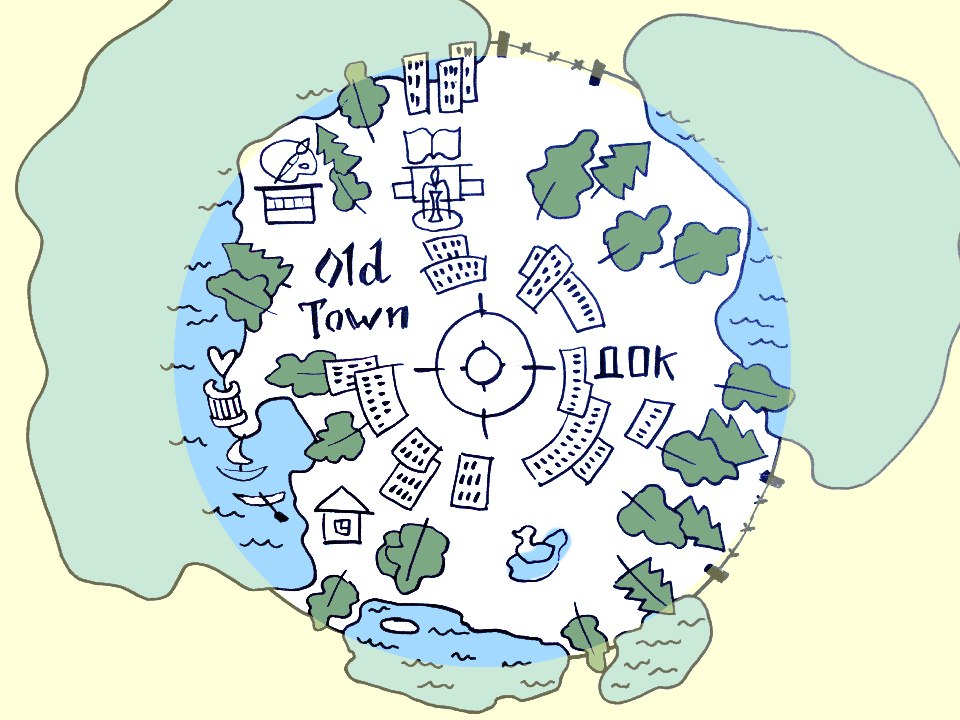 Описание:«Ну типа на рисунке мой Озерск. Мой дом, моя школа, художка (Прим.: Художественная школа).. .. Пруд где я уток кормила. А еще знаешь такие старые карты, когда люди не знали что кроме их земли были какие то еще материки и тд. И рисовали свой островок так какбудто это вся планета. Вот с Озерском та же штука. Это такая замкнутая система, отдельный мирок с "бродвеем" в самом центре».Приложение 4ФотоматериалыГород Озерск на карте РоссииРасположение города относительно Челябинска, Екатеринбурга и основных  автомобильных трасс и дорог.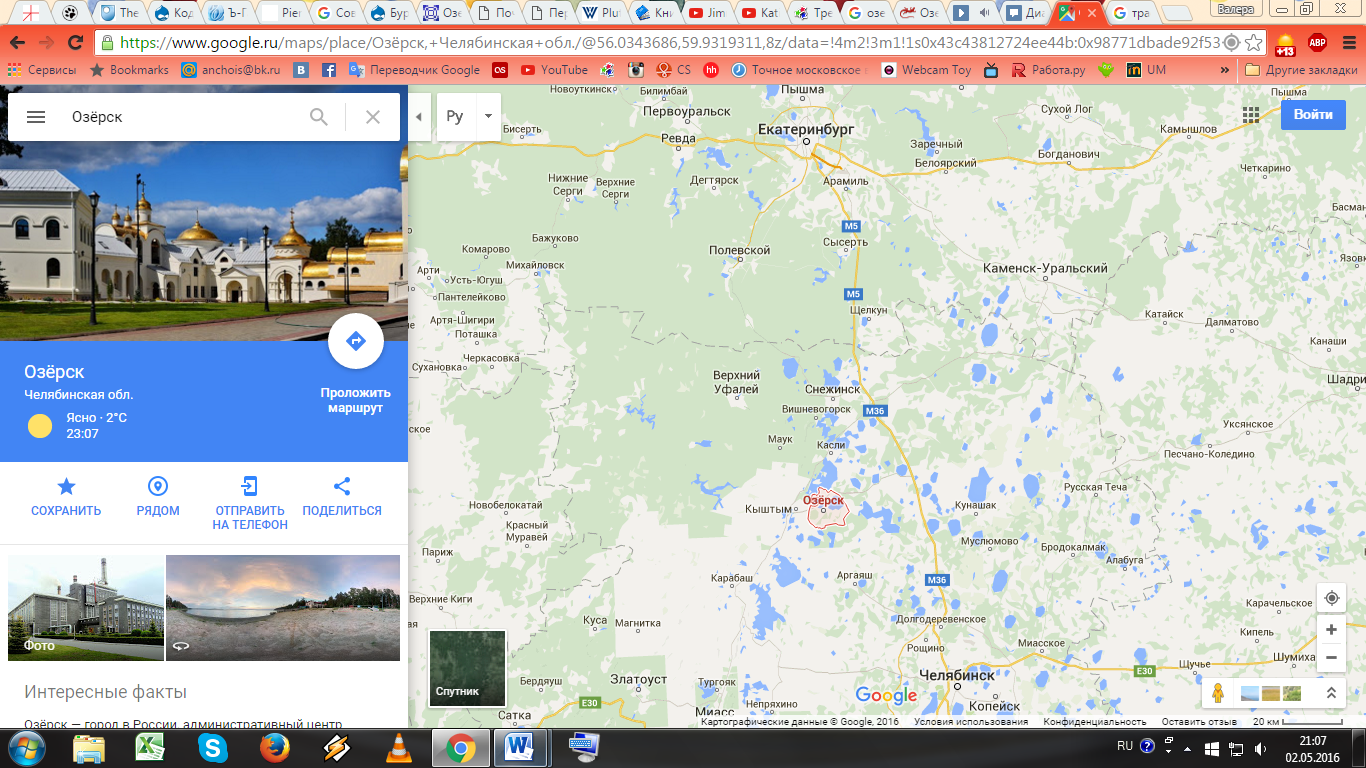 Источник: Город Озерск на картах “Google maps” [Электронный ресурс]. URL: https://www.google.com/maps/place/Ozersk,+Chelyabinsk+Oblast,+Russia/@55.7207799,60.5903344,11z/data=!3m1!4b1!4m2!3m1!1s0x43c43812724ee44b:0x98771dbade92f530?hl=en (Дата обращения: 13.10.2015).Карта г. Озерска	Расположение города Озерска относительно «Производственного Объединения МАЯК» – градообразующего предприятия города и его основных промышленных сооружений.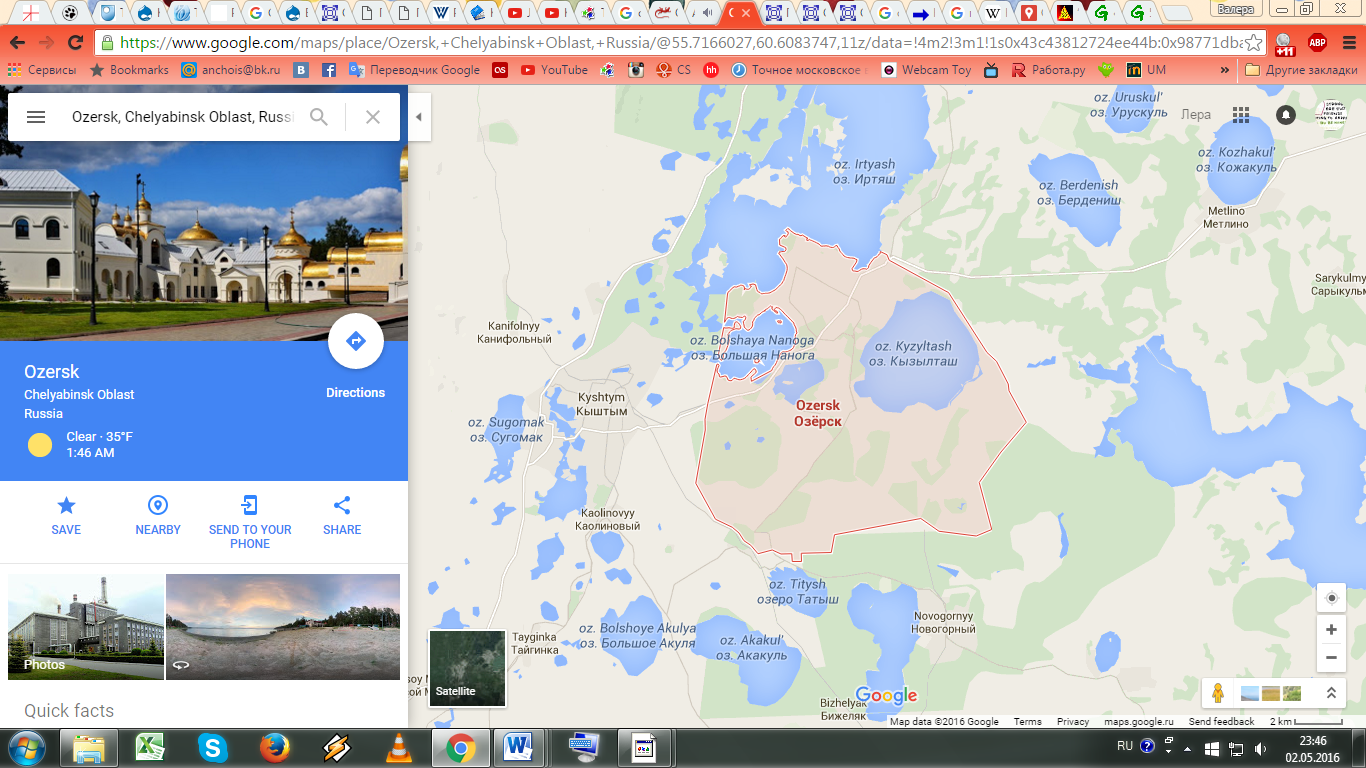 	Источник: Город Озерск на картах “Google maps” [Электронный ресурс]. URL: https://www.google.com/maps/place/Ozersk,+Chelyabinsk+Oblast,+Russia/@55.7207799,60.5903344,11z/data=!3m1!4b1!4m2!3m1!1s0x43c43812724ee44b:0x98771dbade92f530?hl=en (Дата обращения: 13.10.2015).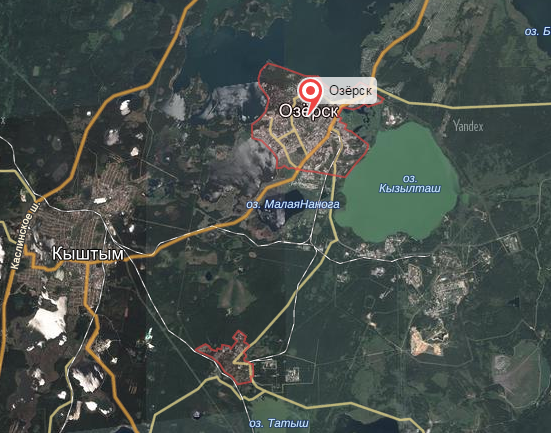 	Источник: Карта Озерска с улицами и номерами домов. Схема и со спутника. [Электронный ресурс]. URL: http://www.rdfo.ru/?menu=OzerskMap (Дата обращения: 13.10.2015).КПП на границе г. Озерска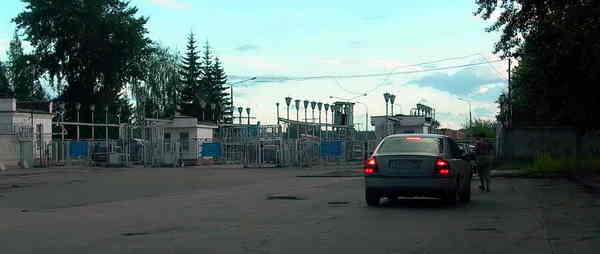 	Источник: Изображение КПП в г. Озерске [Электронный ресурс]. URL: http://ozersk74.com/proisshestviya/14754-v-ozerske-poymali-voditelya-taksi-klass-sbivshego-chasovogo-kpp.html (Дата обращения: 13.10.2015).Здание Заводоуправления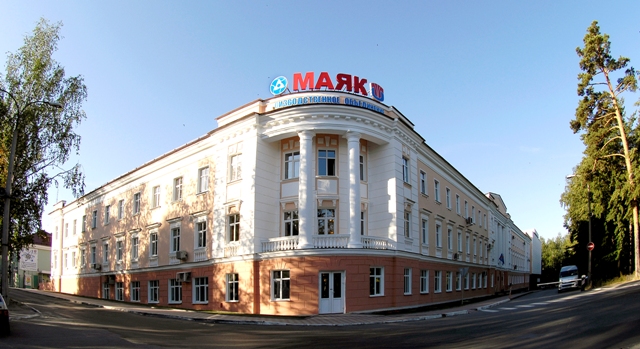 	Источник: Сайт ФГУП ПО «Маяк» [Электронный ресурс]. URL: http://www.po-mayak.ru/wps/wcm/connect/mayak/site/ (Дата обращения: 13.10.2015).Здание Центральной заводской лаборатории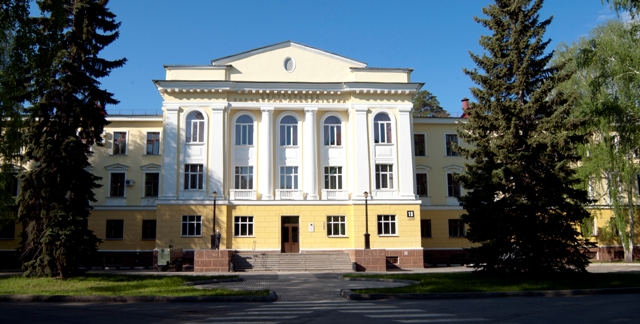 Источник: История ЦЗЛ. [Электронный ресурс]. URL: http://www.po-mayak.ru/wps/wcm/connect/mayak/site/About/activities/Nauka/ (Дата обращения: 13.10.2015).